РЕШЕНИЕДумы Солецкого муниципального района от 24.01.2019 № 255г. СольцыО внесении изменения в Положение  о предоставлениив аренду и безвозмездное пользованиеимущества Солецкого муниципального районаВ соответствии с Федеральным законом  от 26 июля  2006  года № 135-ФЗ «О защите конкуренции»,  Порядком владения, пользования и распоряжения муниципальным имуществом Солецкого муниципального района, утвержденным  решением  Думы Солецкого муниципального района от 27.07.2006 № 131, рассмотрев  протест прокурора  района от 24.12.2018 №7-2-2018, Дума Солецкого муниципального района РЕШИЛА:1. Протест прокурора района удовлетворить.2. Внести изменение в Положение  о предоставлении в аренду и безвозмездное пользование имущества Солецкого муниципального района, утвержденное решением Думы Солецкого муниципального района  от 12.09.2008 №391 (в ред. решений  от 24.10.2014 №366,  от 19.12.2014 №396, от 26.03.2015 №413, от 24.04.2015 №430, от 26.06.2015 №447, от 21.12.2017 №182),  изложив подпункт 9 пункта 2.1 в редакции:«9) лицу, с которым заключен  муниципальный контракт по результатам конкурса или аукциона, проведенных в соответствии с Федеральным законом от 5 апреля 2013 года N 44-ФЗ "О контрактной системе в сфере закупок товаров, работ, услуг для обеспечения государственных и муниципальных нужд", если предоставление указанных прав было предусмотрено конкурсной документацией, документацией об аукционе для целей исполнения этого государственного или муниципального контракта, либо лицу, с которым государственным или муниципальным автономным учреждением заключен договор по результатам конкурса или аукциона, проведенных в соответствии с Федеральным законом от 18 июля 2011 года N 223-ФЗ "О закупках товаров, работ, услуг отдельными видами юридических лиц", если предоставление указанных прав было предусмотрено документацией о закупке для целей исполнения этого договора. Срок предоставления указанных прав на такое имущество не может превышать срок исполнения государственного или муниципального контракта либо договора».3. Опубликовать настоящее решение  в  периодическом печатном издании – бюллетень «Солецкий вестник» и разместить на официальном сайте Администрации муниципального района в информационно-телекоммуникационной сети «Интернет».РЕШЕНИЕДумы Солецкого муниципального района от 24.01.2019 № 256г. СольцыОб утверждении ставок арендной платы за муниципальное имущество на 2019 годВ соответствии с Уставом Солецкого муниципального района Новгородской области, решением Думы Солецкого муниципального района от 30.12.2010 № 35 «Об утверждении Порядка владения, пользования и распоряжения муниципальным имуществом Солецкого муниципального района» Дума Солецкого муниципального районаР Е Ш И Л А:1. Установить базовую ставку арендной платы за муниципальное недвижимое имущество (за 1 кв. метр общей площади в год) в размере   567 рублей без учета НДС.2. Утвердить прилагаемые коэффициенты к базовой ставке арендной платы в зависимости от потребительских качеств объектов арендуемого недвижимого имущества (К1) и  от вида деятельности арендатора (К2).3. Утвердить прилагаемую методику расчета арендной платы за  муниципальное недвижимое имущество.4. Утвердить прилагаемые ставки арендной платы за муниципальное движимое имущество, сдаваемое в аренду в виде основных фондов.5. Установить:5.1 Арендную плату в размере арендной платы в час  равной 0,7 базовой ставки арендной платы за предоставление муниципальными учреждениями в аренду помещений, закрепленных за ними на праве оперативного управления, организациям любых организационно-правовых форм, предпринимателям,  для осуществления разовой коммерческой деятельности. 5.2  Ставку арендной платы в двойном размере при сдаче арендатором в субаренду арендуемых нежилых помещений, зданий сооружений.6. Признать утратившим силу решение Думы Солецкого муниципального района от 21.12.2017 № 181 «Об утверждении ставок арендной платы за муниципальное имущество с 2018 года».7. Данное решение вступает  в силу с момента опубликования.8. Опубликовать настоящее решение в  периодическом печатном издании – бюллетень «Солецкий вестник» и разместить на официальном сайте Администрации муниципального района в информационно-телекоммуникационной сети «Интернет».                                                                                                                 Утверждены                                                   решением  Думы Солецкогомуниципального района                                                                       от 24.01.2019 № 256КОЭФФИЦИЕНТЫ к базовой ставке арендной платы за муниципальное недвижимое имущество в зависимости от потребительских качеств объекта арендыКОЭФФИЦИЕНТЫ к базовой ставке арендной платы за  муниципальное недвижимое имущество в зависимости от вида деятельности арендатораУтвержденарешением  Думы Солецкогомуниципального района                                                                        от 24.01.2019 № 256МЕТОДИКАрасчета арендной платы  за муниципальное недвижимое имущество1.Общие положения1.1. Методика расчета арендной платы за муниципальное недвижимое имущество Солецкого муниципального района (далее - Методика) устанавливает порядок расчета арендной платы за недвижимое имущество, находящееся в муниципальной собственности Солецкого  муниципального района.1.2. Арендная плата рассчитывается дифференцированно, в зависимости от потребительских качеств арендуемого имущества и вида деятельности арендатора. Настоящая методика определяет размер годовой арендной платы. Величина квартальных платежей определяется как 1/4 размера годовой арендной платы.1.3. Изменение арендной платы за муниципальное имущество за 1 кв. метр площади муниципального нежилого помещения может производится на основании решения Думы Солецкого  муниципального района не чаще 1 раза за год.2. Определение размера годовой арендной платы за нежилые помещенияРазмер годовой арендной платы за муниципальное недвижимое имущество определяется по формуле:  АП = Сб x К1 x К2 x S, где:АП - годовая арендная плата за недвижимое муниципальное имущество, руб. (без учета НДС);Сб - годовая базовая ставка арендной платы за 1 кв. метр площади муниципального имущества, руб.;К1 - коэффициент к базовой ставке арендной платы за муниципальное недвижимое имущество в зависимости от потребительских качеств объекта аренды;К2 - коэффициент к базовой ставке арендной платы за муниципальное недвижимое имущество в зависимости от вида деятельности арендатора;S - общая площадь арендуемого нежилого здания, помещения, строения и т.д.Утверждены                                                           решением  Думы Солецкогомуниципального района                                                                   от 24.01.2019 № 256Ставки арендной платы за муниципальное движимое имущество, сдаваемое в аренду в виде основных фондовРЕШЕНИЕДумы Солецкого муниципального района от 24.01.2019 № 257г. СольцыО внесении изменения в Перечень областных законов, наделяющих органы местного самоуправления Солецкого муниципального района отдельными государственными полномочиями В соответствии с областным законом от 02.10.2018 N 307-ОЗ   "О прекращении осуществления органами местного самоуправления муниципальных районов Новгородской области отдельных государственных полномочий и о внесении изменений в некоторые областные законы в области социальной защиты населения",Дума Солецкого муниципального района РЕШИЛА:1. Внести изменение в Перечень областных законов, наделяющих органы местного самоуправления Солецкого муниципального района отдельными государственными полномочиями, утвержденный решением Думы Солецкого муниципального района от 22.12.2016 № 117 «Об исполнении отдельных государственных полномочий», изложив его в прилагаемой редакции.2. Признать утратившим силу решение Думы Солецкого муниципального района от 28.12.2017  №177 «О внесении изменения в Перечень областных законов, наделяющих органы местного самоуправления Солецкого муниципального района отдельными государственными полномочиями».3.  Опубликовать настоящее решение в периодическом печатном издании – бюллетень «Солецкий вестник» и разместить в разделе «Дума Солецкого муниципального района» официального сайта Администрации Солецкого муниципального района в информационно-телекоммуникационной сети «Интернет».Приложениек  решению Думы Солецкогомуниципального района от 24.01.2019 № 257Перечень областных законов,наделяющих органы местного самоуправления Солецкого муниципального района отдельными государственными полномочиямиПОСТАНОВЛЕНИЕАдминистрации Солецкого муниципального районаот 24.01.2019 № 97г. СольцыО создании комиссии по проведению оценки состояния объектов централизованных систем водоснабжения и водоподготовки на предмет соответствия установленным показателям качества и безопасности питьевого водоснабженияВ соответствии с  Федеральным законом от 06 октября 2003 года №131-ФЗ «Об общих принципах организации местного самоуправления в Российской Федерации», Федеральным законом от 07 декабря 2011 года № 416-ФЗ «О водоснабжении и водоотведении», Уставом Солецкого муниципального района Новгородской области и в целях осуществления полномочий по организации водоснабжения населения на территории Солецкого муниципального района  Администрация Солецкого муниципального района  ПОСТАНОВЛЯЕТ:1. Создать комиссию по проведению оценки состояния объектов централизованных систем водоснабжения и водоподготовки на предмет соответствия установленным показателям качества и безопасности питьевого водоснабжения в прилагаемом составе (далее – Комиссия).2. Утвердить прилагаемое Положение о комиссии по проведению оценки состояния объектов централизованных систем водоснабжения и водоподготовки на предмет соответствия установленным показателям качества и безопасности питьевого водоснабжения (далее - Положение).3. Утвердить прилагаемые формы мониторинга и отчетности по проведению оценки состояния объектов централизованных систем водоснабжения, в том числе на предмет соответствия установленным показателям качества и безопасности питьевого водоснабжения.  4. Комиссии в срок до 01 мая 2019 года провести оценку состояния объектов централизованных систем водоснабжения и водоподготовки на предмет соответствия установленным показателям качества и безопасности питьевого водоснабжения, расположенных на территории Солецкого муниципального района.5. Опубликовать настоящее постановление в периодическом печатном издании - бюллетень «Солецкий вестник» и разместить на официальном сайте Администрации муниципального района в информационно-телекоммуникационной сети «Интернет».Глава муниципального района     А.Я. Котов                  Утвержденпостановлением  Администрациимуниципального района от 24.01.2019 № 97Состав комиссии по проведению оценки состояния объектов централизованных систем водоснабжения и водоподготовки на предмет   соответствия установленным показателям качества и безопасности питьевого водоснабженияПольшаков А.П. – первый заместитель Главы администрации муниципального района, председатель комиссии;Качанович  Е.Н. – заведующая отделом жилищно-коммунального хозяйства, дорожного строительства и транспорта Администрации муниципального района, заместитель председателя комиссии;Захарова Д.Н. - главный специалист отдела жилищно-коммунального хозяйства, дорожного строительства и транспорта Администрации муниципального района, секретарь комиссии;Тимофеев В.Г. - директор МУП «Жилищно-коммунальное хозяйство Солецкого района»;Анохина Р.П. - начальник ПТО МУП «Жилищно-коммунальное хозяйство Солецкого района» (по согласованию).                  Утвержденопостановлением  Администрациимуниципального района от 24.01.2019 № 97ПОЛОЖЕНИЕо  комиссии по проведению оценки состояния объектов централизованных систем водоснабжения и водоподготовки на предмет соответствия установленным показателям качества и безопасности питьевого водоснабжения1. Общие положения1.1. Комиссия по проведению оценки состояния объектов централизованных систем водоснабжения и водоподготовки на предмет соответствия установленным показателям качества и безопасности питьевого водоснабжения (далее – комиссия) является органом, созданным для реализации на территории Солецкого района федеральной программы «Чистая вода».1.1. В своей деятельности Комиссия руководствует  Федеральным законом от 07 декабря 2011 года № 416-ФЗ «О водоснабжении и водоотведении».2. Порядок образования и состав комиссии2.1. Состав комиссии утверждается постановлением Администрации муниципального района в количестве 5 человек.2.2. Комиссии состоит из  председателя, заместитель председателя, секретаря и членов комиссии. 2.3. В состав комиссии входят: специалисты Администрации муниципального района и представители муниципального унитарного предприятия« Жилищно-коммунальное хозяйство Солецкого района».2.4. Все члены комиссии при принятии решений обладают равными правами. В отсутствие председателя комиссии его обязанности исполняет заместитель председателя комиссии.2.5. Состав комиссии формируется таким образом , чтобы исключить возможность возникновения конфликта интересов, который мог бы повлиять на принимаемые комиссией решения.2.6. Организационное обеспечение деятельности комиссии осуществляет отдел жилищно-коммунального хозяйства, дорожного строительства и транспорта Администрации  муниципального района.3. Основные задачи и функции комиссии3.1. Основной задачей комиссии является оценка состояния объектов централизованных систем водоснабжения и водоподготовки на предмет соответствия установленным показателям качества и безопасности питьевого водоснабжения.3.2.  Комиссия в соответствии с возложенной на нее задачей осуществляет следующие функции:-   наружный и внутренний осмотр насосных станций и сооружений, трубопроводов;- оформление результатов осмотра;- заполнение форм мониторинга по проведению оценки технического состояния объектов централизованных систем водоснабжения и водоподготовки;- подготовка отчетов по проведению оценки технического состояния объектов централизованных систем водоснабжения и водоподготовки в Министерство строительства и жилищно-коммунального хозяйства Новгородской области. 4. Порядок работы комиссии4.1. Основной формой работы комиссии является заседания.4.2. Заседание комиссии проводятся по мере необходимости, но не реже одного раза в месяц.4.3. Заседание комиссии является правомочным при участии в нем не менее половины численного состава комиссии.4.4. Решения на заседаниях комиссии принимаются открытым голосованием большинством голосов присутствующих на заседании членов комиссии и оформляются протоколом. Каждый член комиссии обладает правом одного голоса. При  равенстве голосов принятым считается решение, за которое проголосовал председательствующий на заседании.4.5. Протокол составляется секретарем, подписывается председателем комиссии и секретарем. В протокол вносится особое мнение, высказанное на заседании любым членом комиссии.4.6.  Комиссией к работе могут привлекаться иные должностные лица. 5. Права и обязанности председателя комиссии5.1. Председатель комиссии обязан:- руководить, организовать и контролировать деятельность комиссии;- распределять обязанности между членами комиссии;- вести заседания комиссии.5.2.  Председатель комиссии имеет право:- требовать своевременного выполнения членами комиссии решений, принятых на заседаниях комиссии;- снимать с обсуждения вопросы, не касающиеся повестки дня, а также замечания, предложения и дополнения, с которыми не ознакомлены члены комиссии;- давать поручения членам комиссии для доработки (подготовки) документов (материалов).- привлекать других специалистов для разъяснения вопросов, рассматриваемых членами комиссии;- созывать в случае необходимости внеочередное заседание комиссии.6. Права и обязанности заместителя председателя комиссии 6.1. Заместитель председателя комиссии обязан:- организовать проведение заседания  комиссии;- контролировать своевременное поступление от членов комиссии (не позднее, чем за три рабочих дня до даты заседания комиссии) замечаний и предложений.- контролировать правильность и своевременность подготовки секретарем комиссии протоколов заседаний комиссии, изложением особых мнений, высказанных на заседаниях членами комиссии;- исполнять обязанности председателя комиссии в случае его отсутствия.7. Права и обязанности секретаря комиссии7.1. Секретарь комиссии:- ведет протокол заседания комиссии;- представляет протокол для подписания председателю комиссии в течение пяти дней после проведенного заседания и направляет его каждому члену комиссии;- осуществлять сбор замечаний и предложений членов комиссии для рассмотрения на очередном заседании;- извещает всех членов комиссии о дате заседания комиссии не менее, чем за два дня до начала заседания;- обеспечивает материалами, необходимыми для очередного заседания, не менее чем за 2 дня до начала заседания.8. Права и обязанности членов комиссии8.1. Члены комиссии обязаны:- принимать участие в разработке плана работы комиссии;- участвовать в обсуждении рассматриваемых вопросов на заседаниях комиссии и в голосовании по ним;- своевременно выполнять все поручения председателя комиссии.8.2.  Члены комиссии имеют право:- высказывать замечания, предложения и вносит дополнения в повестку дня, - высказывать особое мнение с обязательным внесением его в протокол заседания.                                                                                                             Утверждены постановлением  Администрации муниципального района  от 24.01.2019 № 97Формы данных по мониторингу проведения   оценки состояния объектов централизованных систем водоснабжения«Объект инфраструктуры» (ФВ-ОИ):Информация в форме ввода данных ФВ-ОИ представляется за отчетный период по каждому объекту системы централизованного водоснабжения, находящемуся на территории муниципальных образований, входящих в состав субъекта Российской Федерации, участвующего в оценке объектов систем централизованного водоснабжения.В графе 2 ФВ-ОИ указывается наименование субъекта Российской Федерации, участвующего в оценке объектов систем централизованного водоснабжения;В графе 3 ФВ-ОИ указывается наименование муниципального образования, на территории которого проводится оценка объектов систем централизованного водоснабжения;В графе 4 ФВ-ОИ указывается принадлежность объекта (объектов) системы централизованного водоснабжения к централизованной системе (системам) водоснабжения муниципального образования в соответствии с действующей схемой водоснабжения и водоотведения, утвержденной органом местного самоуправления в установленном законодательством порядке, иными документами территориального планирования, а также результатами проведенной оценки. В графе 5 ФВ-ОИ указывается наименование объекта системы централизованного водоснабжения в соответствии со сведениями из Единого государственного реестра недвижимости, при их отсутствии  - в соответствии с проектной или эксплуатационной документацией;В графе 6 ФВ-ОИ указывается тип объекта системы централизованного водоснабжения в соответствии со сведениями из Единого государственного реестра недвижимости, при их отсутствии  - в соответствии с проектной или эксплуатационной документацией (сети, объекты производства и прочее); В графе 7 ФВ-ОИ указывается адрес объекта системы централизованного водоснабжения в формате поселения, городского округа (если имеется), улица, номер дома, корпус (если имеется) в соответствии со сведениями из Единого государственного реестра недвижимости;В графе 8 ФВ-ОИ указывается год постройки объекта системы централизованного водоснабжения в соответствии со сведениями из Единого государственного реестра недвижимости, при их отсутствии  - в соответствии с проектной или эксплуатационной документацией;В графе 9 ФВ-ОИ указывается год ввода объекта системы централизованного водоснабжения в эксплуатацию в соответствии со сведениями из Единого государственного реестра недвижимости, при их отсутствии  - в соответствии с проектной или эксплуатационной документацией;В графе 10 ФВ-ОИ указывается информация о функционировании объекта системы централизованного водоснабжения (бесхозяйный,  законсервирован, в резерве, в эксплуатации), по результатам проведенной оценки и с учетом фактически  действующих на отчетный период концессионных соглашений, договоров аренды, права хозяйственного ведения, оперативного управления, иного права. В графе 11 ФВ-ОИ указывается информация о собственнике объекта системы централизованного водоснабжения (наименование) в соответствии со сведениями из Единого государственного реестра недвижимости;В графе 12 ФВ-ОИ указывается дата регистрации собственности на объект системы централизованного водоснабжения в соответствии со сведениями из Единого государственного реестра недвижимости;В графе 13 ФВ-ОИ указывается информация об эксплуатанте объекта системы централизованного водоснабжения (наименование) в соответствии со сведениями действующих на отчетный период концессионных соглашений, договоров аренды, права хозяйственного ведения, оперативного управления, иного права;В графе 14 ФВ-ОИ указывается основание для эксплуатации объекта системы централизованного водоснабжения в соответствии со сведениями действующих на отчетный период концессионных соглашений, договоров аренды, права хозяйственного ведения, оперативного управления, иного права;В графе 15 ФВ-ОИ указывается информация о наличии санитарной зоны охраны, установленной в соответствии с законодательством о санитарно-эпидемиологическом благополучии населения (да/нет); В графе 16 ФВ-ОИ указывается информация о проектных параметрах объекта централизованной системы водоснабжения, в соответствии с проектной документацией, при ее отсутствии – в соответствии с исполнительной документацией, характеристиками оборудования «завода производителя» или паспортом на оборудование, (производительность, протяженность сетей в натуральных показателях);В графе 17 ФВ-ОИ указывается информация о фактических параметрах объекта централизованной системы водоснабжения, полученная по итогам проведенной оценки  (производительность, протяженность сетей в натуральных показателях);В графе 18 ФВ-ОИ указывается амортизационный износ объекта централизованной системы водоснабжения, определяемый по данным бухгалтерского учета;В графе 19 ФВ-ОИ указывается физический износ объекта централизованной системы водоснабжения, определенный по результатам технического обследования в соответствии с приказом Минстроя России № 437/пр;В графе 20 ФВ-ОИ указывается число аварий, повреждений и иных технологических нарушений на объекте централизованной системы водоснабжения, повлекших перерывы в подаче воды,  в соответствии с информацией РСО или органов местного самоуправления о перерывах в подаче воды, за отчетный период;В графе 21 ФВ-ОИ указывается вид мероприятия, необходимого к проведению для функционирования объекта централизованной системы водоснабжения  в целях обеспечения населения питьевым водоснабжением, соответствующим установленным показателям качества и безопасности, (модернизация, реконструкция, капитальный ремонт, замена);Определяется по выявленной в ходе проведения оценки необходимости приведения объектов централизованных систем водоснабжения в соответствие с требованиями безопасности, надежности, эффективности и качества или (и) приведения существующих производственных мощностей объектов в соответствие с перспективными мощностями, определенными документами территориального планирования (в том числе схемами водоснабжения, программами комплексного развития коммунальной инфраструктуры и т.д.) или (и) необходимости повышения эффективности работы объектов (снижение потерь воды,  перерывов в подаче воды и т.д.) и с учетом имеющихся на отчетный период предписаний и заключений соответствующих органов о необходимости приведения объектов в соответствие с требованиями безопасности, надежности и качества;В графе 22 ФВ-ОИ указывается фактический показатель энергетической эффективности объекта централизованной системы водоснабжения (в натуральных показателях). Рассчитывается  в соответствии с Приказом Минстроя России № 162/пр;В графе 23 ФВ-ОИ указывается информация о  технологической схеме объекта (компоновке) в соответствии с проектной документацией, технологическим регламентом и пр. (выбор вариантов из указанных в справочнике  в АИС «Реформа ЖКХ»);В графе 24 ФВ-ОИ указываются фактически реализующиеся на отчетный период  в производственном процессе стадии (этапы) обработки воды, обеспечивающие ее использование в качестве питьевой или технической воды (механическая очистка, осветление, умягчение и тд) (выбор из справочника  в АИС «Реформа ЖКХ»); В графе 25 ФВ-ОИ указывается информация о наличии на объект технологического регламента работы сооружений водоподготовки, включающего контроль качества воды после стадий обработки воды (да/нет); В графе 26 ФВ-ОИ указывается информация об используемых при водоподготовке реагентах или применяемых при водоподготовке методах обеззараживания питьевой воды (выбор из справочника  в АИС «Реформа ЖКХ»); В графе 27 ФВ-ОИ указывается информация  о среднем времени устранения аварий, повреждений и иных технологических нарушений на объекте централизованной системы водоснабжения, повлекших перерывы в подаче воды, по информации РСО или органов местного самоуправления за отчетный период, мин. В графе 28 ФВ-ОИ указывается информация о качестве питьевой воды за отчетный период, определяемой на всех этапах водоподготовки по санитарно-химическим показателям в соответствии с методическими рекомендациями по оценке повышения качества воды, утвержденными приказом Федеральной службы по надзору в сфере защиты прав потребителей и благополучия человека, в процентах;В графе 29 ФВ-ОИ указывается информация о качестве питьевой воды за отчетный период, определяемой на всех этапах водоподготовки по микробиологическим показателям в соответствии с методическими рекомендациями по оценке повышения качества воды, утвержденными приказом Федеральной службы по надзору в сфере защиты прав потребителей и благополучия человека, в процента.«Потребитель» (ФВ-П):Информация в форме ввода данных ФВ-П представляется за отчетный период по каждому муниципальному образованию, входящему в состав субъекта Российской Федерации, участвующего в оценке объектов систем централизованного водоснабжения. Указывается фактическая на отчетный период информация, полученная по результатам проведенной оценки, с учетом сведений территориальных органов Роспотребнадзора о качестве питьевой воды на территории каждого муниципального образования.В графе 2 ФВ-П указывается наименование субъекта Российской Федерации, участвующего в оценке объектов систем централизованного водоснабжения;В графе 3 ФВ-П указывается  наименование муниципального образования, на территории которого проводится оценка объектов систем централизованного водоснабжения;В графе 4 ФВ-П указывается тип муниципального образования, на территории которого проводится оценка объектов систем централизованного водоснабжения;В графе 5 ФВ-П указывается  количество централизованных систем водоснабжения на территории муниципального образования, участвующего в  оценке объектов систем централизованного водоснабжения, по итогам проведенной оценки и с учетом документов территориального планирования (в том числе схемами водоснабжения, программами комплексного развития коммунальной инфраструктуры и т.д.);В графе 6 ФВ-П общая численность населения муниципального образования, участвующего в  оценке объектов систем централизованного водоснабжения,  (в соответствии со справкой или иным документом территориального органа Федеральной службы государственной статистики);В графе 7 ФВ-П указывается численность населения,  обеспеченного питьевым водоснабжением на территории муниципального образования, участвующего в  оценке объектов систем централизованного водоснабжения,  из общей численности населения, указанной в графе 6 ФВ-П. Определяется по итогам проведенной оценки с учетом действующих на отчетный период договоров о предоставлении  ресурсоснабжающей организацией услуг водоснабжения на территории муниципального образования;В графе 8 ФВ-П указывается численность населения,  обеспеченного централизованным водоснабжением на территории муниципального образования, участвующего в  оценке объектов систем централизованного водоснабжения,  из общей численности населения, указанной в графе 6 ФВ-П. Определяется по итогам проведенной оценки с учетом действующих на отчетный период договоров о предоставлении  ресурсоснабжающей организацией услуг водоснабжения на территории муниципального образования;В графе 9 ФВ-П указывается численность населения,  обеспеченного нецентрализованным водоснабжением на территории муниципального образования, участвующего в  оценке объектов систем централизованного водоснабжения,  из общей численности населения, указанной в графе 6 ФВ-П. Определяется по итогам проведенной оценки с учетом действующих на отчетный период договоров о предоставлении  ресурсоснабжающей организацией услуг водоснабжения на территории муниципального образования;В графе 10 ФВ-П указывается численность населения,  обеспеченного привозной водой на территории муниципального образования, участвующего в  оценке объектов систем централизованного водоснабжения,  из общей численности населения, указанной в графе 6 ФВ-П. Определяется по итогам проведенной оценки с учетом действующих на отчетный период договоров о предоставлении  ресурсоснабжающей организацией услуг водоснабжения на территории муниципального образования;В графе 11 ФВ-П указывается значение графы 7 ФВ-П;В графе 12 ФВ-П указывается численность населения,  обеспеченного качественной питьевой водой на территории муниципального образования, участвующего в  оценке объектов систем централизованного водоснабжения,  из численности населения, указанной в графе 11 ФВ-П.Определяется с учетом сведений территориального органа  Роспотребнадзора о качестве питьевой воды по критерию «качественная питьевая вода» на отчетный период на территории муниципального образования.В графе 13 ФВ-П указывается численность населения,  обеспеченного некачественной питьевой водой на территории муниципального образования, участвующего в  оценке объектов систем централизованного водоснабжения,  из численности населения, указанной в графе 11 ФВ-П;Определяется с учетом сведений территориального органа  Роспотребнадзора о качестве питьевой воды по критерию «качественная питьевая вода» на отчетный период на территории муниципального образования;В графе 14 ФВ-П указывается численность населения,  обеспеченного питьевой водой из централизованных систем водоснабжения на территории муниципального образования, участвующего в  оценке объектов систем централизованного водоснабжения;В графе 15 ФВ-П указывается численность населения,  обеспеченного качественной питьевой водой из централизованных систем водоснабжения на территории муниципального образования, участвующего в  оценке объектов систем централизованного водоснабжения,  из численности населения, указанной в графе 14 ФВ-П. Определяется с учетом сведений территориального органа  Роспотребнадзора о качестве питьевой воды по критерию «качественная питьевая вода»  на отчетный период на территории муниципального образования;В графе 16 ФВ-П указывается численность населения,  обеспеченного некачественной питьевой водой из централизованных систем водоснабжения на территории муниципального образования, участвующего в  оценке объектов систем централизованного водоснабжения,  из численности населения, указанной в графе 14 ФВ-П.Определяется с учетом сведений территориального органа  Роспотребнадзора о качестве питьевой воды по критерию «качественная питьевая вода»  на отчетный период на территории муниципального образования;В графе 17 ФВ-П указывается значение графы 9 ФВ-П;В графе 18 ФВ-П указывается численность населения,  обеспеченного качественной питьевой водой из  нецентрализованного водоснабжения на территории муниципального образования, участвующего в  оценке объектов систем централизованного водоснабжения,  из общей численности населения, указанной в графе 17 ФВ-П.Определяется с учетом сведений территориального органа  Роспотребнадзора о качестве питьевой воды по критерию «качественная питьевая вода»  на отчетный период на территории муниципального образования;В графе 19 ФВ-П указывается численность населения,  обеспеченного некачественной питьевой водой из  нецентрализованного водоснабжения на территории муниципального образования, участвующего в  оценке объектов систем централизованного водоснабжения,  из общей численности населения, указанной в графе 17 ФВ-П.Определяется с учетом сведений территориального органа  Роспотребнадзора о качестве питьевой воды по критерию «качественная питьевая вода»  на отчетный период на территории муниципального образования;В графе 20 ФВ-П указывается значение графы 10 ФВ-П;В графе 21 ФВ-П указывается численность населения,  обеспеченного качественной привозной водой на территории муниципального образования, участвующего в  оценке объектов систем централизованного водоснабжения,  из общей численности населения, указанной в графе 
20 ФВ-П.Определяется с учетом сведений территориального органа  Роспотребнадзора о качестве питьевой воды по критерию «качественная питьевая вода»  на отчетный период на территории муниципального образования;В графе 22 ФВ-П указывается численность населения,  обеспеченного некачественной привозной водой на территории муниципального образования, участвующего в  оценке объектов систем централизованного водоснабжения,  из общей численности населения, указанной в графе 
20 ФВ-П.Определяется с учетом сведений территориального органа  Роспотребнадзора о качестве питьевой воды по критерию «качественная питьевая вода»  на отчетный период на территории муниципального образования;В графе 23 ФВ-П указывается информация о качестве питьевой воды за отчетный период, определяемой на объектах водоподготовки по санитарно-химическим показателям в соответствии с методическими рекомендациями по оценке повышения качества воды, утвержденными приказом Федеральной службы по надзору в сфере защиты прав потребителей и благополучия человека, в процентах;В графе 24 ФВ-П указывается информация о качестве питьевой воды за отчетный период, определяемой на объектах водоподготовки по микробиологическим показателям в соответствии с методическими рекомендациями по оценке повышения качества воды, утвержденными приказом Федеральной службы по надзору в сфере защиты прав потребителей и благополучия человека, в процентах;В графе 25 ФВ-П указывается информация о качестве питьевой воды за отчетный период, определяемой в распределительной сети по санитарно-химическим показателям в соответствии с методическими рекомендациями по оценке повышения качества воды, утвержденными приказом Федеральной службы по надзору в сфере защиты прав потребителей и благополучия человека, в процентах;В графе 26 ФВ-П указывается информация о качестве питьевой воды за отчетный период, определяемой в распределительной сети по микробиологическим показателям в соответствии с методическими рекомендациями по оценке повышения качества воды, утвержденными приказом Федеральной службы по надзору в сфере защиты прав потребителей и благополучия человека, в процентах;В графе 27 ФВ-П указывается информация о качестве питьевой воды за отчетный период, определяемой на иных объектах по санитарно-химическим показателям в соответствии с методическими рекомендациями по оценке повышения качества воды, утвержденными приказом Федеральной службы по надзору в сфере защиты прав потребителей и благополучия человека, в процентах;В графе 28 ФВ-П указывается информация о качестве питьевой воды за отчетный период, определяемой на иных объектах по микробиологическим показателям в соответствии с методическими рекомендациями по оценке повышения качества воды, утвержденными приказом Федеральной службы по надзору в сфере защиты прав потребителей и благополучия человека, в процентах;В графе 29 ФВ-П указывается информация о схемах водоснабжения и водоотведения на территории муниципального образования, участвующего в  оценке объектов систем централизованного водоснабжения (реквизиты муниципального акта, утверждающего такие схемы);В графе 30 ФВ-П указывается  информация о схемах водоснабжения и водоотведения на территории муниципального образования, участвующего в  оценке объектов систем централизованного водоснабжения (номер муниципального акта, наименование которого указано в графе 30 ФВ-П).«Ресурсоснабжающая организация» (ФВ-РСО):Информация в форме ввода данных ФВ-РСО представляется за отчетный период по каждой ресурсоснабжающей организации, осуществляющей услуги водоснабжения в  муниципальных образованиях, входящих в состав субъекта Российской Федерации, с учетом информации, полученной от РСО в ходе проведения оценки.В графе 2 ФВ-РСО указывается наименование субъекта Российской Федерации, участвующего в оценке объектов систем централизованного водоснабжения;В графе 3 ФВ-РСО указывается  наименование муниципального образования, на территории которого проводится оценка объектов систем централизованного водоснабжения;В графе 4 ФВ-РСО указывается наименование ресурсоснабжающей организации, осуществляющей деятельность по водоснабжению на территории муниципального образования, участвующего в  оценке объектов систем централизованного водоснабжения, в соответствии с учредительными документами, зарегистрированными в установленном законодательством порядке;В графе 5 ФВ-РСО указывается  организационно-правовая форма ресурсоснабжающей организации, в соответствии с учредительными документами, зарегистрированными в установленном законодательством порядке;В графе 6 ФВ-РСО указывается информация о наличии статуса гарантирующей организации у ресурсоснабжающей организации, участвующей в  оценке объектов систем централизованного водоснабжения, установленного в предусмотренном законодательством порядке (да/нет);В графе 7 ФВ-РСО указывается  общий объем воды, забранной из всех видов источников  водоснабжения, определенный на основании показаний водоизмерительных приборов, отраженных в журнале первичного учета, использования воды  или информационной системе учета  РСО, (в натуральных показателях);В графе 8 ФВ-РСО  указывается  объем воды, забранной из подземных источников  водоснабжения  из объема  забранной воды, указанного в графе 7 ФВ-РСО, определенный на основании показаний водоизмерительных приборов, отраженных в журнале первичного учета использования воды, или информационной системе  учета РСО, (в натуральных показателях);В графе 9 ФВ-РСО  указывается  объем воды, забранной из поверхностных источников  водоснабжения, определенный на основании показаний водоизмерительных приборов, отраженных в журнале первичного учета использования воды, или информационной системе  учета РСО, (в натуральных показателях);В графе 10 ФВ-РСО указывается объем воды, закупленной РСО у сторонних организаций и подлежащей очистке на оборудовании РСО, в целях дальнейшего использования ее для предоставления РСО услуг водоснабжения, в соответствии с договорами РСО, (в натуральных показателях);В графе 11 ФВ-РСО указывается объем воды, закупленной РСО у сторонних организаций, в целях дальнейшего использования ее для предоставления РСО услуг водоснабжения, в соответствии с договорами РСО, (в натуральных показателях);В графе 12 ФВ-РСО указывается общий объем воды, прошедшей очистку, определенный на основании показаний водоизмерительных приборов, отраженных в журналах учета использования воды, или информационной системе  учета РСО, (в натуральных показателях)В графе 13 ФВ-РСО указывается общий объем воды, поданной в централизованную систему водоснабжения,  определенный на основании показаний водоизмерительных приборов, отраженных в журналах учета использования воды, или информационной системе  учета РСО, (в натуральных показателях);В графе 14 ФВ-РСО указывается объем  воды, поданной в централизованную систему водоснабжения в сети питьевого водоснабжения, из объема воды из графы 13 ФВ-РСО,  определенный на основании показаний водоизмерительных приборов, отраженных в журналах учета использования воды, или информационной системе  учета РСО, (в натуральных показателях);В графе 15 ФВ-РСО указывается объем, поданной в централизованную систему водоснабжения в сети технического водоснабжения, из объема воды из графы 13 ФВ-РСО, определенный на основании показаний водоизмерительных приборов, отраженных в журналах учета использования воды, или информационной системе  учета РСО, (в натуральных показателях);В графе 16 ФВ-РСО указывается общий объем воды, отпущенной РСО потребителям  в централизованную систему водоснабжения, определенный на основании показаний водоизмерительных приборов, и (или) по нормативам потребления, утвержденным органами местного самоуправления, (в натуральных показателях);В графе 17 ФВ-РСО указывается объем воды, отпущенной РСО потребителям в централизованную систему водоснабжения в сети технического водоснабжения, из объема воды из графы 16 ФВ-РСО, определенный на основании показаний водоизмерительных приборов, и (или) по нормативам потребления, утвержденным органами местного самоуправления, (в натуральных показателях);В графе 18 ФВ-РСО указывается объем   воды, отпущенной РСО в сети питьевого водоснабжения, из объема воды из графы 16 ФВ-РСО, определенный на основании показаний водоизмерительных приборов, и (или) по нормативам потребления, утвержденным органами местного самоуправления, (в натуральных показателях);В графе 19 ФВ-РСО указывается расход воды РСО от подъема воды из источников до подачи ее в сети централизованной  системы водоснабжения, определенный на основании показаний водоизмерительных приборов, отраженных в журналах учета использования воды, или информационной системе  учета РСО, (в натуральных показателях);В графе 20 ФВ-РСО указывается расход воды РСО на сетях централизованной  системы водоснабжения,  определенный на основании показаний водоизмерительных приборов, отраженных в журналах учета использования воды, или информационной системе  учета РСО, (в натуральных показателях);В графе 21 ФВ-РСО указываются потери воды РСО от подъема воды из источников до подачи ее в сети централизованной  системы водоснабжения, определенные на основании показаний водоизмерительных приборов, отраженных в журналах учета использования воды, или информационной системе  учета РСО, (в натуральных показателях);В графе 22 ФВ-РСО указываются потери воды РСО на сетях централизованной  системы водоснабжения, определенные на основании показаний водоизмерительных приборов, отраженных в журналах учета использования воды, или информационной системе  учета РСО, (в натуральных показателях);В графе 23 ФВ-РСО указывается общий объем реализации услуг питьевого водоснабжения за отчетный период, заполняется в соответствии с фактически поставленным за отчетный период РСО объемом услуг водоснабжения по заключенным договорам о предоставлении услуг водоснабжения, (в натуральных показателях);В графе 24 ФВ-РСО указывается объем реализации услуг питьевого водоснабжения  для населения за 1 полугодие отчетного, заполняется в соответствии с фактически поставленным за отчетный период РСО объемом услуг водоснабжения населению в 1 полугодии отчетного периода  по заключенным договорам о предоставлении услуг водоснабжения, (в натуральных показателях);В графе 25 ФВ-РСО указывается объем реализации услуг питьевого водоснабжения  для населения за 2 полугодие отчетного периода, заполняется в соответствии с фактически поставленным за отчетный период РСО объемом услуг водоснабжения населению в 2 полугодии отчетного периода  по заключенным договорам о предоставлении услуг водоснабжения, (в натуральных показателях);В графе 26 ФВ-РСО указывается объем реализации услуг питьевого водоснабжения  для прочих потребителей за отчетный период, в соответствии с фактически поставленным за отчетный период РСО объемом услуг водоснабжения прочим потребителям, кроме населения («бюджетные» и «прочие» и иные категории),  по заключенным договорам о предоставлении услуг водоснабжения, (в натуральных показателях);В графе 27 ФВ-РСО указывается установленный для РСО органом тарифного регулирования субъекта Российской Федерации тариф на  услуги питьевого водоснабжения  для населения за 1 полугодие отчетного периода  (в рублях за кубический метр);В графе 28 ФВ-РСО указывается установленный для РСО органом тарифного регулирования субъекта Российской Федерации тариф на  услуги питьевого водоснабжения  для населения за 2 полугодие отчетного периода  (в рублях за кубический метр);В графе 29 ФВ-РСО указывается тариф на  услуги питьевого водоснабжения  для прочих потребителей, включая категории потребителей «бюджетные» и «прочие» и иные категории, за отчетный период  (в рублях за кубический метр); Определяется как среднерасчетный в соответствии с установленными для РСО органом тарифного регулирования субъекта Российской Федерации тарифами для каждой из категорий потребителей, кроме населения, и объемами реализации услуг за отчетный период по каждой из категорий потребителей, кроме населения, и при этом общий объем услуг для таких категорий потребителей должен в сумме соответствовать значению графы 26 ФВ-РСО;В графе 30 ФВ-РСО указывается  общий размер дебиторской задолженности за фактически поставленную РСО питьевую воду потребителям, сложившийся на отчетный период, (в рублях);В графе 31 ФВ-РСО указывается  размер дебиторской задолженности за фактически поставленную РСО питьевую воду населению из значений графы 30 ФВ-РСО, (в рублях);В графе 32 ФВ-РСО указывается  размер дебиторской задолженности за фактически поставленную РСО питьевую воду прочим потребителям, включая категории потребителей «бюджетные» и «прочие» и иные категории, за отчетный период из значений графы 30 ФВ-РСО, (в рублях)В графе 33 ФВ-РСО информация  о наличии программы производственного контроля качества питьевой воды,  утвержденной РСО  и согласованной с территориальным органом Роспотребнадзора в установленном законодательством порядке, (да/нет);В графе 34 ФВ-РСО указывается информация  о согласовании программы производственного контроля качества питьевой воды, с территориальным органом Роспотребнадзора в установленном законодательством порядке, (да/нет);В графе 35 ФВ-РСО указывается информация  о  дате согласования РСО программы производственного контроля качества питьевой воды с территориальным органом Роспотребнадзора в установленном законодательством порядке;В графе 36 ФВ-РСО указывается информация о количестве показателей (источники водоснабжения, объекты водоподготовки, распределительные сети, иные объекты), исследуемых по программе производственного контроля, в соответствии с программой производственного контроля качества питьевой воды,  утвержденной РСО  и согласованной с территориальным органом Роспотребнадзора в установленном законодательством порядке, единиц;В графе 37 ФВ-РСО указывается показатель надежности и бесперебойности РСО за отчетный период, определяемый в соответствии Приказом Минстроя России № 162/пр. «Источник» (ФВ-И):Информация в форме ввода данных ФВ-И представляется за отчетный период по каждому источнику воды (водоисточнику) (подземному и поверхностному), используемому в целях осуществления водоснабжения на территориях муниципальных образований, входящих в состав  субъекта Российской Федерации, участвующего в оценке объектов централизованных систем водоснабжения.В графе 2 ФВ-И указывается наименование субъекта Российской Федерации, участвующего в оценке объектов систем централизованного водоснабжения;В графе 3 ФВ-И указывается  наименование муниципального образования, на территории которого проводится оценка объектов систем централизованного водоснабжения;В графе 4 ФВ-И указывается наименование источника воды в соответствии с  лицензией на право пользования недрами для добычи подземных вод (для подземных источников) или договором водопользования (для поверхностных источников);В графе 5 ФВ-И указываются географические координаты водного источника, (в градусах);В графе 6 ФВ-И указывается тип источника (из поверхностных и подземных);В графе 7 ФВ-И указывается информация о наличии санитарно-эпидемиологического заключения на использование водного объекта в целях хозяйственно-питьевого водоснабжения, выданного территориальным органом Роспотребнадзора в установленном законодательством порядке.В графе 8 ФВ-И указывается информация о  владельце выданной в установленном законодательством о недропользовании порядке лицензии на право пользования недрами для добычи подземных вод, (для подземных источников);В графе 9 ФВ-И указываются реквизиты  выданной в установленном законодательством о недропользовании порядке лицензии на право пользования недрами для добычи подземных вод (дата и номер), (для подземных источников);В графе 10 ФВ-И указывается предельный срок действия (срок прекращения действия) выданной в установленном законодательством о недропользовании порядке лицензии на право пользования недрами для добычи подземных вод, (для подземных источников);В графе 11 ФВ-И  указываются реквизиты отчета об оценке запасов подземных вод, подготовленного в целях проведения государственной экспертизы  оценки запаса подземных вод Федеральным агентством по недропользованию  (далее Роснедра) или его территориальным органом в установленном законодательством порядке, (для подземных источников);В графе 12 ФВ-И  указываются даты отчета об оценке запасов подземных вод, подготовленного в целях проведения государственной экспертизы  оценки запаса подземных вод Роснедрами или его территориальным органом в установленном законодательством порядке, (для подземных источников);В графе 13 ФВ-И указываются реквизиты заключения государственной экспертизы оценки запаса подземных вод, проведенной Роснедрами или его территориальным органом в установленном законодательством порядке (дата и номер), (для подземных источников).  В графе 14 ФВ-И  указывается дата выдачи заключения государственной экспертизы оценки запаса подземных вод, проведенной Роснедрами или его территориальным органом в установленном законодательством порядке, (для подземных источников).  В графе 15 ФВ-И указывается информация о  пользователе водного источника в соответствии  с договором водопользования, заключенного в порядке, предусмотренном Водным кодексом Российской Федерации.В графе 16 ФВ-И указывается информация о  реквизитах  договора водопользования, заключенного в порядке, предусмотренном Водным кодексом Российской Федерации.В графе 17 ФВ-И указывается информация о   предельном сроке  действия  договора водопользования (сроке прекращения действия), заключенного в порядке, предусмотренном Водным кодексом Российской Федерации.В графе 18 ФВ-И указывается информация о дате утверждения проекта зон санитарной охраны водоисточника, предусмотренного законодательством о санитарно-эпидемиологическом благополучии населения.В графе 19 ФВ-И указывается информация о предельном сроке действия утвержденного в соответствии с законодательством о санитарно-эпидемиологическом благополучии населения проекте зон санитарной охраны водоисточника. В графе 20 ФВ-И указывается информация о количестве замечаний Роспотребнадзора  (территориальных органов Роспотребнадзора) к режимам зон санитарной охраны водоисточника за отчетный период;В графе 21 ФВ-И указывается информация о характере замечаний Роспотребнадзора  (территориальных органов Роспотребнадзора) к режимам зон санитарной охраны водоисточника за отчетный период;В графе 22 ФВ-И указывается информация о наличии программы контроля качества водного источника, согласованной в установленном законодательством порядке с Роспотребнадзором (территориальным органом  Роспотребнадзора), (да/нет);В графе 23 ФВ-И информация о качестве питьевой воды на источнике водоснабжения по санитарно-химическим показателям и в соответствии с методическими рекомендациями по оценке повышения качества воды, утвержденными приказом Федеральной службы по надзору в сфере защиты прав потребителей и благополучия человека, в процентах;В графе 24 ФВ-И информация о качестве питьевой воды на источнике водоснабжения по микробиологическим показателям в соответствии с методическими рекомендациями по оценке повышения качества воды, утвержденными приказом Федеральной службы по надзору в сфере защиты прав потребителей и благополучия человека, в процентах;В графе 25 ФВ-И указывается информация об использовании водоисточника для централизованной  системы (централизованных систем)  водоснабжения муниципальных образований субъекта Российской Федерации, участвующего в оценке объектов  централизованных систем водоснабжения.                                                                                                             Утвержден постановлением  Администрациимуниципального района от 24.01.2019 № 97Сводный отчет об инвентаризации объектов водоснабжения ЧВ-01 «Ключевые показатели»:В графе 2 ЧВ-01 указывается наименование субъекта Российской Федерации, участвующего в оценке объектов систем централизованного водоснабжения;В графе 3 ЧВ-01 указывается количество муниципальных образований, входящих в состав субъекта Российской Федерации, участвующего в оценке объектов систем централизованного водоснабжения;В графе 4 ЧВ-01 указывается количество муниципальных образований, обеспеченных централизованными системами водоснабжения, из количества муниципальных образований из графы 3 ЧВ-1;В графе 5 ЧВ-01 указывается численность населения субъекта Российской Федерации, участвующего в оценке объектов систем централизованного водоснабжения, (человек) ;В графе 6 ЧВ-01 указывается общая численность населения, обеспеченного питьевым водоснабжением, (человек) ; В графе 7 ЧВ-01 указывается численность населения, обеспеченного централизованным водоснабжением, (человек); В графе 8 ЧВ-01 указывается численность населения, обеспеченного нецентрализованным водоснабжением, (человек); В графе 9 ЧВ-01 указывается численность населения, обеспеченного привозной водой, (человек); В графе 10 ЧВ-01 указывается доля населения, обеспеченная качественной питьевой водой из систем централизованного водоснабжения (проценты);В графе 11 ЧВ-01 указывается информация о качестве питьевой воды за отчетный период, определенной на источниках водоснабжения по санитарно-химическим показателям в соответствии с методическими рекомендациями по оценке повышения качества воды, утвержденными приказом Федеральной службы по надзору в сфере защиты прав потребителей и благополучия человека; В графе 12 ЧВ-01 указывается информация о качестве питьевой воды за отчетный период, определенной на источниках водоснабжения по микробиологическим показателям в соответствии с методическими рекомендациями по оценке повышения качества воды, утвержденными приказом Федеральной службы по надзору в сфере защиты прав потребителей и благополучия человека; В графе 13 ЧВ-01 указывается информация о качестве питьевой воды за отчетный период, определенной на объектах водоподготовки по санитарно-химическим показателям в соответствии с методическими рекомендациями по оценке повышения качества воды, утвержденными приказом Федеральной службы по надзору в сфере защиты прав потребителей и благополучия человека; В графе 14 ЧВ-01 указывается информация о качестве питьевой воды за отчетный период, определенной на объектах водоподготовки по микробиологическим показателям в соответствии с методическими рекомендациями по оценке повышения качества воды, утвержденными приказом Федеральной службы по надзору в сфере защиты прав потребителей и благополучия человека;В графе 15 ЧВ- 01 указывается информация о качестве питьевой воды за отчетный период, определенной в распределительных сетях по санитарно-химическим показателям в соответствии с методическими рекомендациями по оценке повышения качества воды, утвержденными приказом Федеральной службы по надзору в сфере защиты прав потребителей и благополучия человека; В графе 16 ЧВ- 01 указывается информация о качестве питьевой воды за отчетный период, определенной в распределительных сетях по микробиологическим показателям в соответствии с методическими рекомендациями по оценке повышения качества воды, утвержденными приказом Федеральной службы по надзору в сфере защиты прав потребителей и благополучия человека;В графе 17 ЧВ - 01 указывается информация об общем количестве источников водоснабжения на территории субъекта Российской Федерации;В графе 18 ЧВ- 01 указывается информация о количестве поверхностных источников водоснабжения на территории субъекта Российской Федерации;В графе 19 ЧВ-01 указывается информация о количестве подземных источников водоснабжения на территории субъекта Российской Федерации;В графе 20 ЧВ-01 указывается общее количество РСО на территории субъекта Российской Федерации; В графе 21 ЧВ-01 указывается общее количество РСО, имеющих согласованные в установленном порядке с территориальным органом Роспотребнадзора  программы производственного контроля качества воды, ед.; Количество РСО, программы которых в установленном порядке с территориальным органом Роспотребнадзора не согласованы, а также количество РСО без таких программ, в показателе не учитывается.ЧВ-02 «Потребитель»:В графе 2 ЧВ-02 указывается наименование субъекта Российской Федерации, участвующего в оценке объектов систем централизованного водоснабжения;В графе 3 ЧВ-02 указываются общее количество муниципальных образований, входящих в состав субъекта Российской Федерации, участвующего в оценке объектов систем централизованного водоснабжения;В графе 4 ЧВ-02 указывается общее количество муниципальных образований, обеспеченных централизованными системами водоснабжения;В графе 5 ЧВ-02 указывается общее количество централизованных систем водоснабжения на территории муниципального района;В графе 6 ЧВ-02 указывается общая численность населения на территории муниципального района, (человек) В графе 7 ЧВ-02 указывается общая численность населения,  обеспеченного питьевым водоснабжением на территории муниципального района;В графе 8  ЧВ-02 указывается численность населения,  обеспеченного централизованным водоснабжением на территории муниципального района;В графе 9 ЧВ-02 указывается численность населения,  обеспеченного нецентрализованным водоснабжением на территории муниципального района;В графе 10 ЧВ-02 указывается численность населения,  обеспеченного привозной водой на территории муниципального района;В графе 11 ЧВ-02 указывается значение графы 7 ЧВ-2;В графе 12 ЧВ-02 указывается численность населения,  обеспеченного качественной питьевой водой на территории муниципального района;В графе 13 ЧВ-02 указывается численность населения,  обеспеченного некачественной питьевой водой на территории муниципального района;В графе 14 ЧВ-02 указывается значение графы 8 ЧВ-2;В графе 15 ЧВ-02 указывается численность населения,  обеспеченного качественной питьевой водой из централизованных систем  водоснабжения на территории муниципального района;В графе 16 ЧВ-02 указывается численность населения,  обеспеченного некачественной питьевой водой из централизованных систем  водоснабжения на территории муниципального района;В графе 17 ЧВ-02 указывается значение графы 9 ЧВ-2;В графе 18 ЧВ-02 указывается численность населения,  обеспеченного качественной питьевой водой из  нецентрализованных систем водоснабжения на территории муниципального района;В графе 19 ЧВ-02 указывается численность населения,  обеспеченного некачественной питьевой водой из нецентрализованных систем  водоснабжения на территории муниципального района;В графе 20 ЧВ-02 указывается значение графы 10 ЧВ-2.В графе 21 ЧВ-02 указывается численность населения,  обеспеченного качественной привозной водой на территории муниципального района;В графе 22 ЧВ-02 указывается численность населения,  обеспеченного некачественной привозной водой на территории муниципального района;В графе 23 ЧВ-02 указывается информация о фактическом среднесуточном потреблении питьевой воды  населением на территории муниципального района, сложившемся на отчетный период, с учетом объема реализации услуг питьевого водоснабжения  населению за отчетный период и  численности населения, обеспеченного питьевой водой из централизованных систем;В графе 24 ЧВ-02 указывается доля населения, обеспеченного на территории муниципального района качественной питьевой водой из систем централизованного водоснабжения, (проценты). ЧВ-03 «Поставка воды»:В графе 2 ЧВ-03 указывается наименование субъекта Российской Федерации, участвующего в оценке объектов систем централизованного водоснабжения;В графе 3 ЧВ-03 указывается информация об общем  количестве источников водоснабжения на территории муниципального района;В графе 4 ЧВ-03 указывается информация об общем количестве поверхностных источников водоснабжения на территории муниципального района;В графе 5 ЧВ-03 указывается информация об общем количестве подземных источников водоснабжения на территории муниципального района;В графе 6 ЧВ-03 указывается информация о количестве источников водоснабжения на территории субъекта Российской Федерации, имеющих утвержденные проекты зон санитарной охраны в соответствии с законодательством о санитарно-эпидемиологическом благополучии населения;В графе 7 ЧВ-03 указывается  информация о количестве поверхностных источников водоснабжения на территории муниципального района, имеющих утвержденные проекты зон санитарной охраны в соответствии с законодательством о санитарно-эпидемиологическом благополучии населения.В графе 8 ЧВ-03 указывается  информация о количестве подземных источников водоснабжения на территории муниципального района, имеющих утвержденные проекты зон санитарной охраны в соответствии с законодательством о санитарно-эпидемиологическом благополучии населения;В графе 9 ЧВ-03 указывается  общее количество РСО на территории муниципального района; В графе 10 ЧВ-03 указывается объем воды, забранной из всех видов источников  водоснабжения, (в натуральных показателях);В графе 11 ЧВ-03 указывается общий объем воды, забранной из подземных источников  водоснабжения  (в натуральных показателях);В графе 12 ЧВ-03 указывается общий объем воды, забранной из поверхностных источников  водоснабжения  (в натуральных показателях);В графе 13 ЧВ-03 указывается общий объем воды, прошедшей очистку, (в натуральных показателях);В графе 14 ЧВ-03 указывается общий объем воды, поданной в централизованную систему водоснабжения, (в натуральных показателях);В графе 15 ЧВ-03 указывается общий объем воды, поданной в централизованную систему водоснабжения в сети питьевого водоснабжения, (в натуральных показателях);В графе 16 ЧВ-03 указывается объем воды, поданной в централизованную систему водоснабжения в сети технического водоснабжения, (в натуральных показателях);В графе 17 ЧВ-03 указываются потери воды ресурсоснабжающих организаций от подъема воды из источников до подачи ее в сети централизованной  системы водоснабжения, (в натуральных показателях);В графе 18 ЧВ-03 указываются общие потери воды ресурсоснабжающих организаций на сетях централизованной  системы водоснабжения, (в натуральных показателях);В графе 19 ЧВ-03 указывается расход воды ресурсоснабжающих организаций от подъема воды из источников до подачи ее в сети централизованной  системы водоснабжения, (в натуральных показателях);В графе 20 ЧВ-03 указывается расход воды ресурсоснабжающими организациями на сетях централизованной  системы водоснабжения, (в натуральных показателях);В графе 21 ЧВ-03 указывается объем реализации услуг питьевого водоснабжения  ресурсоснабжающими организациями за отчетный период, (в натуральных показателях);В графе 22 ЧВ-03 указывается объем реализации услуг питьевого водоснабжения  ресурсоснабжающими организациями населению за 1 полугодие отчетного периода, (в натуральных показателях);В графе 23 ЧВ-03 указывается объем реализации услуг питьевого водоснабжения  ресурсоснабжающими организациями населению за 2 полугодие отчетного периода, (в натуральных показателях);В графе 24 ЧВ-03 указывается объем реализации услуг питьевого водоснабжения  ресурсоснабжающими организациями прочим потребителям за отчетный период, (в натуральных показателях);В графе 25 ЧВ-03 указывается  средний по муниципальному району тариф на питьевую воду  для населения в 1 полугодии отчетного периода, (в рублях на кубический метр);В графе 26 ЧВ-03 указывается средний  по муниципальному району тариф на питьевую воду  для населения во 2 полугодии отчетного периода, (в рублях на кубический метр);В графе 27 ЧВ-03 указывается средний  по муниципальному району тариф на питьевую воду  для прочих потребителей, (в рублях на кубический метр);В графе 28 ЧВ-03 указывается размер дебиторской задолженности за фактически поставленную ресурсоснабжающими организациями питьевую воду потребителям, (в тысячах рублей);В графе 29ЧВ-03 указывается размер дебиторской задолженности за фактически поставленную ресурсоснабжающими организациями питьевую воду населению, (в тысячах рублей);В графе 30 ЧВ-03 указывается размер дебиторской задолженности за фактически поставленную ресурсоснабжающими организациями питьевую воду прочим потребителям, (в тысячах рублей);В графе 31 ЧВ-03 указывается средний по муниципальному району показатель энергетической эффективности технологического процесса транспортировки питьевой воды, (в натуральных показателях);В графе 32 ЧВ-03 указывается средний по муниципальному району показатель энергетической эффективности технологического процесса подготовки питьевой воды, (в натуральных показателях);В графе 33 ЧВ-03 указывается общий по муниципальному району показатель надежности и бесперебойности водоснабжения, (единиц на километр);В графе 34 ЧВ-03 указывается количество муниципальных образований муниципального района, на территории которых на отчетный период утверждены схемы водоснабжения в установленном законодательством порядке, ед.ЧВ-04 «Система водоснабжения»В графе 2 ЧВ-04 указывается наименование субъекта Российской Федерации, участвующего в оценке объектов систем централизованного водоснабжения;В графе 3 ЧВ-04 указывается общее по муниципальному району количество объектов водозабора, единиц;В графе 4 ЧВ-04 указывается общее по муниципальному району количество объектов водозабора в муниципальной собственности (в собственности муниципальных унитарных предприятий), единиц;В графе 5 ЧВ-04 указывается общее по муниципальному району количество объектов водозабора в государственной собственности (в собственности государственных унитарных предприятий), единиц;В графе 6 ЧВ-04 указывается общее по муниципальному району количество объектов водозабора в частной собственности, единиц;В графе 7 ЧВ-04 указывается общее по муниципальному району количество объектов водоподготовки, единиц;В графе 8 ЧВ-04 указывается общее по муниципальному району количество объектов водоподготовки в муниципальной собственности, (в собственности муниципальных унитарных предприятий), единиц;В графе 9 ЧВ-04 указывается общее по муниципальному району количество объектов водоподготовки в государственной собственности, (в собственности государственных унитарных предприятий);В графе 10 ЧВ-04 указывается общее по муниципальному району количество объектов водоподготовки в частной собственности, единиц;В графе 11 ЧВ-04 указывается общее по муниципальному району количество водонасосных объектов, единиц;В графе 12 ЧВ-04 указывается общее по муниципальному району количество водонасосных объектов в муниципальной собственности  (в собственности муниципальных унитарных предприятий), единиц;В графе 13 ЧВ-04 указывается общее по муниципальному району количество водонасосных объектов в государственной собственности (в собственности государственных унитарных предприятий), единиц;В графе 14 ЧВ-04 указывается общее по муниципальному району  количество водонасосных объектов в частной собственности, единиц;В графе 15 ЧВ-04 указывается общая по муниципальному району протяженность сетей водоснабжения, километров;В графе 16 ЧВ-04 указывается общая по муниципальному району протяженность сетей водоснабжения в муниципальной собственности (в собственности муниципальных унитарных предприятий), единиц;В графе 17 ЧВ-04 указывается общая по муниципальному району протяженность сетей водоснабжения в государственной собственности, (в собственности государственных унитарных предприятий), километров;В графе 18 ЧВ-04 указывается общая по муниципальному району протяженность сетей водоснабжения в частной собственности, километров;В графе 19 ЧВ-04 указывается общая по муниципальному району проектная производительность объектов водоподготовки, (тысячи кубических метров в сутки);В графе 20 ЧВ-04 указывается общая по муниципальному району проектная производительность водонасосных объектов, (тысячи кубических метров в сутки);В графе 21 ЧВ-04 указывается  общая по муниципальному району фактическая производительность объектов водоподготовки, (тысячи кубических метров в сутки);В графе 22 ЧВ-04 указывается  общая по муниципальному району фактическая производительность водонасосных объектов, (тысячи кубических метров в сутки);В графе 23  ЧВ-04 указывается общее по муниципальному району количество объектов централизованных систем водоснабжения без санитарных зон охраны, необходимых в соответствии с законодательством о санитарно-эпидемиологическом благополучии населения; В графе 24 ЧВ-04 указывается информация о качестве питьевой воды за отчетный период, определенной на источниках водоснабжения по санитарно-химическим показателям в соответствии с методическими рекомендациями по оценке повышения качества воды, утвержденными приказом Федеральной службы по надзору в сфере защиты прав потребителей и благополучия человека; В графе 25 ЧВ-04 указывается информация о качестве питьевой воды за отчетный период, определенной на источниках водоснабжения по микробиологическим показателям в соответствии с методическими рекомендациями по оценке повышения качества воды, утвержденными приказом Федеральной службы по надзору в сфере защиты прав потребителей и благополучия человека; В графе 26 ЧВ-04 указывается информация о качестве питьевой воды за отчетный период, определенной на объектах водоподготовки по санитарно-химическим показателям в соответствии с методическими рекомендациями по оценке повышения качества воды, утвержденными приказом Федеральной службы по надзору в сфере защиты прав потребителей и благополучия человека; В графе 27 ЧВ-04 указывается информация о качестве питьевой воды за отчетный период, определенной на объектах водоподготовки по микробиологическим показателям в соответствии с методическими рекомендациями по оценке повышения качества воды, утвержденными приказом Федеральной службы по надзору в сфере защиты прав потребителей и благополучия человека;В графе 28 ЧВ-04 указывается информация о качестве питьевой воды за отчетный период, определенной в распределительных сетях по санитарно-химическим показателям в соответствии с методическими рекомендациями по оценке повышения качества воды, утвержденными приказом Федеральной службы по надзору в сфере защиты прав потребителей и благополучия человека; В графе 29 ЧВ-4 указывается информация о качестве питьевой воды за отчетный период, определенной в распределительных сетях по микробиологическим показателям в соответствии с методическими рекомендациями по оценке повышения качества воды, утвержденными приказом Федеральной службы по надзору в сфере защиты прав потребителей и благополучия человека;В графе 30 ЧВ-04 указывается информация о качестве питьевой воды за отчетный период, определенной на иных объектах  по санитарно-химическим показателям в соответствии с методическими рекомендациями по оценке повышения качества воды, утвержденными приказом Федеральной службы по надзору в сфере защиты прав потребителей и благополучия человека; В графе 31 ЧВ-04 указывается информация о качестве питьевой воды за отчетный период, определенной на иных объектах по микробиологическим показателям в соответствии с методическими рекомендациями по оценке повышения качества воды, утвержденными приказом Федеральной службы по надзору в сфере защиты прав потребителей и благополучия человека.ЧВ-05 «Состояние систем водоснабжения»В графе 2 ЧВ-05 указывается наименование субъекта Российской Федерации, участвующего в оценке объектов систем централизованного водоснабжения;В графе 3 ЧВ-05 указывается амортизационный износ сетей водоснабжения на территории муниципального района, (проценты);В графе 4 ЧВ-05 указывается амортизационный износ объектов водозабора на территории муниципального района, (проценты);В графе 5 ЧВ-05 указывается амортизационный износ объектов водоподготовки на территории муниципального района, (проценты);В графе 6 ЧВ-05 указывается амортизационный износ водонасосных объектов на территории муниципального района, (проценты);В графе 7 ЧВ-05 указывается физический износ сетей водоснабжения на территории муниципального района, (проценты);В графе 8 ЧВ-05 указывается физический износ объектов водозабора на территории муниципального района, (проценты);В графе 9 ЧВ-05 указывается физический износ объектов водоподготовки на территории муниципального района, (проценты);В графе 10 ЧВ-05 указывается физический износ водонасосных объектов на территории муниципального района, (проценты);В графе 11 ЧВ-05 указывается общая протяженность сетей водоснабжения, нуждающихся на территории муниципального района в модернизации по итогам проведенной оценки, (километры);В графе 12 ЧВ-05 указывается общее количество объектов водозабора, нуждающихся на территории муниципального района в модернизации по итогам проведенной оценки, (единиц);В графе 13 ЧВ-05 указывается общее количество объектов водоподготовки, нуждающихся на территории муниципального района в модернизации по итогам проведенной оценки, (единиц);В графе 14 ЧВ-05 указывается общее количество водонасосных объектов, нуждающихся на территории муниципального района в модернизации по итогам проведенной оценки, (единиц);В графе 15 ЧВ-05 указывается общая протяженность сетей водоснабжения, нуждающихся на территории муниципального района в реконструкции по итогам проведенной оценки, (километры);В графе 16 ЧВ-05 указывается общее количество объектов водозабора, нуждающихся на территории муниципального района в реконструкции по итогам проведенной оценки, (единиц);В графе 17 ЧВ-05 указывается общее количество объектов водоподготовки, нуждающихся на территории муниципального района в реконструкции по итогам проведенной оценки, (единиц);В графе 18 ЧВ-05 указывается общее количество водонасосных объектов, нуждающихся на территории муниципального района в реконструкции по итогам проведенной оценки, (единиц);В графе 19 ЧВ-05 указывается общая протяженность сетей водоснабжения, нуждающихся на территории муниципального района в капитальном ремонте по итогам проведенной оценки, (километры);В графе 20 ЧВ-05 указывается общее количество объектов водозабора, нуждающихся на территории муниципального района  в капитальном ремонте по итогам проведенной оценки, (единиц);В графе 21 ЧВ-05 указывается общее количество объектов водоподготовки, нуждающихся на территории муниципального района в капитальном ремонте по итогам проведенной оценки, (единиц);В графе 22 ЧВ-05 указывается общее количество водонасосных объектов, нуждающихся на территории муниципального района в капитальном ремонте по итогам проведенной оценки, (единиц);В графе 23 ЧВ-05 указывается общая протяженность сетей водоснабжения, нуждающихся на территории муниципального района в замене по итогам проведенной оценки, (километры);В графе 24 ЧВ-05 указывается общее количество объектов водозабора, нуждающихся на территории муниципального района в замене по итогам проведенной оценки, (единиц);В графе 25 ЧВ-05 указывается общее количество объектов водоподготовки, нуждающихся на территории муниципального района в замене по итогам проведенной оценки, (единиц);В графе 26 ЧВ-05 указывается общее количество водонасосных объектов, нуждающихся на территории муниципального района в замене по итогам проведенной оценки, (единиц);В графе 27 ЧВ-05 указывается общее число аварий, повреждений и иных технологических нарушений, повлекших перерывы в подаче воды, за отчетный период  на объектах водоснабжения на территории муниципального района, (единиц);В графе 28 ЧВ-05 указывается общее число аварий, повреждений и иных технологических нарушений, повлекших перерывы в подаче воды, за отчетный период  на сетях водоснабжения на территории муниципального района, (количество/км);ЧВ-06 «Эксплуатация систем водоснабжения»:В графе 2 ЧВ-06 указывается наименование субъекта Российской Федерации, участвующего в оценке объектов систем централизованного водоснабжения;В графе 3 ЧВ-06 указывается информация о количестве выявленных по итогам проведенной оценки на территории муниципального района бесхозяйных объектов водозабора, (единиц);В графе 4 ЧВ-06 указывается информация о количестве выявленных по итогам проведенной оценки на территории муниципального района объектов водозабора, находящихся в резерве, (единиц);В графе 5 ЧВ-06 указывается информация о количестве выявленных по итогам проведенной оценки на территории муниципального района объектов водозабора, находящихся в эксплуатации  государственных унитарных предприятий, (единиц);В графе 6 ЧВ-06 указывается информация о количестве выявленных по итогам проведенной оценки на территории муниципального района объектов водозабора, находящихся в эксплуатации  муниципальных унитарных предприятий, (единиц);В графе 7 ЧВ-06 указывается информация о количестве выявленных по итогам проведенной оценки на территории муниципального района объектов водозабора, находящихся в эксплуатации  на праве аренды, (единиц);В графе 8 ЧВ-06 указывается информация о количестве выявленных по итогам проведенной оценки на территории муниципального района объектов водозабора, находящихся в эксплуатации  в рамках концессионного соглашения, (единиц);В графе 9 ЧВ-06 указывается информация о количестве выявленных по итогам проведенной оценки на территории муниципального района бесхозяйных объектов водоподготовки, (единиц);В графе 10 ЧВ-06 указывается информация о количестве выявленных по итогам проведенной оценки на территории муниципального района объектов водоподготовки, находящихся в резерве, (единиц);В графе 11 ЧВ-06 указывается информация о количестве выявленных по итогам проведенной оценки на территории муниципального района объектов водоподготовки, находящихся в эксплуатации  государственных унитарных предприятий, (единиц);В графе 12 ЧВ-06 указывается информация о количестве выявленных по итогам проведенной оценки на территории муниципального района объектов водоподготовки, находящихся в эксплуатации  муниципальных унитарных предприятий, (единиц);В графе 13 ЧВ-06 указывается информация о количестве выявленных по итогам проведенной оценки на территории муниципального района объектов водоподготовки, находящихся в эксплуатации  на праве аренды, (единиц);В графе 14 ЧВ-06 указывается информация о количестве выявленных по итогам проведенной оценки на территории муниципального района объектов водоподготовки, находящихся в эксплуатации  в рамках концессионного соглашения, (единиц);В графе 15 ЧВ-06 указывается информация о количестве выявленных по итогам проведенной оценки на территории муниципального района бесхозяйных водонасосных объектов, (единиц);В графе 16 ЧВ-06 указывается информация о количестве выявленных по итогам проведенной оценки на территории муниципального района водонасосных объектов, находящихся в резерве, (единиц);В графе 17 ЧВ-06 указывается информация о количестве выявленных по итогам проведенной оценки на территории муниципального района водонасосных объектов, находящихся в эксплуатации  государственных унитарных предприятий, (единиц);В графе 18 ЧВ-06 указывается информация о количестве выявленных по итогам проведенной оценки на территории муниципального района водонасосных объектов, находящихся в эксплуатации  муниципальных унитарных предприятий, (единиц);В графе 19 ЧВ-06 указывается информация о количестве выявленных по итогам проведенной оценки на территории муниципального района водонасосных объектов, находящихся в эксплуатации  на праве аренды, (единиц);В графе 20 ЧВ-06 указывается информация о количестве выявленных по итогам проведенной оценки на территории муниципального района водонасосных объектов, находящихся в эксплуатации  в рамках концессионного соглашения, (единиц);В графе 21 ЧВ-06 указывается информация о протяженности выявленных по итогам проведенной оценки на территории муниципального района бесхозяйных сетей, (километров);В графе 22 ЧВ-06 указывается информация о протяженности выявленных по итогам проведенной оценки на территории муниципального района сетей, находящихся в резерве, (километров);В графе 23 ЧВ-06 указывается информация о протяженности выявленных по итогам проведенной оценки на территории муниципального района  сетей, находящихся в эксплуатации  государственных унитарных предприятий, (километров);В графе 24 ЧВ-06 указывается информация о протяженности выявленных по итогам проведенной оценки на территории муниципального района сетей, находящихся в эксплуатации  муниципальных унитарных предприятий, (километров);В графе 25 ЧВ-06 указывается информация о протяженности выявленных по итогам проведенной оценки на территории муниципального района сетей, находящихся в эксплуатации  на праве аренды, (километров);В графе 26 ЧВ-06 указывается информация о протяженности выявленных по итогам проведенной оценки на территории муниципального района сетей, находящихся в эксплуатации  в рамках концессионных соглашений, (километров).Утверждены постановлением  Администрациимуниципального района от 24.01.2019 № 97Формы годовой отчетности  «ЧВ-1»  «Ключевые показатели»:В графе 2 ЧВ-1 указывается наименование субъекта Российской Федерации, участвующего в оценке объектов систем централизованного водоснабженияВ графе 3 ЧВ-1 указываются муниципальные образования, входящие в состав субъекта Российской Федерации, участвующего в оценке объектов систем централизованного водоснабженияВ графе 4 ЧВ-1 указывается количество муниципальных образований, обеспеченных централизованными системами водоснабжения, из количества муниципальных образований из графы 3 ЧВ-1В графе 5 ЧВ-1 указывается численность населения муниципального образования муниципального района, участвующего в оценке объектов систем централизованного водоснабжения, (человек)В графе 6 ЧВ-1 указывается численность населения муниципального образования, обеспеченного питьевым водоснабжением, (человек) В графе 7 ЧВ-1 указывается численность населения муниципального образования, обеспеченного централизованным водоснабжением, (человек) В графе 8 ЧВ-1 указывается численность населения муниципального образования, обеспеченного нецентрализованным водоснабжением, (человек) В графе 9 ЧВ-1 указывается численность населения муниципального образования, обеспеченного привозной водой, (человек) В графе 10 ЧВ-1 указывается доля населения муниципального образования, обеспеченная качественной питьевой водой из систем централизованного водоснабжения (проценты)В графе 11 ЧВ-1 указывается информация о качестве питьевой воды за отчетный период, определенной на источниках водоснабжения по санитарно-химическим показателям в соответствии с методическими рекомендациями по оценке повышения качества воды, утвержденными приказом Федеральной службы по надзору в сфере защиты прав потребителей и благополучия человека, в процентах; В графе 12 ЧВ-1 указывается информация о качестве питьевой воды за отчетный период, определенной на источниках водоснабжения по микробиологическим показателям в соответствии с методическими рекомендациями по оценке повышения качества воды, утвержденными приказом Федеральной службы по надзору в сфере защиты прав потребителей и благополучия человека, в процентах; В графе 13 ЧВ-1 указывается информация о качестве питьевой воды за отчетный период, определенной на объектах водоподготовки по санитарно-химическим показателям в соответствии с методическими рекомендациями по оценке повышения качества воды, утвержденными приказом Федеральной службы по надзору в сфере защиты прав потребителей и благополучия человека, в процентах; В графе 14 ЧВ-1 указывается информация о качестве питьевой воды за отчетный период, определенной на объектах водоподготовки по микробиологическим показателям в соответствии с методическими рекомендациями по оценке повышения качества воды, утвержденными приказом Федеральной службы по надзору в сфере защиты прав потребителей и благополучия человека, в процентах;В графе 15 ЧВ-1 указывается информация о качестве питьевой воды за отчетный период, определенной в распределительных сетях по санитарно-химическим показателям в соответствии с методическими рекомендациями по оценке повышения качества воды, утвержденными приказом Федеральной службы по надзору в сфере защиты прав потребителей и благополучия человека, в процентах; В графе 16 ЧВ-1 указывается информация о качестве питьевой воды за отчетный период, определенной в распределительных сетях по микробиологическим показателям в соответствии с методическими рекомендациями по оценке повышения качества воды, утвержденными приказом Федеральной службы по надзору в сфере защиты прав потребителей и благополучия человека, в процентах;В графе 17 ЧВ-1 указывается информация об общем количестве источников водоснабжения на территории муниципального образования;В графе 18 ЧВ-1 указывается информация о количестве поверхностных источников водоснабжения на территории муниципального образования;В графе 19 ЧВ-1 указывается информация о количестве подземных источников водоснабжения на территории муниципального образования;В графе 20 ЧВ-1 указывается общее количество РСО на территории муниципального образования; В графе 21 ЧВ-1 указывается количество РСО, имеющих согласованные в установленном порядке с территориальным органом Роспотребнадзора  программы производственного контроля качества воды, ед.; Количество РСО, программы которых в установленном порядке с территориальным органом Роспотребнадзора не согласованы, а также количество РСО без таких программ, в показателе не учитывается. «ЧВ-2»  «Потребитель»:В графе 2 ЧВ-2 указывается наименование субъекта Российской Федерации, участвующего в оценке объектов систем централизованного водоснабжения;В графе 3 ЧВ-2 указываются муниципальные образования, входящие в состав субъекта Российской Федерации, участвующего в оценке объектов систем централизованного водоснабжения;В графе 4 ЧВ-2 указывается общее количество централизованных систем водоснабжения на территории муниципального образования;В графе 5 ЧВ-2 указывается общая численность населения муниципального образования, (человек) В графе 6 ЧВ-2 указывается общая численность населения,  обеспеченного питьевым водоснабжением на территории муниципального образования;В графе 7  ЧВ-2 указывается численность населения,  обеспеченного централизованным водоснабжением на территории муниципального образования;В графе 8 ЧВ-2 указывается численность населения,  обеспеченного нецентрализованным водоснабжением на территории муниципального образования;В графе 9 ЧВ-2 указывается численность населения,  обеспеченного привозной водой на территории муниципального образования;В графе 10 ЧВ-2 указывается значение графы 6 ЧВ-2;В графе 11 ЧВ-2 указывается численность населения,  обеспеченного качественной питьевой водой на территории  муниципального образования;В графе 12 ЧВ-2 указывается численность населения,  обеспеченного некачественной питьевой водой на территории  муниципального образования;В графе 13 ЧВ-2 указывается значение графы 7 ЧВ-2;В графе 14 ЧВ-2 указывается численность населения,  обеспеченного качественной питьевой водой из централизованных систем  водоснабжения на территории муниципального образования;В графе 15 ЧВ-2 указывается численность населения,  обеспеченного некачественной питьевой водой из централизованных систем  водоснабжения на территории муниципального образования;В графе 16 ЧВ-2 указывается значение графы 8 ЧВ-2;В графе 17 ЧВ-2 указывается численность населения,  обеспеченного качественной питьевой водой из  нецентрализованных систем водоснабжения на территории муниципального образования;В графе 18 ЧВ-2 указывается численность населения,  обеспеченного некачественной питьевой водой из нецентрализованных систем  водоснабжения на территории субъекта муниципального образования;В графе 19 ЧВ-2 указывается значение графы 9 ЧВ-2.В графе 20 ЧВ-2 указывается численность населения,  обеспеченного качественной привозной водой на территории муниципального образования;В графе 21 ЧВ-2 указывается численность населения,  обеспеченного некачественной привозной водой на территории муниципального образования;В графе 22 ЧВ-2 указывается информация о фактическом среднесуточном потреблении питьевой воды  населением муниципального образования, сложившемся на отчетный период, с учетом объема реализации услуг питьевого водоснабжения  населению за отчетный период и  численности населения, обеспеченного питьевой водой из централизованных систем;В графе 23 ЧВ-2 указывается доля населения, обеспеченного в муниципальном образовании качественной питьевой водой из систем централизованного водоснабжения, (проценты). «ЧВ-3»  «Поставка воды»:В графе 2 ЧВ-3 указывается наименование субъекта Российской Федерации, участвующего в оценке объектов систем централизованного водоснабженияВ графе 3 ЧВ-3 указываются муниципальные образования, входящие в состав субъекта Российской Федерации, участвующего в оценке объектов систем централизованного водоснабжения;В графе 4 ЧВ-3 указывается информация о  количестве источников водоснабжения на территории муниципального образования;В графе 5 ЧВ-3 указывается информация о количестве поверхностных источников водоснабжения на территории муниципального образования;В графе 6 ЧВ-3 указывается информация о количестве подземных источников водоснабжения на территории муниципального образования;В графе 7 ЧВ-3 указывается информация о количестве источников водоснабжения на территории на территории муниципального образования, имеющих утвержденные проекты зон санитарной охраны в соответствии с законодательством о санитарно-эпидемиологическом благополучии населения;В графе 8 ЧВ-3 указывается  информация о количестве поверхностных источников водоснабжения на территории муниципального образования, имеющих утвержденные проекты зон санитарной охраны в соответствии с законодательством о санитарно-эпидемиологическом благополучии населения;В графе 9 ЧВ-3 указывается  информация о количестве подземных источников водоснабжения на территории муниципального образования, имеющих утвержденные проекты зон санитарной охраны в соответствии с законодательством о санитарно-эпидемиологическом благополучии населения;В графе 10 ЧВ-3 указывается  общее количество РСО на территории муниципального образования; В графе 11 ЧВ-3 указывается объем воды, забранной из всех видов источников  водоснабжения, (в натуральных показателях);В графе 12 ЧВ-3 указывается общий объем воды, забранной из подземных источников  водоснабжения  (в натуральных показателях);В графе 13 ЧВ-3 указывается общий объем воды, забранной из поверхностных источников  водоснабжения  (в натуральных показателях);В графе 14 ЧВ-3 указывается общий объем воды, прошедшей очистку, (в натуральных показателях);В графе 15 ЧВ-3 указывается общий объем воды, поданной в централизованную систему водоснабжения, (в натуральных показателях);В графе 16 ЧВ-3 указывается общий объем воды, поданной в централизованную систему водоснабжения в сети питьевого водоснабжения, (в натуральных показателях);В графе 17 ЧВ-3 указывается объем воды, поданной в централизованную систему водоснабжения в сети технического водоснабжения, (в натуральных показателях);В графе 18 ЧВ-3 указываются потери воды ресурсоснабжающих организаций от подъема воды из источников до подачи ее в сети централизованной  системы водоснабжения, (в натуральных показателях);В графе 19 ЧВ-3 указываются общие потери воды ресурсоснабжающих организаций на сетях централизованной  системы водоснабжения, (в натуральных показателях);В графе 20 ЧВ-3 указывается расход воды ресурсоснабжающих организаций от подъема воды из источников до подачи ее в сети централизованной  системы водоснабжения, (в натуральных показателях);В графе 21 ЧВ-3 указывается расход воды ресурсоснабжающими организациями на сетях централизованной  системы водоснабжения, (в натуральных показателях);В графе 22 ЧВ-3 указывается объем реализации услуг питьевого водоснабжения  ресурсоснабжающими организациями за отчетный период, (в натуральных показателях);В графе 23 ЧВ-3 указывается объем реализации услуг питьевого водоснабжения  ресурсоснабжающими организациями населению за 1 полугодие отчетного периода, (в натуральных показателях);В графе 24 ЧВ-3 указывается объем реализации услуг питьевого водоснабжения  ресурсоснабжающими организациями населению за 2 полугодие отчетного периода, (в натуральных показателях);В графе 25 ЧВ-3 указывается объем реализации услуг питьевого водоснабжения  ресурсоснабжающими организациями прочим потребителям за отчетный период, (в натуральных показателях);В графе 26 ЧВ-3 указывается  средний по муниципальному образованию тариф на питьевую воду  для населения в 1 полугодии отчетного периода, (в рублях на кубический метр);В графе 27 ЧВ-3 указывается средний  по муниципальному образованию тариф на питьевую воду  для населения во 2 полугодии отчетного периода, (в рублях на кубический метр);В графе 28 ЧВ-3 указывается средний  по муниципальному образованию тариф на питьевую воду  для прочих потребителей, (в рублях на кубический метр);В графе 29 ЧВ-3 указывается размер дебиторской задолженности за фактически поставленную ресурсоснабжающими организациями питьевую воду потребителям, (в тысячах рублей);В графе 30 ЧВ-3 указывается размер дебиторской задолженности за фактически поставленную ресурсоснабжающими организациями питьевую воду населению, (в тысячах рублей);В графе 31 ЧВ-3 указывается размер дебиторской задолженности за фактически поставленную ресурсоснабжающими организациями питьевую воду прочим потребителям, (в тысячах рублей);В графе 32 ЧВ-3 указывается по муниципальному образованию показатель энергетической эффективности технологического процесса транспортировки питьевой воды, (в натуральных показателях);В графе 33 ЧВ-3 указывается средний по муниципальному образованию показатель энергетической эффективности технологического процесса подготовки питьевой воды, (в натуральных показателях);В графе 34 ЧВ-3 указывается общий по муниципальному образованию показатель надежности и бесперебойности водоснабжения, (единиц на километр);В графе 35 ЧВ-3 указывается количество муниципальных образований субъекта Российской Федерации, на территории которых на отчетный период утверждены схемы водоснабжения в установленном законодательством порядке, ед. «ЧВ-4» «Система водоснабжения»:В графе 2 ЧВ-4 указывается наименование субъекта Российской Федерации, участвующего в оценке объектов систем централизованного водоснабжения;В графе 3 ЧВ-4 указываются муниципальные образования, входящие в состав субъекта Российской Федерации, участвующего в оценке объектов систем централизованного водоснабжения;В графе 4 ЧВ-4 указывается общее по муниципальному образованию количество объектов водозабора, единиц;В графе 5 ЧВ-4 указывается общее по муниципальному образованию количество объектов водозабора в муниципальной собственности (в собственности муниципальных унитарных предприятий), единиц;В графе 6 ЧВ-4 указывается общее по муниципальному образованию количество объектов водозабора в государственной собственности (в собственности государственных унитарных предприятий), единиц;В графе 7 ЧВ-4 указывается общее по муниципальному образованию количество объектов водозабора в частной собственности, единиц;В графе 8 ЧВ-4 указывается общее по муниципальному образованию количество объектов водоподготовки, единиц;В графе 9 ЧВ-4 указывается общее по муниципальному образованию количество объектов водоподготовки в муниципальной собственности, (в собственности муниципальных унитарных предприятий), единиц;В графе 10 ЧВ-4 указывается общее по муниципальному образованию количество объектов водоподготовки в государственной собственности, (в собственности государственных унитарных предприятий);В графе 11 ЧВ-4 указывается общее по муниципальному образованию количество объектов водоподготовки в частной собственности, единиц;В графе 12 ЧВ-4 указывается общее по муниципальному образованию количество водонасосных объектов, единиц;В графе 13 ЧВ-4 указывается общее по муниципальному образованию количество водонасосных объектов в муниципальной собственности  (в собственности муниципальных унитарных предприятий), единиц;В графе 14 ЧВ-4 указывается общее по муниципальному образованию количество водонасосных объектов в государственной собственности (в собственности государственных унитарных предприятий), единиц;В графе 15 ЧВ-4 указывается общее по муниципальному образованию количество водонасосных объектов в частной собственности, единиц;В графе 16 ЧВ-4 указывается общая по муниципальному образованию протяженность сетей водоснабжения, километров;В графе 17 ЧВ-4 указывается общая по муниципальному образованию протяженность сетей водоснабжения в муниципальной собственности (в собственности муниципальных унитарных предприятий), единиц;В графе 18 ЧВ-4 указывается общая по муниципальному образованию протяженность сетей водоснабжения в государственной собственности, (в собственности государственных унитарных предприятий), километров;В графе 19 ЧВ-4 указывается общая по муниципальному образованию протяженность сетей водоснабжения в частной собственности, километров;В графе 20 ЧВ-4 указывается общая по муниципальному образованию проектная производительность объектов водоподготовки, (тысячи кубических метров в сутки);В графе 21 ЧВ-4 указывается общая по муниципальному образованию проектная производительность водонасосных объектов, (тысячи кубических метров в сутки);В графе 22 ЧВ-4 указывается  общая по муниципальному образованию фактическая производительность объектов водоподготовки, (тысячи кубических метров в сутки);В графе 23 ЧВ-4 указывается  общая по муниципальному образованию фактическая производительность водонасосных объектов, (тысячи кубических метров в сутки);В графе 24  ЧВ-4 указывается общее по муниципальному образованию количество объектов централизованных систем водоснабжения без санитарных зон охраны, необходимых в соответствии с законодательством о санитарно-эпидемиологическом благополучии населения; В графе 25 ЧВ-4 указывается информация о качестве питьевой воды за отчетный период, определенной на источниках водоснабжения по санитарно-химическим показателям в соответствии с методическими рекомендациями по оценке повышения качества воды, утвержденными приказом Федеральной службы по надзору в сфере защиты прав потребителей и благополучия человека, в процентах; В графе 26 ЧВ-4 указывается информация о качестве питьевой воды за отчетный период, определенной на источниках водоснабжения по микробиологическим показателям в соответствии с методическими рекомендациями по оценке повышения качества воды, утвержденными приказом Федеральной службы по надзору в сфере защиты прав потребителей и благополучия человека, в процентах; В графе 27 ЧВ-4 указывается информация о качестве питьевой воды за отчетный период, определенной на объектах водоподготовки по санитарно-химическим показателям в соответствии с методическими рекомендациями по оценке повышения качества воды, утвержденными приказом Федеральной службы по надзору в сфере защиты прав потребителей и благополучия человека, в процентах; В графе 28 ЧВ-4 указывается информация о качестве питьевой воды за отчетный период, определенной на объектах водоподготовки по микробиологическим показателям в соответствии с методическими рекомендациями по оценке повышения качества воды, утвержденными приказом Федеральной службы по надзору в сфере защиты прав потребителей и благополучия человека, в процентах;В графе 29 ЧВ-4 указывается информация о качестве питьевой воды за отчетный период, определенной в распределительных сетях по санитарно-химическим показателям в соответствии с методическими рекомендациями по оценке повышения качества воды, утвержденными приказом Федеральной службы по надзору в сфере защиты прав потребителей и благополучия человека, в процентах; В графе 30 ЧВ-4 указывается информация о качестве питьевой воды за отчетный период, определенной в распределительных сетях по микробиологическим показателям в соответствии с методическими рекомендациями по оценке повышения качества воды, утвержденными приказом Федеральной службы по надзору в сфере защиты прав потребителей и благополучия человека, в процентах;В графе 31 ЧВ-4 указывается информация о качестве питьевой воды за отчетный период, определенной на иных объектах  по санитарно-химическим показателям в соответствии с методическими рекомендациями по оценке повышения качества воды, утвержденными приказом Федеральной службы по надзору в сфере защиты прав потребителей и благополучия человека, в процентах; В графе 32 ЧВ-4 указывается информация о качестве питьевой воды за отчетный период, определенной на иных объектах по микробиологическим показателям в соответствии с методическими рекомендациями по оценке повышения качества воды, утвержденными приказом Федеральной службы по надзору в сфере защиты прав потребителей и благополучия человека, в процентах. «ЧВ-5» «Состояние систем водоснабжения»:В графе 2 ЧВ-5 указывается наименование субъекта Российской Федерации, участвующего в оценке объектов систем централизованного водоснабженияВ графе 3 ЧВ-5 указываются муниципальные образования, входящие в состав субъекта Российской Федерации, участвующего в оценке объектов систем централизованного водоснабжения;В графе 4 ЧВ-5 указывается амортизационный износ сетей водоснабжения по муниципальному образованию, (проценты)В графе 5 ЧВ-5 указывается амортизационный износ объектов водозабора по муниципальному образованию, (проценты)В графе 6 ЧВ-5 указывается амортизационный износ объектов водоподготовки по муниципальному образованию, (проценты)В графе 7 ЧВ-5 указывается амортизационный износ водонасосных объектов по муниципальному образованию, (проценты)В графе 8 ЧВ-5 указывается физический износ сетей водоснабжения по муниципальному образованию, (проценты)В графе 9 ЧВ-5 указывается физический износ объектов водозабора по муниципальному образованию, (проценты)В графе 10 ЧВ-5 указывается физический износ объектов водоподготовки по муниципальному образованию, (проценты)В графе 11 ЧВ-5 указывается физический износ водонасосных объектов по муниципальному образованию, (проценты)В графе 12 ЧВ-5 указывается общая протяженность сетей водоснабжения по муниципальному образованию, нуждающихся в модернизации по итогам проведенной оценки, (километры)В графе 13 ЧВ-5 указывается общее количество объектов водозабора по муниципальному образованию, нуждающихся в модернизации по итогам проведенной оценки, (единиц)В графе 14 ЧВ-5 указывается общее количество объектов водоподготовки по муниципальному образованию, нуждающихся в модернизации по итогам проведенной оценки, (единиц)В графе 15 ЧВ-5 указывается общее количество водонасосных объектов по муниципальному образованию, нуждающихся в модернизации по итогам проведенной оценки, (единиц)В графе 16 ЧВ-5 указывается общая протяженность сетей водоснабжения по муниципальному образованию, нуждающихся в реконструкции по итогам проведенной оценки, (километры)В графе 17 ЧВ-5 указывается общее количество объектов водозабора по муниципальному образованию, нуждающихся в реконструкции по итогам проведенной оценки, (единиц)В графе 18 ЧВ-5 указывается общее количество объектов водоподготовки по муниципальному образованию, нуждающихся в реконструкции по итогам проведенной оценки, (единиц)В графе 19 ЧВ-5 указывается общее количество водонасосных объектов по муниципальному образованию, нуждающихся в реконструкции по итогам проведенной оценки, (единиц)В графе 20 ЧВ-5 указывается общая протяженность сетей водоснабжения по муниципальному образованию, нуждающихся в капитальном ремонте по итогам проведенной оценки, (километры)В графе 21 ЧВ-5 указывается общее количество объектов водозабора по муниципальному образованию, нуждающихся в капитальном ремонте по итогам проведенной оценки, (единиц)В графе 22 ЧВ-5 указывается общее количество объектов водоподготовки по муниципальному образованию, нуждающихся в капитальном ремонте по итогам проведенной оценки, (единиц)В графе 23 ЧВ-5 указывается общее количество водонасосных объектов по муниципальному образованию, нуждающихся в капитальном ремонте по итогам проведенной оценки, (единиц)В графе 24 ЧВ-5 указывается общая протяженность сетей водоснабжения по муниципальному образованию, нуждающихся в замене по итогам проведенной оценки, (километры)В графе 25 ЧВ-5 указывается общее количество объектов водозабора по муниципальному образованию, нуждающихся в замене по итогам проведенной оценки, (единиц)В графе 26 ЧВ-5 указывается общее количество объектов водоподготовки по муниципальному образованию, нуждающихся в замене по итогам проведенной оценки, (единиц)В графе 27 ЧВ-5 указывается общее количество водонасосных объектов по муниципальному образованию, нуждающихся в замене по итогам проведенной оценки, (единиц)В графе 28 ЧВ-5 указывается общее по муниципальному образованию число аварий, повреждений и иных технологических нарушений, повлекших перерывы в подаче воды, за отчетный период  на объектах водоснабжения, (единиц)В графе 29 ЧВ-5 указывается общее по муниципальному образованию число аварий, повреждений и иных технологических нарушений, повлекших перерывы в подаче воды, за отчетный период  на сетях водоснабжения, (количество на единицу протяженности сетей) «ЧВ-6»  «Эксплуатация систем водоснабжения»:В графе 2 ЧВ-6 указывается наименование субъекта Российской Федерации, участвующего в оценке объектов систем централизованного водоснабжения;В графе 3 ЧВ-6 указываются муниципальные образования, входящие в состав субъекта Российской Федерации, участвующего в оценке объектов систем централизованного водоснабжения;В графе 4 ЧВ-6 указывается информация о количестве выявленных по итогам проведенной оценки по муниципальному образованию бесхозяйных объектов водозабора, (единиц);В графе 5 ЧВ-6 указывается информация о количестве выявленных по итогам проведенной оценки по муниципальному образованию объектов водозабора, находящихся в резерве, (единиц);В графе 6 ЧВ-6 указывается информация о количестве выявленных по итогам проведенной оценки по муниципальному образованию объектов водозабора, находящихся в эксплуатации  государственных унитарных предприятий, (единиц);В графе 7 ЧВ-6 указывается информация о количестве выявленных по итогам проведенной оценки по муниципальному образованию объектов водозабора, находящихся в эксплуатации  муниципальных унитарных предприятий, (единиц);В графе 8 ЧВ-6 указывается информация о количестве выявленных по итогам проведенной оценки по муниципальному образованию объектов водозабора, находящихся в эксплуатации  на праве аренды, (единиц);В графе 9 ЧВ-6 указывается информация о количестве выявленных по итогам проведенной оценки по муниципальному образованию объектов водозабора, находящихся в эксплуатации  в рамках концессионного соглашения, (единиц);В графе 10 ЧВ-6 указывается информация о количестве выявленных по итогам проведенной оценки по муниципальному образованию бесхозяйных объектов водоподготовки, (единиц);В графе 11 ЧВ-6 указывается информация о количестве выявленных по итогам проведенной оценки по муниципальному образованию объектов водоподготовки, находящихся в резерве, (единиц);В графе 12 ЧВ-6 указывается информация о количестве выявленных по итогам проведенной оценки по муниципальному образованию объектов водоподготовки, находящихся в эксплуатации  государственных унитарных предприятий, (единиц);В графе 13 ЧВ-6 указывается информация о количестве выявленных по итогам проведенной оценки по муниципальному образованию объектов водоподготовки, находящихся в эксплуатации  муниципальных унитарных предприятий, (единиц);В графе 14 ЧВ-6 указывается информация о количестве выявленных по итогам проведенной оценки по муниципальному образованию объектов водоподготовки, находящихся в эксплуатации  на праве аренды, (единиц);В графе 15 ЧВ-6 указывается информация о количестве выявленных по итогам проведенной оценки по муниципальному образованию объектов водоподготовки, находящихся в эксплуатации  в рамках концессионного соглашения, (единиц);В графе 16 ЧВ-6 указывается информация о количестве выявленных по итогам проведенной оценки по муниципальному образованию бесхозяйных водонасосных объектов, (единиц);В графе 17 ЧВ-6 указывается информация о количестве выявленных по итогам проведенной оценки по муниципальному образованию водонасосных объектов, находящихся в резерве, (единиц);В графе 18 ЧВ-6 указывается информация о количестве выявленных по итогам проведенной оценки по муниципальному образованию водонасосных объектов, находящихся в эксплуатации  государственных унитарных предприятий, (единиц);В графе 19 ЧВ-6 указывается информация о количестве выявленных по итогам проведенной оценки по муниципальному образованию водонасосных объектов, находящихся в эксплуатации  муниципальных унитарных предприятий, (единиц);В графе 20 ЧВ-6 указывается информация о количестве выявленных по итогам проведенной оценки по муниципальному образованию водонасосных объектов, находящихся в эксплуатации  на праве аренды, (единиц);В графе 21 ЧВ-6 указывается информация о количестве выявленных по итогам проведенной оценки по муниципальному образованию водонасосных объектов, находящихся в эксплуатации  в рамках концессионного соглашения, (единиц);В графе 22 ЧВ-6 указывается информация о протяженности выявленных по итогам проведенной оценки по муниципальному образованию бесхозяйных сетей, (километров);В графе 23 ЧВ-6 указывается информация о протяженности выявленных по итогам проведенной оценки по муниципальному образованию сетей, находящихся в резерве, (километров);В графе 24 ЧВ-6 указывается информация о протяженности выявленных по итогам проведенной оценки по муниципальному образованию сетей, находящихся в эксплуатации  государственных унитарных предприятий, (километров);В графе 25 ЧВ-6 указывается информация о протяженности выявленных по итогам проведенной оценки по муниципальному образованию сетей, находящихся в эксплуатации  муниципальных унитарных предприятий, (километров);В графе 26 ЧВ-6 указывается информация о протяженности выявленных по итогам проведенной оценки по муниципальному образованию сетей, находящихся в эксплуатации  на праве аренды, (километров);В графе 27 ЧВ-6 указывается информация о протяженности выявленных по итогам проведенной оценки по муниципальному образованию сетей, находящихся в эксплуатации  в рамках концессионного соглашения, (километров).ПОСТАНОВЛЕНИЕАдминистрации Солецкого муниципального районаот 28.01.2019 № 100г. СольцыО внесении изменений в Положение о порядке сбора, обмена и учета информации в области защиты населения и территорий от
чрезвычайных ситуаций природного и техногенного характера на
территории муниципального районаВ соответствии с постановлением Правительства Новгородской области от 29.12.2018 № 624 «О внесении изменений в постановление Администрации области от 02.07.98 № 269», Администрация Солецкого муниципального района ПОСТАНОВЛЯЕТ:1. Внести изменения в Положение о порядке сбора, обмена и учета информации в области защиты населения и территорий от чрезвычайных ситуаций природного и техногенного характера на территории муниципального района (далее - Положение), утвержденное постановлением Администрации муниципального района от 26.09.2012 № 1791:1.1. Дополнить первый абзац подпункта 4.1. пункта 4 после слов «Администрации муниципального режима» словами «в целях принятия мер по предупреждению и ликвидации чрезвычайных ситуаций, оценки их последствий, информирования и своевременного оповещения населения о прогнозируемых и возникших чрезвычайных ситуациях»;1.2. Дополнить четвёртый абзац подпункта 5.2. пункта 5 после слов «режимов функционирования» словами «, установления особых противопожарных режимов»;1.3. Изложить приложение 1 к Положению в прилагаемой редакции.2. Опубликовать настоящее постановление в периодическом печатном издании - бюллетень «Солецкий вестник» и разместить на официальном сайте Администрации Солецкого муниципального района в информационно-телекоммуникационной сети «Интернет».Глава муниципального района    А.Я. КотовПриложение 1к Положению о порядке сбора, обмена и учета информации в области защиты населения и территорий от чрезвычайных ситуаций природного и техногенного характера на территории муниципального районаПереченьорганизаций - источников информации районного уровня и состав информации, представляемой ими в комиссию по предупреждению и ликвидации чрезвычайных ситуаций и обеспечению пожарной безопасности Администрации муниципального районаПОСТАНОВЛЕНИЕАдминистрации Солецкого муниципального районаот 29.01.2019 № 102г. СольцыО признании утратившими силу постановлений Администрации муниципального района В соответствии с  Порядком принятия решений о разработке муниципальных программ Солецкого муниципального района, их формирования  и реализации, утвержденным постановлением Администрации муниципального района от 17.09.2013 №1692 (в ред.  постановлений от 29.12.2015 №1868, от 20.05.2016 №755, от 21.11.2016 №1805, от 23.01.2017 №87, от 15.05.2017 №672, от 10.11.2017 №1737, от 19.09.2018 №1776, от 22.10.2018 №1944, от 26.11.2018 №2140) Администрация  муниципального района ПОСТАНОВЛЯЕТ: 1. Признать утратившими силу постановления Администрации муниципального района: от 27.12.2018 №2405 «О внесении изменений в муниципальную программу Солецкого муниципального района «Совершенствование управления муниципальным имуществом Солецкого муниципального района на 2014-2020 годы»;от 27.12.2018 №2370 «О внесении изменений в муниципальную программу Солецкого  городского поселения «Совершенствование управления муниципальным имуществом Солецкого городского поселения на 2016-2020 годы ».2. Опубликовать настоящее постановление  в  периодическом печатном издании – бюллетень «Солецкий вестник» и разместить на официальном сайте Администрации муниципального района в информационно-телекоммуникационной сети «Интернет».Первый заместитель 
Главы администрации    А.П. ПольшаковПОСТАНОВЛЕНИЕАдминистрации Солецкого муниципального районаот 18.01.2019 № 60г. СольцыО приёме предложений от населения о мероприятиях на общественной территории – набережной 7 Ноября, города Сольцы, Новгородской областиВ соответствии с пунктом 9 Правил предоставления средств государственной поддержки из федерального бюджета бюджетам субъектов Российской Федерации для поощрения муниципальных образований - победителей Всероссийского конкурса лучших проектов создания комфортной городской среды, утвержденных постановлением Правительства Российской Федерации от 07 марта 2018 года № 237, Протоколом №2 заседания общественной комиссии для организации общественного обсуждения проекта программы «Формирование современной городской среды на территории города Сольцы на 2017-2022 годы» от 17.01.2019, Администрация муниципального района ПОСТАНОВЛЯЕТ:1. Поручить общественной комиссии для организации общественного обсуждения проекта программы «Формирование современной городской среды на территории города Сольцы на 2017-2022 годы» (далее - Комиссия) организацию  и проведение приёма предложений от населения о мероприятиях на общественной территории – набережной 7 Ноября, города Сольцы, Новгородской области, отобранной по результатам опроса жителей города Сольцы для участия во Всероссийском конкурсе лучших проектов создания комфортной городской среды в 2019 году (далее – Общественная территория).2. Комиссии провести прием предложений от населения города Сольцы о мероприятиях на Общественной территории с 23.01.2019 по 14.02.2019.3. Определить, что предложения принимаются по адресу: 175040, Новгородская область, Солецкий муниципальный район, Солецкое городское поселение, г. Сольцы, пл. Победы, д. 3, каб. 22, с 23.01.2019 по 14.02.2019 включительно в рабочие дни с 08.00 до 17:00 (перерыв на обед с 13:00 до 14:00) или по электронной почте soleco@adminsoltcy.ru.4. Опубликовать настоящее постановление в  периодическом печатном издании – бюллетень «Солецкий вестник» и   разместить на официальном сайте Администрации Солецкого муниципального района в информационно-телекоммуникационной сети «Интернет».Глава муниципального района    А.Я. КотовПОСТАНОВЛЕНИЕАдминистрации Солецкого муниципального районаот 29.01.2019 № 103г. СольцыОб утверждении Порядка взаимодействия органов местного самоуправления и муниципальных учреждений Солецкого муниципального района с организаторами добровольческой (волонтерской) деятельности, добровольческими (волонтерскими) организациямиВ соответствии со статьей 17.3 Федерального закона от 11 августа 1995 года № 135-ФЗ «О благотворительной деятельности и добровольчестве (волонтерстве)», Администрация Солецкого муниципального района ПОСТАНОВЛЯЕТ:1. Утвердить прилагаемый Порядок взаимодействия органов местного самоуправления и муниципальных учреждений Солецкого муниципального района с организаторами добровольческой (волонтерской) деятельности, добровольческими (волонтерскими) организациями.2. Опубликовать настоящее постановление  в  периодическом печатном издании – бюллетень «Солецкий вестник» и разместить на официальном сайте Администрации муниципального района в информационно-телекоммуникационной сети «Интернет».Глава муниципального района    А.Я. Котов                Утвержден постановлением Администрации муниципального района от 29.01.2019 № 103Порядок взаимодействия органов местного самоуправления и муниципальных учреждений Солецкого муниципального района с организаторами добровольческой (волонтерской) деятельности, добровольческими (волонтерскими) организациями1. Настоящий Порядок взаимодействия органов местного самоуправления и муниципальных учреждений Солецкого муниципального района с организаторами добровольческой (волонтерской) деятельности, добровольческими (волонтерскими) организациями (далее – Порядок) разработан на основании  Федерального закона от 11 августа 1995 года №135-ФЗ «О благотворительной деятельности и добровольчестве (волонтерстве)».Под  добровольческой (волонтерской) деятельностью понимается добровольная деятельность в форме безвозмездного выполнения работ и (или) оказания услуг в целях, указанных в 2 настоящего Порядка.2. Добровольческая (волонтерская) деятельность осуществляется в целях:социальной поддержки и защиты граждан, включая улучшение материального положения малообеспеченных, социальную реабилитацию безработных, инвалидов и иных лиц, которые в силу своих физических или интеллектуальных особенностей, иных обстоятельств не способны самостоятельно реализовать свои права и законные интересы;подготовки населения к преодолению последствий стихийных бедствий, экологических, промышленных или иных катастроф, к предотвращению несчастных случаев;оказания помощи пострадавшим в результате стихийных бедствий, экологических, промышленных или иных катастроф, социальных, национальных, религиозных конфликтов, жертвам репрессий, беженцам и вынужденным переселенцам;содействия укреплению мира, дружбы и согласия между народами, предотвращению социальных, национальных, религиозных конфликтов;содействия укреплению престижа и роли семьи в обществе;содействия защите материнства, детства и отцовства;содействия деятельности в сфере образования, науки, культуры, искусства, просвещения, духовному развитию личности;содействия деятельности в сфере профилактики и охраны здоровья граждан, а также пропаганды здорового образа жизни, улучшения морально-психологического состояния граждан;содействия деятельности в области физической культуры и спорта (за исключением профессионального спорта), участия в организации и (или) проведении физкультурных и спортивных мероприятий в форме безвозмездного выполнения работ и (или) оказания услуг физическими лицами;охраны окружающей среды и защиты животных;охраны и должного содержания зданий, объектов и территорий, имеющих историческое, культовое, культурное или природоохранное значение, и мест захоронения;подготовки населения в области защиты от чрезвычайных ситуаций, пропаганды знаний в области защиты населения и территорий от чрезвычайных ситуаций и обеспечения пожарной безопасности;социальной реабилитации детей-сирот, детей, оставшихся без попечения родителей, безнадзорных детей, детей, находящихся в трудной жизненной ситуации;оказания бесплатной юридической помощи и правового просвещения населения;содействия добровольческой (волонтерской) деятельности;участия в деятельности по профилактике безнадзорности и правонарушений несовершеннолетних;содействия развитию научно-технического, художественного творчества детей и молодежи;содействия патриотическому, духовно-нравственному воспитанию детей и молодежи;поддержки общественно значимых молодежных инициатив, проектов, детского и молодежного движения, детских и молодежных организаций;содействия деятельности по производству и (или) распространению социальной рекламы;содействия профилактике социально опасных форм поведения граждан.3. Муниципальные учреждения вправе инициировать взаимодействие с организатором добровольческой (волонтерской) деятельности посредством заключения  соглашения (приложение №1 к Порядку).4. С целью обеспечения взаимодействия организаторы добровольческой (волонтерской) деятельности вправе направить письменное предложение по осуществлению добровольческой (волонтерской) деятельности  в муниципальные учреждения.  Предложение организатора добровольческой (волонтерской)  деятельности должно включать: фамилию, имя, отчество (при наличии) и контакты его руководства и представителей; сведения о государственной регистрации (для юридических лиц); адрес официального сайта в информационно-телекоммуникационной сети "Интернет"; перечень предлагаемых к осуществлению им видов деятельности с их описанием.5. Срок рассмотрения указанных предложений организатора добровольческой (волонтерской) деятельности не может превышать 20 рабочих дней с момента поступления этих  предложений. 6. Результат рассмотрения муниципальным учреждением предложений организатора добровольческой деятельности должен быть оформлен    решением об одобрении, к которому должен прилагаться проект соглашения о совместной деятельности, или мотивированным отказом от предложения. Письменное решение об одобрении или об отказе направляется муниципальным учреждением в адрес организатора добровольческой (волонтерской) деятельности в течение одного дня с момента их принятия. Основанием для отказа является добровольческая (волонтерская) деятельность, не соответствующая целям, указанным в пункте 2 настоящего Порядка.7. Организатор добровольческой (волонтерской) деятельности, в случае отклонения муниципальным учреждением предложения об осуществлении добровольческой (волонтерской) деятельности, вправе обращаться с аналогичным предложением в Администрацию муниципального района.8. Срок подписания соглашения не может превышать 14 рабочих дней с даты одобрения предложения по осуществлению добровольческой деятельности.9. В случае возникновения разногласий между муниципальным учреждением и добровольческой (волонтерской) организацией, возникающих в процессе согласования соглашения о совместной деятельности, организатор добровольческой (волонтерской) организации или учреждение вправе обратиться в Администрацию муниципального района.10. Разногласия рассматриваются при участии обеих сторон и, в случае необходимости, с привлечением представителей Общественного совета при Администрации муниципального района.11. При заключении соглашения между муниципальным учреждением и добровольческой (волонтерской) организацией о совместной деятельности учреждение обязано назначить сотрудника, ответственного за взаимодействие с добровольцами (волонтерами) и представителями организатора добровольческой деятельности.12. Соглашения о совместной деятельности учреждения и организатора добровольческой (волонтерской) деятельности должны предусматривать установление, с учетом специфики осуществляемой добровольческой деятельности, предмета и целей совместной деятельности, прав и обязанностей сторон, заключительных положений, включая, в том числе, следующие положения:1)  Права организатора добровольческой (волонтерской) деятельности: - на осуществление добровольческой деятельности на территории и в помещениях учреждения, в согласованных с учреждением формах деятельности;- на проведение работы по благоустройству и улучшению состояния территории учреждения, проведение ремонта помещений учреждения.2)  Обязанности организатора добровольческой (волонтерской) деятельности:а) представлять учреждению список привлеченных специалистов, работников и/или добровольцев (волонтеров), с указанием их фамилии, имени, отчества (при наличии), при необходимости - иных данных (по соглашению сторон), в том числе о наличии особых профессиональных навыков;б) назначить уполномоченного представителя и в письменном обращении проинформировать об этом учреждение;в) обеспечить соблюдение требований в отношении конфиденциальной и персональной информации, ставшей известной в результате исполнения соглашения, в соответствии с законодательством Российской Федерации;г) обеспечить соблюдение правовых норм, регламентирующих работу учреждения, в том числе правил внутреннего распорядка учреждения;д) содержать предоставленные учреждением помещения, места для хранения, технические средства, оборудование в надлежащем санитарно-гигиеническом и техническом состоянии;е) согласовывать с учреждением план проведения запланированных мероприятий;ж) представлять учреждению отчёты о выполненных работах и об итогах проведения мероприятий;з) обеспечивать возмещение вреда жизни и здоровью, понесенного добровольцем при осуществлении им добровольческой (волонтерской) деятельности.3)  Права учреждения:- информировать организатора добровольческой (волонтерской) деятельности о потребности в привлечении добровольцев (волонтеров);- обеспечить консультационную поддержку организатора добровольческой (волонтерской) деятельности, добровольцев (волонтеров). 4)  Обязанности учреждения:- обеспечить предоставление помещений, а также технических средств и  оборудования для обеспечения деятельности добровольцев (волонтеров);- обеспечить предоставление возможности и условий для осуществления добровольческой (волонтерской) деятельности круглосуточно или в установленный период времени;- информировать в письменной форме организатора добровольческой (волонтерской) деятельности, до заключения соглашения о сотрудничестве,  об ограничениях и рисках, связанных с осуществлением добровольческой (волонтерской) деятельности, правовых нормах, правилах, регламентирующих работу учреждения, о необходимых режимных требованиях,  а также своевременно уведомлять его об изменениях этих норм и правил;- определить уполномоченного сотрудника по работе с представителями организатора добровольческой (волонтерской) деятельности для оперативного решения вопросов, возникающих при совместной работе.                     Приложение к Порядку взаимодействия органов местного самоуправления и муниципальных учреждений Солецкого муниципального района с организаторами добровольческой (волонтерской) деятельности, добровольческими (волонтерскими) организациямиСОГЛАШЕНИЕо сотрудничестве с добровольческой (волонтерской) организацией	«	»	 ___ г. Сольцы(Наименование муниципального учреждения), именуемое в дальнейшем «учреждение», в лице  руководителя ФИО, действующей на основании Устава, с одной стороны, и_____________________________________________________________(наименование добровольческой (волонтерской) организации)в лице _______________________________________________________(фамилия, имя. отчество)действующей на основании ____________________________________, именуемый (ая) в(основание правомочия: устав, доверенность)дальнейшем «добровольческая организация», с другой стороны, совместно именуемые «стороны», заключили настоящее соглашение о нижеследующем:1. Предмет соглашения1.1. Предметом настоящего соглашения является сотрудничество по безвозмездному оказанию добровольцем (волонтером) добровольческой организации добровольческих социальных услуг и выполнение добровольческих социальных работ в рамках благотворительной деятельности учреждения.1.2. Учреждение и добровольческая организация действуют совместно в интересах граждан, нуждающихся в помощи, а также получателей социальных услуг, в соответствии с Уставными целями и задачами учреждения.2. Порядок взаимодействия сторон2.1. Предоставление добровольцем (волонтером) добровольческой организации добровольческой деятельности осуществляется в соответствии с утвержденным планом.2.2. Учреждение предоставляет добровольцу (волонтеру) необходимые условия для выполнения принятых им обязательств, предоставляет добровольцу (волонтеру):материальные ценности: ________________________________________необходимую информацию: _____________________________________возможность принимать участие в общих мероприятиях: иное:3. Права и обязанности сторонДобровольческая организация имеет право: - на осуществление добровольческой деятельности на территории и в помещениях учреждения, в согласованных с учреждением формах деятельности;- на проведение работы по благоустройству и улучшению состояния территории учреждения, проведение ремонта помещений учреждения.- на уважительное и доброжелательное отношение к себе со стороны работников учреждения;- получать информацию о деятельности учреждения, а также всех пунктах предстоящей работы по утвержденному Плану;- посещать или принимать участие в мероприятиях учреждения;- отказаться от предложенных учреждением работ и поручений;- получить официальную характеристику или рекомендацию от учреждения.Добровольческая организация не вправе:- договариваться с гражданами, нуждающимися в добровольческой помощи, получателями социальных услуг учреждения об оказании дополнительной помощи от имени учреждения без согласования с координатором добровольцев (волонтеров);- несанкционированно приводить на мероприятия посторонних лиц, с которыми не заключено настоящее соглашение, и их посещение не согласовано с координатором добровольцев (волонтеров) или директором учреждения.Добровольческая организация обязана:-  представлять учреждению список привлеченных специалистов, работников и/или добровольцев (волонтеров), с указанием их фамилии, имени, отчества (при наличии), при необходимости - иных данных (по соглашению сторон), в том числе о наличии особых профессиональных навыков;-  назначить уполномоченного представителя и в письменном обращении проинформировать об этом учреждение;-  обеспечить соблюдение требований в отношении конфиденциальной и персональной информации, ставшей известной в результате исполнения соглашения, в соответствии с законодательством Российской Федерации;-  обеспечить соблюдение правовых норм, регламентирующих работу учреждения, в том числе правил внутреннего распорядка учреждения;-  содержать предоставленные учреждением помещения, места для хранения, технические средства, оборудование в надлежащем санитарно-гигиеническом и техническом состоянии;-  согласовывать с учреждением план проведения запланированных мероприятий;-  представлять учреждению отчёты о выполненных работах и об итогах проведения мероприятий;-  обеспечивать возмещение вреда жизни и здоровью, понесенного добровольцем при осуществлении им добровольческой (волонтерской) деятельности;- осуществлять свою деятельность добровольно и безвозмездно;- качественно и в срок выполнить порученную учреждением работу;- не разглашать сведения, носящие конфиденциальный характер, личную информацию о благополучателях, ставшую известной в результате исполнения добровольческой деятельности;- соблюдать правила внутреннего трудового распорядка учреждения, требования безопасности, в том числе пожарной, правила личной гигиены;- при осуществлении добровольческой деятельности непосредственно в учреждении или на дому у получателей социальных услуг добровольцы (волонтеры) добровольческой организации обязаны подчиняться непосредственно координатору добровольцев (волонтеров);-  согласовывать план либо сценарий мероприятия с координатором добровольцев (волонтеров) на предмет соблюдения возрастных, гигиенических норм и норм безопасности, а также состав участников досуговых мероприятий;- заблаговременно извещать координатора добровольцев (волонтеров) о недомогании, контактах с инфекционными больными, наличии инфекционного или иного заболевания, или о форс - мажорных обстоятельствах, способных стать причиной невозможности осуществить запланированную работу.Добровольческая организация несет ответственность:- за выполнение добровольческих работ и их качество;- за корректное использование информации о деятельности учреждения;- за соответствие действий при выполнении добровольческих работ, определенных Положением о добровольческой (волонтерской) деятельности.Права учреждения:- информировать организатора добровольческой (волонтерской) деятельности о потребности в привлечении добровольцев (волонтеров);- обеспечить консультационную поддержку организатора добровольческой (волонтерской) деятельности, добровольцев (волонтеров);- рассчитывать на качественное выполнение порученных работ и выполнение взятых добровольцем (волонтером) на себя обязательств;- требовать уважительного отношения к учреждению, ее персоналу, получателям социальных услуг;- осуществлять контроль над действиями добровольцев (волонтеров);- предлагать добровольцу (волонтеру) изменить вид деятельности;- отказаться от услуг добровольца (волонтера);- размещать информацию о добровольческой деятельности и ее участниках в средствах массовой информации, на официальном сайте учреждения.Обязанности учреждения: - обеспечить предоставление помещений, а также технических средств и  оборудования для обеспечения деятельности добровольцев (волонтеров);- обеспечить предоставление возможности и условий для осуществления добровольческой (волонтерской) деятельности круглосуточно или в установленный период времени;- информировать в письменной форме организатора добровольческой (волонтерской) деятельности, до заключения соглашения о сотрудничестве,  об ограничениях и рисках, связанных с осуществлением добровольческой (волонтерской) деятельности, правовых нормах, правилах, регламентирующих работу учреждения, о необходимых режимных требованиях,  а также своевременно уведомлять его об изменениях этих норм и правил;- определить уполномоченного сотрудника по работе с представителями организатора добровольческой (волонтерской) деятельности для оперативного решения вопросов, возникающих при совместной работе.-  создать условия для безопасного и эффективного труда добровольца (волонтера);- предоставить добровольцу (волонтеру) работу в соответствии с его возможностями;- оказать различную поддержку добровольческой (волонтерской) организации.4. Заключительные положения4.1. Настоящее соглашение вступает в силу с момента его подписания сторонами и не ограничивается сроком действия.4.2. Соглашение может быть расторгнуто, изменено и (или) дополнено по соглашению сторон. Все изменения и дополнения к настоящему соглашению оформляются в письменной форме путем заключения дополнительных соглашений.4.3. Настоящее соглашение составлено в двух экземплярах, имеющих равную юридическую силу, по одному для каждой из сторон.5. Адрес (место нахождения), реквизиты и подписи сторон______________________ПОСТАНОВЛЕНИЕАдминистрации Солецкого муниципального районаот 31.01.2019 № 116г. СольцыОб утверждении Концепции общего цветового решения застройки улиц и территории Солецкого городского поселенияВ соответствии с Федеральным законом от  6 октября 2003 года №131-ФЗ «Об общих принципах организации местного самоуправления в Российской Федерации», пунктом 6.11.2. Методических рекомендаций для подготовки правил благоустройства территорий поселений, городских округов, внутригородских районов, утверждённых  Приказом Министерства строительства и жилищно-коммунального хозяйства Российской Федерации от 13.04.2017 №711/пр, Уставом Солецкого городского поселения Солецкого муниципального района Новгородской области, пунктом 23.4.12 раздела 23  Правил по обеспечению чистоты, порядка и благоустройства на территории Солецкого городского поселения, надлежащему содержанию расположенных на них объектов, утверждённых решением Совета депутатов Солекого городского поселения от 13.05.2013 №225 (в редакции решений от 30.10. 2017 № 137, от 21.12.2018 №207), в целях определения перспективного развития городской среды с учетом сохранения культурного наследия, своеобразия архитектурно-градостроительного облика, функционального назначения застроенных пространств Администрация Солецкого муниципального района ПОСТАНОВЛЯЕТ:1. Утвердить прилагаемую Концепцию общего цветового решения застройки улиц и территорий Солецкого городского поселения.2. Опубликовать настоящее постановление в  периодическом печатном издании – бюллетень «Солецкий вестник» и   разместить на официальном сайте Администрации Солецкого муниципального района в информационно-телекоммуникационной сети «Интернет».Первый заместитель 
Главы администрации     А.П. Польшаков               Утверждена постановлением Администрации муниципального районаот 31.01.2019  № 116Концепция общего цветового решения застройки улиц и территорийСолецкого городского поселения1. Общие положенияКонцепция общего цветового решения застройки улиц и территории Солецкого городского поселения (далее - Концепция) разработана с целью определения главных стратегических направлений развития застройки с учетом сохранения исторического центра Солецкого городского поселения, расположенного в городе Сольцы, направлена на изменение внешнего облика застроенных территорий, оказание влияния на культурный, духовный уровень жителей, создание уникального образа улиц и территорий Солецкого городского поселения (далее – улицы и территории).Концепция разработана в соответствии с Федеральным законом от 06 октября 2003 года N 131-ФЗ "Об общих принципах организации местного самоуправления в Российской Федерации", Градостроительным кодексом Российской Федерации, Методическими рекомендациями для подготовки правил благоустройства территорий поселений, городских округов, внутригородских районов, утверждённых  Приказом Министерства строительства и жилищно-коммунального хозяйства Российской Федерации от 13.04.2017 №711/пр, Генеральным планом Солецкого городского поселения, Уставом Солецкого городского поселения Солецкого муниципального района Новгородской области, пунктом 23.4.12 раздела 23  Правил по обеспечению чистоты, порядка и благоустройства на территории Солецкого городского поселения, надлежащему содержанию расположенных на них объектов, утверждённых решением Совета депутатов Солекого городского поселения от 13.05.2013 №225 (в редакции решений от 30.10. 2017 № 137, от 21.12.2018 №207).Концепция является основой для разработки и реализации муниципальных программ, планов действий, практической деятельности Администрации муниципального района, организаций, осуществляющих свою деятельность на территории Солецкого городского поселения, а также общественных организаций и средств массовой информации.2. Основные термины и определенияКонцепция - генеральный замысел, определяющий стратегию действий при осуществлении преобразований, проектов, планов, программ.Архитектурно-художественная среда – совокупность облика и пространства зданий и сооружений, предназначенных для определенных функций и наделенных необходимой и достаточной для потребителя информативностью, в том числе с помощью архитектурной пластики.Комплексное благоустройство территории – деятельность, направленная на обеспечение безопасности, удобства и художественной выразительности городской среды, осуществляемая с использованием средств пластической организации рельефа, покрытия поверхности земли, декоративного озеленения и обводнения, некапитальных сооружений, малых архитектурных форм, наружного освещения, визуальной информации, рекламы и иных средств.Арт-объект – произведение искусства, вещь (объект), которые представляют собой художественную и материальную ценность.Архитектурно-дизайнерское решение временного сооружения – объемно-пространственные характеристики временного объекта, включающие описание цветового решения.Цветовая среда – элемент среды обитания человека, оказывающий на него психофизическое и психоэмоциональное воздействие и зрительно воспринимаемый во времени и пространстве.3. Обоснование и механизм реализации КонцепцииРеализация настоящей Концепции создаст своеобразный архитектурно-художественный облик населённых пунктов Солецкого городского поселения (далее – населённых пунктов), в том числе гармонию цветового решения фасадов, восстановит пропорциональность, масштабность, ритм и силуэт зданий.При разработке проектов планировки жилой застройки необходимо учитывать сохранение существующих объектов культурного наследия, совмещение современных зданий с существующими объектами в определенной архитектурно-художественной среде.Все градостроительные и архитектурные проекты новой застройки, в том числе реконструкцию существующих объектов необходимо выносить на рассмотрение общественной комиссии для организации обсуждения проекта муниципальной программы Солецкого городского поселения «Формирование современной городской среды на территории города Сольцы на 2017-2022 годы» (далее – общественная Комиссия).         Механизмом реализации Концепции являются:- федеральные целевые, областные, муниципальные программы;- Правила по обеспечению чистоты, порядка и благоустройства на территории Солецкого городского поселения, надлежащему содержанию расположенных на них объектов  и принимаемые в соответствии с ними муниципальные правовые акты.4. Формирование среды населённых пунктовПроцесс формирования среды населённых пунктов включает в себя формирование застройки территории, а также создание архитектурно-художественной среды в целом.Облик населённых пунктов напрямую связан с созданием новых архитектурных объектов и сохранением старых, наиболее ценных. Главным фактором, влияющим на облик застройки улиц, является качество среды проживания.Неотъемлемой частью художественного оформления населённых пунктов является благоустройство. Вместе с тем, особую роль в формировании облика улиц, общественных территорий населённых пунктов играют малые архитектурные формы, наличие которых формирует индивидуальный облик жилой среды.Главными целями для создания основных направлений развития облика улиц и застроенных территорий населённых пунктов являются:- сохранение единства архитектурного пространства и стиля населённых пунктов, направленного на создание индивидуального бренда;- улучшение качества условий для комфортного и благоприятного проживания.Архитектурно-художественная среда представляет собой совокупность природных и искусственных компонентов, социальных явлений, формирующих определенное предметно-пространственное окружение во взаимосвязи с протекающей жизнедеятельностью людей. Основой ее функционирования выступает человек и его деятельность.Архитектурная среда является одним из основных аспектов, на основе которых формируется концептуальная модель городской среды с учетом комплексного благоустройства территорий.Приемлемым решением цветового оформления застроенных территорий является использование одного цветового ряда, применение насыщенности и глубины цвета, регулирование баланса светлого и темного. Чем ближе выбранные решения к естественной природной среде, тем больше возможностей гармоничного и позитивного воздействия цветового ряда на психику человека.Колористика  - это бесконечное количество цветов и оттенков, поэтому важно соблюдать сочетание основных цветов, задействованных в цветовой палитре. Дополнительные цвета, если и внесут некоторый диссонанс, то не разрушат гармонии в целом.5. Архитектурная и цветовая средаВ современных условиях происходит активное развитие цветовой среды, влияющей на общий облик сложившейся застройки. В связи с этим основным пунктом разработки цветовой среды населённых пунктов является не определенные цвета и цветовые сочетания, а степень цветового контраста. Архитектурное решение улиц, дорог и искусственных сооружений должно создавать гармоничную связь с окружающим ландшафтом с учетом требований охраны окружающей среды.Устройство населённых пунктов на данный момент – это структура зданий, их расположение, особенности. Высотность населённых пунктов или, наоборот, преимущественно приземленные постройки - все это факторы, влияющие на выбор колористических решений, в том числе и такие факторы как: климат, в котором расположен город, флора и фауна местности.Колористика населённых пунктов характеризуется совокупностью множества цветоносителей, которые образуют подвижную пространственную цветовую палитру, связанную с изменением природной среды, с развитием художественной культуры и техническим прогрессом.Основными принципами в построении комплексной системы цветовой среды  являются:1) выявление функциональных зон;2) выделение цветом пространственных ориентиров;3) соблюдение стилистики архитектурного сооружения;4) создание "переменных" (изменяющаяся цветовая гамма рекламы, витрин, входов и вывесок организаций) и "постоянных" цветов цветовой среды;5) влияние географического расположения на колористическое решение различных участков населённых пунктов.Цвет придает пространству конкретную стилевую направленность, объединяет разнохарактерные и разностилевые постройки, создает цветовые акценты, тем самым организовывая ансамблевое восприятие фрагмента урбанизированной среды. Основными носителями цвета являются фасады зданий, элементы благоустройства, малые архитектурные формы, транспорт общественного назначения.В пространстве населённых пунктов можно выделить условно три группы цветоносителей.К первым относятся основные цветоносители: фасады зданий, обработанная определенным образом земля и некоторые элементы природного мира (ландшафтная архитектура). Именно эти составляющие должны формировать цветовой баланс застроенных территорий, характеризовать их своеобразие, нести цветовую культуру прошлого и настоящего.Ко вторым принадлежит большое количество элементов урбанистического дизайна, малых архитектурных форм, транспорт, реклама, оформление первых этажей зданий.Третья группа цветоносителей быстро меняется и связана с естественной необходимостью скорой замены. Это цветочное оформление, праздничное убранство, газоны и низкая зелень, контейнерная зелень, другими словами объекты, меняющие свой цвет в зависимости от смены времен года.Колористическая организация Солецкого городского поселения: центральное ядро, буферные зоны с сохранением исторической застройки центра города Сольцы, маловыразительные застройки 40-90-х годов, а также районы новостроек.При комплексном использовании вышеперечисленных принципов можно получить целостный художественный облик населённых пунктов, состоящий из:1) визуально-комфортной среды;2) неограниченной цветовой палитры;3) гибкой, развивающейся во времени структуры цветовой среды;4) своеобразного, неповторимого цветового облика населённых пунктов.Таким образом, художественно-эстетическая функция колористического проектирования заключается в формировании гармоничного визуально воспринимаемого пространства улиц, площадей, дворов, а также в создании запоминающихся образов застройки, позитивно влияющих на эмоциональное состояние человека.6. Колористическое решение фасадов застройки населённых пунктов и иных сооруженийЦветовое зонирование создается в основном вокруг значимых точек территории Солецкого городского поселения. Особое внимание следует уделять центральной части города Сольцы, состоящей из зданий дореволюционной постройки и являющейся историческим центром Солецкого городского поселения.Администрация муниципального района рекомендует придерживаться цветового решения исторической части города Сольцы, отражённой в Приложении 1 к настоящей Концепции. В связи с наличием зданий, являющихся памятниками культурного наследия и отсутствием типовой застройки в исторической части города требуется индивидуальный подход  к рассмотрению проекта цветового решения каждого здания и согласования окончательного выбора цветового решения с общественной Комиссией.В частях населённых пунктов Солецкого городского поселения, где архитектура смешанная, цветовая концепция заключается в использовании светлых тонов охры, бежевых, бледно-жёлтых, контрастно основному цвету фасадов.В случае, если композиция застройки слабо выраженная, смешенная или композиция застройки вообще отсутствует колористическая концепция основывается на ориентации участка. Основные цвета для фасадов – оттенки зелёного, голубого, светлые тона охры и бежевого, а также белый цвет. Для подчеркивания дополнительных архитектурных элементов выбираются контрастные оттенки тех же цветов. Данное решение применяется и к индивидуальной жилой застройке. Цветовая гамма фасадов зданий из натуральных материалов и материалов не требующих окраски, тон которой отличается от предлагаемой Концепцией, может рассматривается индивидуально на общественной Комиссии.В частях населённых пунктов, где архитектура преимущественно советского периода и застройка типовая, колористическая концепция заключается в использовании оттенков бежевого и коричневого цветов для зданий советской постройки в целях объединения с цветовым решением исторических зданий. Дополнительные элементы окрашиваются в белый, бежевый, кирпичный, бледно-желтый, контрастно основному цвету фасадов.В районах, где располагаются транспортные узлы, колористическая идея заключается в грамотном сочетании цветов зданий, выполненных с использованием белого, серого и синего цветов, со зданиями, содержащими бледные оттенки коричневого и желтого.Приоритетной задачей такого детального подхода к каждому объекту населённых пунктов является создание в перспективе обновленной палитры застройки, его цветовой гармонизации.Существует иной подход к колористике отдаленных и промышленных районов, где предпочтительны фасады с активным включением ярких цветовых пятен, то есть требуется искусственное цветонасыщение городского экстерьера.Интенсивность освещения в разные времена года и время суток напрямую связана с тем, какие цвета должны использоваться для создания гармоничной и комфортной среды с учетом особенностей каждого конкретного здания.Ремонтные работы жилых домов, объектов культурного наследия города, а также иных объектов и сооружений выполняются согласно паспортам цветового решения фасадов зданий и сооружений на территории Солецкого городского поселения и в соответствии с действующим законодательством Российской Федерации.7. Комплексное благоустройствоБлагоустройство состоит из обработки пешеходных зон современными материалами, озеленения, цветочного оформления, архитектурного освещения, средств визуальной коммуникации, малых архитектурных форм, а также архитектурно-художественного решения зданий и сооружений. Неотъемлемой частью комплексного благоустройства являются малые архитектурные формы. В зависимости от функционального назначения их подразделяют на три группы:1) малые архитектурные сооружения (торгово-остановочные комплексы, павильоны, киоски, летние кафе, беседки/ротонды, информационные тумбы - объекты некапитального строительства);2) оборудование территорий:- уличная мебель (парковые диваны, скамьи, светильники и.т.п.);- средства благоустройства (пандусы, лестницы на откосах, покрытие дорожек);- ограждения (ворота, заборы, турникеты, шлагбаумы, в том числе декоративные ограждения);- осветительные устройства (декоративные светильники, газонные светильники, прожекторные установки), в том числе кабельное хозяйство;- оборудование спортивных и детских площадок;- носители визуальной информации (стенды, указатели, флагштоки, информационные знаки, подвески, таблички на зданиях);- хозяйственное оборудование (урны, контейнеры для мусора);3) декоративное убранство территорий:- декоративные скульптуры (бюсты, камни, стелы, фигуры людей и животных различных жанровых направлений, арт - объекты);- декоративные водные устройства (фонтаны различных типов, каскады, бассейны);- емкости для цветов (вазоны, цветочницы различных конструктивных решений).8. Архитектурно-художественное решение временных сооружений (объекты некапитального строительства).Основными целями архитектурно-художественного решения являются приведение к единому архитектурному облику улиц населённых пунктов и сохранение дизайна окружающей среды. Для достижения этих целей необходимо:- упорядочение размещения и внешнего облика временных сооружений (киоски, павильоны, летние кафе, остановочные комплексы, остановочные навесы, торговые точки по продаже мороженого, кваса, овощей и т.п.) на территории населённых пунктов с использованием единой архитектурно - художественной концепции, а также с учетом расположения временных сооружений относительно окружающей застройки;- повышение уровня благоустройства и сохранение своеобразия облика населённых пунктов;- формирование высококачественного эстетического пространства при размещении временных сооружений на городской территории, в особенности на территории исторического центра.Цветовое решение временных объектов может варьироваться в зависимости от фирменной принадлежности объекта. На одном или смежных земельных участках не допускается установка двух и более временных объектов, значительно отличающихся друг от друга по габаритным размерам, конструктивному и цветовому решению.В случае, если внешний вид временного объекта не соответствует указанным рекомендациям, владелец временного объекта осуществляет его замену или производит изменение его внешнего вида (модернизацию): восстановление или замену (частичную, полную) конструктивных элементов, отделочных материалов, остекления, рекламно-информационного оформления, окраску.Архитектурно-дизайнерское решение временного сооружения не должно противоречить существующей стилистике окружающей застройки и допускать хаотичность и бессистемность в оформлении.9. Организация реализации КонцепцииФункции координации и контроля за реализацией Концепции осуществляются отделом градостроительства и благоустройства Администрации Солецкого муниципального района, постоянно действующей комиссией по благоустройству территории Солецкого городского поселения при Администрации Солецкого муниципального района, Вышеперечисленные органы в пределах своей компетенции определяют последовательность реализации Концепции, образуют рабочие группы, координационные советы по подготовке отдельных проектов и документов, привлекают к работе творческие силы.Концепция должна реализовываться совместно с программами  перспективного развития города, включая проекты планировки отдельных территорий, решениями, принимаемыми Администрацией Солецкого муниципального района, и рассматриваться как нормативный правовой акт, являющийся основой для реализации всех направлений дизайна городской среды и модернизации застройки улиц и территорий населённых пунктов. 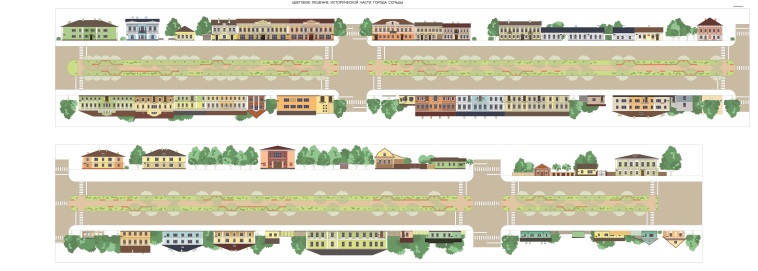 ПОСТАНОВЛЕНИЕАдминистрации Солецкого муниципального районаот 31.01.2019 № 117г. СольцыО внесении изменения в перечень объектов для отбывания обязательных работ лицами,которым назначено административное наказаниеВ соответствии со статьями  3.2, 3.13 Кодекса Российской Федерации «Об административных правонарушениях», на основании заявления начальника ЖКС 4/5 (Сольцы-2) Филиала ФГБУ «ЦЖКУ» Минобороны России (по 12 ГУ МО) Демченко А.В. от 09.01.2-19  Администрация Солецкого муниципального района ПОСТАНОВЛЯЕТ:1. Внести изменение в перечень объектов для отбывания обязательных работ лицами, которым назначено административное наказание, утвержденный постановлением Администрации  муниципального района от 29.05.2017 № 743, дополнив его строкой 14 следующего содержания: 2. Опубликовать настоящее постановление в периодическом печатном издании – бюллетень «Солецкий вестник» и разместить на официальном сайте Администрации Солецкого муниципального района в информационно-телекоммуникационной сети «Интернет».Глава муниципального района     А.Я. КотовПОСТАНОВЛЕНИЕАдминистрации Солецкого муниципального районаот 31.01.2019 № 118г. СольцыО признании утратившими силу постановлений Администрации муниципального района Администрация  муниципального района ПОСТАНОВЛЯЕТ: 1. Признать утратившими силу постановления Администрации муниципального района: от 31.08.2012 № 1630 «Об утверждении  административного регламента   исполнения муниципальной функции по осуществлению муниципального контроля за предоставлением обязательного экземпляра документов Солецкого района»;от 05.04.2016 № 483 «О внесении изменения в административный регламент исполнения муниципальной функции по осуществлению муниципального контроля за предоставлением обязательного экземпляра документов Солецкого района»;от 28.04.2017 № 589 «О внесении изменений в постановление Администрации муниципального района от 31.08.2012 № 1630».2. Опубликовать настоящее постановление  в  периодическом печатном издании – бюллетень «Солецкий вестник» и разместить на официальном сайте Администрации муниципального района в информационно-телекоммуникационной сети «Интернет».Заместитель Главы администрации  Ю.В. МихайловаПОСТАНОВЛЕНИЕАдминистрации Солецкого муниципального районаот 31.01.2019 № 119г. СольцыО внесении изменения  в постановление Администрации муниципального района от 31.10.2017 № 1687Администрация Солецкого муниципального района ПОСТАНОВЛЯЕТ:1. Внести изменение в постановление Администрации муниципального района от 31.10.2017 № 1687 «О реорганизации муниципальных бюджетных учреждений в форме слияния» (в редакции постановлений от 25.12.2017             № 2079, от 16.03.2018 № 664, от 26.03.2018 № 753), изложив пункт 9 в редакции:«9. Утвердить предельную численность работников в количестве 38,7 штатных единиц.».2. Опубликовать настоящее  постановление в периодическом печатном издании - бюллетень  «Солецкий вестник» и разместить его на официальном сайте Администрации Солецкого муниципального района в информационно-телекоммуникационной сети «Интернет».Глава муниципального района      А.Я. КотовПОСТАНОВЛЕНИЕАдминистрации Солецкого муниципального районаот 31.01.2019 № 120г. СольцыО признании утратившими силу постановлений Администрации муниципального района Администрация  муниципального района ПОСТАНОВЛЯЕТ: 1. Признать утратившими силу постановления Администрации муниципального района: от 03.11.2016 № 1708 «О внесении изменений в муниципальную программу Солецкого муниципального района «Совершенствование системы муниципального управления в Солецком муниципальном районе на 2014-2020 годы»»;от 12.12.2016 № 1933 «О внесении изменений в муниципальную программу Солецкого муниципального района «Совершенствование системы муниципального управления в Солецком муниципальном районе на 2014-2020 годы»»;от 19.12.2016 № 1979 «О внесении изменений в муниципальную программу Солецкого муниципального района «Совершенствование системы муниципального управления в Солецком муниципальном районе на 2014-2020 годы»»;от 09.01.2017 № 12 «О внесении изменений в муниципальную программу Солецкого муниципального района «Совершенствование системы муниципального управления в Солецком муниципальном районе на 2014-2020 годы»»;от 21.12.2018 № 2324 «О внесении изменений в муниципальную программу Солецкого муниципального района «Совершенствование системы муниципального управления в Солецком муниципальном районе на 2014-2020 годы»».2. Настоящее постановление вступает в силу с момента подписания и распространяется на правоотношения, возникшие с 1 января 2019 года.3. Опубликовать настоящее постановление  в  периодическом печатном издании – бюллетень «Солецкий вестник» и разместить на официальном сайте Администрации муниципального района в информационно-телекоммуникационной сети «Интернет».Глава муниципального района     А.Я. КотовПОСТАНОВЛЕНИЕАдминистрации Солецкого муниципального районаот 31.01.2019 № 121г. СольцыО внесении изменений в  состав конкурсной комиссии по предоставлению субсидий начинающим субъектам малого предпринимательства в Солецком муниципальном районе  Рассмотрев требование прокурора Солецкого района от 20.12.2018 года  № 7-2-2018 об изменении нормативного правового акта с целью исключения выявленного коррупциогенного фактора,   Администрация Солецкого муниципального района  ПОСТАНОВЛЯЕТ:1. Требование прокурора Солецкого района удовлетворить.2. Внести изменения в  состав конкурсной комиссии по предоставлению субсидий начинающим субъектам малого предпринимательства в Солецком муниципальном районе, утвержденный постановлением Администрации муниципального района от 20.11.2018 № 2127,  включив в него в качестве членов по согласованию:Андреева Н.В. - председателя общественного совета при Администрации муниципального района, депутата Совета депутатов  Горского сельского поселения (по согласованию);Баранову С.Н. - члена координационного совета по поддержке малого и среднего предпринимательства в Солецком муниципальном районе (по согласованию);3. Внести изменения в Положение о конкурсной комиссии по предоставлению субсидий начинающим субъектам малого предпринимательства в Солецком муниципальном районе, утвержденное данным постановлением:3.1. Изложить пункт 3.1. раздела 3  в редакции: «…3.1. Комиссия формируется из работников комитета и отделов Администрации муниципального района, председателя общественного совета при Администрации муниципального района, депутатов Думы Солецкого муниципального  района, Советов депутатов Солецкого городского и сельских поселений, членов координационного совета по поддержке малого и среднего предпринимательства в Солецком муниципальном районе в количестве 9 (девяти) человек: председателя комиссии, заместителя председателя, секретаря комиссии, шести членов комиссии, в том числе трех независимых членов комиссии…»;3.2. Исключить пункт 6.4. раздела 6;3.3. Дополнить разделом 7 в редакции :«…7. Порядок  проведения конкурсного отбора и определения  размера субсидии начинающим субъектам малого предпринимательства7.1. Каждая заявка на получение субсидии обсуждается членами комиссии, после обсуждения в протокол вносится итоговая оценка (Приложение № 1).7.2. После обсуждения всех представленных заявок определяются суммарные значения оценок, и вносятся в сводный лист оценки заявок претендентов на получение субсидии (Приложение № 2) для подготовки итогов конкурсного отбора.7.3. После формирования итогов конкурсного отбора определяется не более 2-х победителей. Очередность предоставления субсидии определяется на основании итогов конкурсного отбора (начиная от большего к меньшему показателю). 7.4. В случае равенства итоговой оценки заявок преимущество имеет заявка, дата регистрации которой имеет более ранний срок.7.5. Субсидии не предоставляются претендентам на получение субсидий, заявки которых получили оценку менее 1/2 от максимально возможной (далее – минимальное значение оценки). Максимально возможная оценка рассчитывается как сумма максимальных значений оценки заявок (80).7.6.Размер субсидии для победителя конкурсного отбора, занявшего 1 место, составляет 85 процентов затрат, установленных  Порядком предоставления субсидий начинающим субъектам малого предпринимательства в виде грантов в целях возмещения затрат на регистрацию юридического лица или индивидуального предпринимателя, затрат, связанных с началом предпринимательской деятельности, занявшего 2 место – 80 процентов вышеуказанных затрат.7.7. Субсидии предоставляются в пределах бюджетных ассигнований, предусмотренных решением о бюджете, и лимитов бюджетных обязательств.В случае не достаточности предусмотренных средств бюджета на предоставление субсидии преимущество имеет первоочередной получатель субсидии. 4. Опубликовать постановление в периодичном печатном издании – бюллетень «Солецкий вестник» и разместить  на официальном сайте Администрации Солецкого муниципального района в информационно-телекоммуникационной сети «Интернет». Первый заместитель 
Главы администрации    А.П. ПольшаковПриложение № 1к положению о конкурсной комиссии по предоставлению субсидий субъектам малого предпринимательства в Солецком муниципальном районеОЦЕНОЧНЫЕ КРИТЕРИИдля конкурсного отбора заявок претендентов на получение субсидииПриложение № 2к положению о конкурсной комиссии по предоставлению субсидий субъектам малого предпринимательства в Солецком муниципальном районеСВОДНЫЙ ЛИСТ ОЦЕНКИзаявок претендентов на получение субсидииПодпись членов комиссии:Председатель                 _________________Секретарь комиссии     _________________Член комиссии              _________________РАСПОРЯЖЕНИЕАдминистрации Солецкого муниципального районаот 31.01.2019 № 34-ргг. Сольцы1. Утвердить следующее распределение обязанностей по исполнению полномочий Администрации муниципального района между Главой муниципального района, первым заместителем Главы администрации муниципального района, заместителями Главы администрации муниципального района:  1.1. Котов А.Я. – Глава муниципального района1.1.1. Является в соответствии с Уставом Солецкого муниципального района Новгородской области высшим должностным лицом муниципального района; 1.1.2. Определяет приоритеты социально-экономической политики на территории муниципального района;            1.1.3.Возглавляет Администрацию муниципального района и руководит ее деятельностью на принципах единоначалия;1.1.4. Подписывает правовые акты Администрации муниципального района, муниципальные контракты, договоры и соглашения, заключаемые Администрацией муниципального района; 1.1.5. Определяет структуру Администрации муниципального района и вносит её на утверждение в Думу муниципального района;1.1.6. Назначает на должность и освобождает от должности первого заместителя Главы администрации муниципального района и заместителей Главы администрации муниципального района,  председателей комитетов,  заведующих отделами Администрации муниципального района, муниципальных служащих  и служащих Администрации муниципального района;1.1.7. Решает вопросы применения поощрений, наложения дисциплинарных взысканий в отношении всех работников Администрации муниципального района;1.1.8. Решает вопросы командирования путем  подписания распоряжений Администрации муниципального района о направлении в служебную командировку  первого заместителя Главы администрации муниципального района,  заместителей Главы администрации муниципального района,  председателей комитетов, заведующих отделами Администрации муниципального района, специалистов комитетов,  отделов Администрации муниципального района; подписывает командировочные удостоверения направляемых в служебные командировки;1.1.9. Решает вопросы предоставления отпусков путем подписания распоряжений Администрации муниципального района первому заместителю Главы администрации муниципального района, заместителям Главы администрации муниципального района, руководителям комитетов,  отделов Администрации муниципального района, специалистам  и служащим комитетов, отделов Администрации муниципального района;  1.1.10. Заключает, изменяет и расторгает трудовые договоры с руководителями муниципальных учреждений и предприятий в случае отсутствия органа Администрации муниципального района, на который возложены координация и регулирование деятельности этих учреждений и предприятий, решает вопросы применения к ним поощрений, наложения взысканий и  направления их в командировки;1.1.11.  Взаимодействует с органами государственной власти области и их территориальными органами, органами местного самоуправления области, в том числе по  вопросам формирования благоприятного климата и развития бизнеса;1.1.12.  Является начальником гражданской обороны района;1.1.13. Организует взаимодействие комитетов, отделов  и должностных лиц Администрации муниципального района по вопросам:финансов;гражданской обороны, предупреждения и ликвидации последствий чрезвычайных ситуаций;мобилизационной подготовки.1.1.14. Обеспечивает проведение на территории муниципального района мероприятий по:исполнению консолидированного бюджета муниципального района, в том числе по увеличению доходной части бюджета муниципального района за счёт своевременных налоговых поступлений;модернизации бюджетного процесса в условиях внедрения программно-целевых методов управления, в том числе развитию системы стратегического планирования; разработки и реализации муниципальных программ как основного инструмента повышения эффективности бюджетных расходов и развитию системы муниципального финансового контроля;   привлечению бюджетных и внебюджетных средств на территорию муниципального района;  открытости деятельности органов местного самоуправления муниципального района по разработке, рассмотрению, утверждению и исполнению бюджета муниципального района;мобилизационной подготовке муниципальных предприятий и учреждений, находящихся на территории муниципального района реализации комплекса мер по поэтапному повышению заработной платы работникам бюджетной сферы; 1.1.15. Координирует деятельность: финансового отдела Администрации муниципального района;главного специалиста по делам гражданской обороны и чрезвычайным ситуациям Администрации муниципального района;ведущего специалиста по мобилизационной подготовке и ведению секретного делопроизводства Администрации муниципального района;единой дежурно-диспетчерской службы Солецкого района;1.1.16.Организует взаимодействие комитетов и отделов Администрации муниципального района с: межрайонной инспекцией Федеральной налоговой службы России № 2 по Новгородской области, отделом Министерства внутренних дел Российской Федерации по Солецкому району,отделением УФСБ России по Новгородской области в г. Старая Русса,военным комиссариатом Шимского, Волотовского и Солецкого районов,прокуратурой Солецкого района, Солецким районным судом Новгородской области,  мировым судьей  судебного участка № 20  Солецкого судебного района,войсковыми частями, расположенными на территории муниципального района; 1.1.17. Руководит работой коллегиальных, совещательных органов, образуемых Администрацией муниципального района в соответствии с действующим законодательством; 1.1.18.  Осуществляет иные полномочия в соответствии с федеральными и областными законами, Уставом Солецкого муниципального района Новгородской области, иными муниципальными нормативными правовыми актами муниципального района, Солецкого городского поселения.1.2. Польшаков А.П. – первый заместитель Главы администрации муниципального района 1.2.1. Организует взаимодействие комитетов, отделов  и должностных лиц Администрации муниципального района  по вопросам:владения, пользования  и распоряжения имуществом, находящимся в муниципальной собственности муниципального района;привлечения инвестиций в экономику района;повышения инвестиционной привлекательности района;экономики, включая развитие промышленности и других отраслей;предупреждения и ликвидации последствий чрезвычайных ситуаций;лесопользования;организации деятельности по  сбору, транспортированию, обработке , утилизации, обезвреживанию, захоронению твердых коммунальных отходов на территории муниципального района;организации в границах муниципального района электро-, и газоснабжения поселений;обеспечения бесперебойного эффективного функционирования жилищно-коммунального хозяйства муниципального района;создания условий для модернизации источников тепловой энергии и тепловых сетей;создания экономических и организационных условий для эффективного использования энергетических ресурсов;реализации государственной политики в сфере строительства;решения задач переселения граждан из жилых помещений, признанных в установленном порядке до 01 января 2012 года аварийными и подлежащими сносу или реконструкции в связи с физическим износом в процессе их эксплуатации;дорожной деятельности в отношении автомобильных дорог местного значения вне границ населённых пунктов в границах муниципального района, и обеспечения безопасности дорожного движения на них;  развития   инженерной инфраструктуры села;градостроительной деятельности. 1.2.2. Обеспечивает проведение на территории муниципального района мероприятий по:реализации Указа Президента Российской Федерации от 7 мая 2012 года № 596  «О долгосрочной государственной экономической политике»; реализации Указа Президента Российской Федерации от 7 мая 2012 года № 600 «О мерах по обеспечению граждан Российской Федерации доступным и комфортным жильём и повышению качества  жилищно-коммунальных услуг»;реализации программ по содействию в решении жилищных вопросов молодых семей, многодетных семей, работников бюджетной сферы (учителей, врачей);созданию условий для развития сельскохозяйственного производства в поселениях, расширения рынка сельскохозяйственной продукции, сырья и продовольствия;содействию развития малого и среднего предпринимательства;организации бесперебойного эффективного функционирования производственной инфраструктуры;увеличению доли района в валовом региональном продукте (основном индикаторе  изменения социально-экономического развития области), в том числе по росту объёма промышленного производства и торговли;реализации программ социально-экономического развития района;оказанию содействия организациям в реализации инвестиционных проектов на территории муниципального района;реализации государственной политики в области развития малого и среднего бизнеса на территории муниципального района;вопросам   занятости населения;развитию на территории района недропользования и эффективного использования ресурсов;охраны окружающей среды;реализации государственной политики в области труда и занятости населения;предоставлению земельных участков, находящихся в муниципальной собственности муниципального района и городского поселения (за исключением земель, находящихся в долевой собственности граждан), в соответствии с действующим законодательством, включая предоставление земельных участков для индивидуального жилищного строительства отдельным категориям граждан;созданию условий для обеспечения поселений, входящих в состав муниципального района, услугами связи; организации ритуальных услуг;организации муниципального  контроля на территории муниципального района;исполнению преданных государственных полномочий в области охраны труда;1.2.3. Координирует:работу по реализации приоритетных национальных проектов на территории муниципального района; работу по созданию прозрачной системы доступа хозяйствующих субъектов к правам пользования муниципальным имуществом муниципального района;работу по стратегическому планированию социально-экономического развития района,  разработке  прогнозов и комплексных программ развития района;             1.2.4. Организует работу по: исполнению части полномочий Администрации Солецкого городского поселения;рассмотрению обращений граждан по курируемым отраслям;1.2.5. Координирует деятельность:комитета по экономике, инвестициям и сельскому хозяйству Администрации муниципального района; отдела жилищно-коммунального хозяйства, дорожного строительства и транспорта Администрации муниципального района,отдела имущественных и земельных отношений Администрации муниципального района,отдела градостроительства и благоустройства Администрации муниципального района,муниципального унитарного предприятия «Жилищно-коммунальное хозяйство Солецкого района»,общества с ограниченной ответственностью «Солецкий городской рынок»,муниципального бюджетного учреждения «Солецкое городское хозяйство»;1.2.6.Осуществляет взаимодействие с  органами исполнительной власти области по решению вопросов социально -  экономического развития района;1.2.7. Взаимодействует в пределах своих полномочий и организует взаимодействие отраслевых и функциональных органов Администрации муниципального района:1.2.7.1.С  управлением Федеральной службы государственной регистрации кадастра и картографии по Новгородской области,1.2.7.2.С Думой Солецкого муниципального района и Советом депутатов Солецкого городского поселения по вопросам управления и распоряжения имуществом, привлечения инвестиций в экономику района  и городского поселения, жилищно-коммунального  и дорожного хозяйства, транспорта, связи, землепользования;1.2.7.3.С органами местного самоуправления поселений, в том числе по вопросам:предоставление льгот в соответствии с муниципальными нормативными актами;развития торговли;реализации на территории муниципального района экономической политики;реализации комплексных инвестиционных планов;предоставления земельных участков гражданам и многодетным семьям;ремонта и содержания муниципальных дорог.1.2.7.4.С организациями:федеральным государственным казённым учреждением «14-я пожарная часть Федеральной противопожарной службы по Новгородской области»,областным бюджетным учреждением «Солецкая районная ветеринарная станция»;          Солецким районным потребительским обществом,филиалом ОАО «Газпром газораспределение Великий Новгород» в г. Старая Русса «Солецкий газовый участок»,         ПО «Ильменские электрические сети» ОАО «МРСК Северо-запада» «Новгородэнерго»,открытым акционерным обществом «Новгородоблэлектро» Старорусским филиалом,обществом с ограниченной ответственностью «ТНС энерго Великий Новгород»,обществом  с ограниченной ответственностью «Ростелеком» филиал в Новгородской и Псковской областях межрайонный центр технической эксплуатации телекоммуникаций, участок эксплуатации № 7,                             акционерным обществом «НордЭнерго»,участком Солецкого теплохозяйства Шимского сетевого района общества с ограниченной ответственностью «ТК Новгородская»,обществом с ограниченной ответственностью «Автопрокат»;отделом занятости населения Солецкого района государственного областного казённого учреждения «Центр занятости населения Новгородской области».1.2.8. Подписывает правовые акты Администрации муниципального района, муниципальные контракты, договоры и соглашения, заключаемые Администрацией муниципального района, ответы на обращения граждан, подготовленные по результатам их рассмотрения, по вопросам разработки и реализации экономической политики на территории района, стратегического планирования социально-экономического развития района,  управления и распоряжения имуществом Солецкого муниципального района, за исключением утверждения программы приватизации муниципального имущества Солецкого муниципального района, реализации   программ социально-экономического развития района, принятия на учёт граждан в качестве нуждающихся в жилых помещениях, предоставления жилых помещений по договорам социального найма и специализированных жилых помещений,  жилищно-коммунального  и дорожного хозяйства, землепользования, охраны окружающей среды, организации ритуальных услуг, градостроительства и благоустройства;1.2.9. Руководит  работой коллегиальных, совещательных органов, создаваемых Администрацией муниципального района;     1.2.10. Осуществляет иные полномочия в соответствии с Уставом Солецкого муниципального района Новгородской области, правовыми актами Администрации муниципального района и поручениями Главы муниципального района;    1.2.11. Исполняет обязанности:- Главы муниципального района в период его   отсутствия;- заместителя Главы администрации муниципального района Миронычевой Т.А. в период её отсутствия и отсутствия заместителя Главы  Администрации муниципального района Михайловой Ю.В.;- заместителя Главы Администрации муниципального района Михайловой Ю.В. в период её отсутствия и отсутствия заместителя Главы администрации муниципального района Миронычевой Т.А.1.3. Миронычева Т.А. – заместитель Главы администрации  муниципального района1.3.1.Организует взаимодействие отраслевых и функциональных органов Администрации муниципального района по вопросам внутренней политики, муниципальной службы, законопроектной работы,  развития технологий электронного правительства в комитетах, отделах Администрации муниципального района, архивного дела, межведомственного взаимодействия при предоставлении государственных и муниципальных услуг, противодействия коррупции;1.3.2.Обеспечивает разработку и реализацию политики Администрации муниципального района: при решении  вопросов местного значения, определенных Федеральным законом от 06 октября 2003 года № 131-Ф3 «Об общих принципах организации местного самоуправления в Российской Федерации»:разработку и осуществление мер, направленных на укрепление межнационального и межконфессионального согласия, поддержку и развитие языков и культуры народов Российской Федерации, проживающих на территории муниципального района, реализацию прав национальных меньшинств, обеспечение социальной и культурной адаптации мигрантов, профилактику межнациональных (межэтнических) конфликтов;оказание поддержки социально ориентированным некоммерческим организациям в пределах полномочий, установленных статьями 31.1 и 31.3 Федерального закона от 12 января 1996 года № 7-ФЗ "О некоммерческих организациях";осуществление мер по противодействию коррупции в границах муниципального района.1.3.3.Осуществляет:оказание содействия избирательным комиссиям  в реализации их полномочий;организационное обеспечение проведения выборов и референдумов на территории района в пределах полномочий, предусмотренных действующим законодательством;взаимодействие Администрации муниципального района с общественными и религиозными объединениями, политическими партиями; координацию работы по поддержке социально ориентированных некоммерческих организаций;организацию проведения общественного-политического мониторинга ситуации на территории муниципального района;координацию работы по поддержанию общественно-политической стабильности и прогнозированию развития политических процессов на территории муниципального района, информационно-аналитическому обеспечению деятельности Главы муниципального района для реализации единой политики по приоритетным направлениям социального и общественно-политического развития района;организацию взаимодействия органов местного самоуправления муниципального района с органами местного самоуправления городского и сельских поселений, входящих в состав муниципального района;координацию работы Администрации муниципального района по совершенствованию деятельности в сфере непосредственного осуществления населением местного самоуправления; организацию личного приема Главы муниципального района, должностных лиц Администрации муниципального района, уполномоченных на осуществление личного приема граждан;организацию работы с письменными и устными обращениями граждан, поступающими в Администрацию муниципального района; обеспечению рассмотрения обращений граждан в Администрации муниципального района,  её отраслевых (функциональных) органах;организацию освещения деятельности органов местного самоуправления муниципального района в средствах массовой информации;контроль за соблюдением законодательства о муниципальной службе в Администрации муниципального района, её комитетах, отделах;организацию работы, связанной с прохождением муниципальной службы в Администрации муниципального района, её комитетах, отделах;предварительное рассмотрение документов, адресованных Главе муниципального района, а также без указания конкретного лица или комитета, отдела Администрации муниципального района, для распределения их на требующие обязательного рассмотрения Главой муниципального района и заместителями Главы администрации муниципального района.1.3.4.Обеспечивает проведение на территории района мероприятий по:реализации Указов Президента Российской Федерации от 7 мая 2012 года № 601 «Об основных направлениях совершенствования системы государственного управления» и от 7 мая 2012 года № 602 «Об обеспечении межнационального согласия»;реализации Федерального закона от 05 апреля 2013 года № 44-ФЗ «О контрактной системе в сфере закупок товаров, работ, услуг для обеспечения государственных и муниципальных нужд»;   реализации кадровой политики;реализации наградной политики; реализации основных направлений государственной политики в области архивного дела,предоставлению  государственных и муниципальных услуг; развитию информационных технологий;  повышению информационной открытости Администрации муниципального района, её комитетов, отделов;осуществлению мер по противодействию коррупции в органах местного самоуправления муниципального района;участию населения в осуществлении местного самоуправления;1.3.5. Обеспечивает формирование резерва управленческих кадров Солецкого муниципального района, кадрового резерва Администрации  муниципального района,  профессиональную подготовку и переподготовку лиц, включенных в резерв;1.3.6.Организует работу по: исполнению части полномочий Администрации Солецкого городского поселения;рассмотрению обращений граждан по курируемым отраслям; 1.3.7.Осуществляет руководство по вопросам бухгалтерского  и материально-технического обеспечения деятельности Администрации муниципального района, ее комитетов и отделов, Думы Солецкого муниципального района, Совета депутатов Солецкого городского поселения, в случае, если такое обеспечение закреплено муниципальными правовыми актами;     1.3.8. Организует взаимодействие комитетов,  отделов  и специалистов Администрации муниципального района с : отделом МФЦ Солецкого муниципального района государственного областного автономного учреждения «Многофункциональный центр предоставления государственных и муниципальных услуг»; общественными организациями;   	1.3.9. Координирует деятельность:отдела по организационным и общим вопросам Администрации муниципального района;юридического отдела Администрации муниципального района;отдела бухгалтерского учета Администрации муниципального района;архивного отдела Администрации муниципального района;служащего по ведению первичного воинского учета;муниципального казенного учреждения «Центр координации действий оперативных служб Солецкого района и обслуживания муниципальных учреждений»; 1.3.10. Взаимодействует  в пределах своих полномочий и организует взаимодействие комитетов,  отделов Администрации муниципального района с:Думой Солецкого муниципального района, Советом депутатов Солецкого городского поселения,        Солецким подразделением областного государственного учреждения «Агентство информационных коммуникаций»,территориальной избирательной комиссией Солецкого района,военным комиссариатом Шимского, Волотовского и Солецкого районов по вопросам призыва граждан на военную службу и подготовки их к военной службе,органами местного самоуправления городского и сельских поселений, входящих в состав муниципального района;1.3.11. Подписывает правовые акты Администрации муниципального района, муниципальные контракты, договоры и соглашения, заключаемые Администрацией муниципального района, ответы на обращения граждан, подготовленные по результатам их рассмотрения,  в сфере исполнения (предоставления) государственных и муниципальных услуг (функций) населению в электронном виде, формирования системы электронного правительства на территории Солецкого муниципального района, архивного дела, муниципальной службы, взаимодействия с органами местного самоуправления городского и сельских поселений;1.3.12. Руководит работой коллегиальных, совещательных органов, создаваемых Администрацией муниципального района;является руководителем контрактной службы Администрации муниципального района;     1.3.13. Осуществляет иные полномочия в соответствии с правовыми актами Администрации муниципального района и поручениями Главы муниципального района; 1.3.14. Исполняет обязанности:- Главы муниципального района в период  его отсутствия и отсутствия первого заместителя Главы администрации муниципального района;- первого заместителя Главы администрации муниципального района в период  его отсутствия;- заместителя Главы администрации муниципального района Михайловой Ю.В. в период её отсутствия.1.4. Михайлова Ю.В. – заместитель Главы администрации муниципального района1.4.1.Организует взаимодействие отраслевых и функциональных органов Администрации муниципального района по вопросам образования, молодёжной политики, физической культуры и спорта, демографической политики и создания условий  для улучшения демографической ситуации, культуры и культурно-событийного туризма на основе культурного наследия района;1.4.2. Обеспечивает  проведение на территории района мероприятий по:реализации указов Президента Российской Федерации  от 7 мая 2012 года № 597 « О мероприятиях по реализации  государственной социальной политики», от 7 мая 2012 года № 599 «О мерах по реализации государственной политики в области образования и науки»;профилактике семейного благополучия и отказов от детей при рождении, предотвращению лишения родительских прав и поддержке устройства детей - сирот в семьи;организации предоставления общедоступного и бесплатного начального общего, основного общего, среднего (полного) общего образования по основным общеобразовательным программам, за исключением полномочий по финансовому обеспечению  реализации основных общеобразовательных программ в соответствии с федеральными государственными стандартами ;организации предоставления дополнительного образования детям в муниципальных  образовательных  учреждениях (за исключением предоставления дополнительного образования детям в учреждениях регионального значения) и общедоступного бесплатного дошкольного образования на территории района;созданию условий для осуществления присмотра и ухода за детьми и содержания детей в муниципальных образовательных учреждениях;созданию условий для предоставления качественного образования;организации отдыха детей в каникулярное время;реализации демографической политики в части увеличения рождаемости и снижения смертности;созданию необходимых условий для раскрытия творческого и спортивного потенциала детей, подростков и молодёжи, в том числе:содействию социальному, культурному и духовному развитию молодёжи;созданию условий для более полного включения молодёжи в социально-экономическую, политическую и культурную жизнь общества;созданию правовых, экономических и организационных условий для самореализации личности молодого человека и развития молодёжных объединений, движений и инициатив;формированию здорового образа жизни и организации активного отдыха населения района;созданию условий для эффективного использования объектов физической культуры и спорта, находящихся на территории района;содействию в оказании помощи гражданам и семьям с детьми; созданию условий для оказания медицинской помощи населению на территории муниципального района в соответствии с территориальной программой государственных гарантий оказания гражданам Российской Федерации бесплатной медицинской помощи;обеспечению граждан бесплатной юридической помощью;координации работы по осуществлению благотворительной деятельности и добровольчества;1.4.3.Организует работу по: исполнению части полномочий Администрации Солецкого городского поселения;рассмотрению обращений граждан по курируемым отраслям;1.4.4. Координирует деятельность: отдела образования и спорта Администрации муниципального района;отдела культуры и молодёжной политики Администрации муниципального района; отдела записей актов гражданского состояния  Администрации Солецкого  муниципального района;     главного служащего - ответственного секретаря районной комиссии по делам несовершеннолетних и защите их прав;        1.4.5. Организует взаимодействие комитетов и отделов Администрации муниципального района с:государственным учреждением – управлением Пенсионного фонда Российской Федерации в Старорусском районе Новгородской области (межмуниципальное) ;          областным автономным учреждением социального обслуживания «Солецкий комплексный центр социального обслуживания населения»;областным казенным учреждением «Центр по организации социального обслуживания и предоставления социальных выплат»;государственным областным бюджетным учреждением здравоохранения Солецкая ЦРБ;органами местного самоуправления городского и сельских поселений.            1.4.6. Взаимодействует: с  органами исполнительной власти области  по вопросам образования, охраны здоровья и социальной защиты населения, демографии, государственной регистрации актов гражданского состояния,  культуры, молодежной политики, физической культуры и спорта, территориальными областными  органами: Солецким представительством государственного учреждения - Новгородского регионального отделения Фонда социального страхования Российской Федерации,территориальным отделом  управления Роспотребнадзора по Новгородской области в Старорусском районе;1.4.7. Подписывает правовые акты Администрации муниципального района,  муниципальные контракты,  договоры и соглашения, заключаемые Администрацией муниципального района, ответы на обращения граждан, подготовленные по результатам их рассмотрения,   в сфере образования, культуры, молодежной политики, физической культуры и спорта;1.4.8. Руководит работой коллегиальных, совещательных органов, создаваемых Администрацией муниципального района;     1.4.19. Осуществляет иные полномочия  в соответствии с  правовыми актами  Администрации муниципального района и поручениями Главы муниципального района; 1.4.10. Исполняет обязанности: - Главы муниципального района в период  его отсутствия и отсутствия первого заместителя Главы администрации муниципального района, заместителя Главы администрации муниципального района Миронычевой Т.А.;- первого заместителя Главы администрации муниципального района в период  его отсутствия и отсутствия заместителя Главы администрации муниципального района Миронычевой Т.А.;- заместителя Главы администрации муниципального района Миронычевой Т.А. в период её отсутствия. 2. Признать утратившим силу распоряжение Администрации муниципального района от   30.06.2016 № 330-рг «О распределении должностных обязанностей между Главой муниципального района, первым заместителем Главы администрации муниципального района, заместителем Главы администрации муниципального района, заместителем Главы администрации – председателем комитета по социальной защите населения Администрации муниципального района», от 14.12.2016 № 623-рг « О внесении изменений в распоряжение Администрации муниципального района от 30.06.2016 № 330-рг», от 27.06.2017 № 319-рг « О внесении изменений в распоряжение Администрации муниципального района от 30.06.2016 № 330-рг», от 09.08.2017 № 410-рг« О внесении изменений в распоряжение Администрации муниципального района от 30.06.2016 № 330-рг».3. Данное распоряжение вступает в силу с 1 февраля 2019 года.4. Опубликовать распоряжение в периодическом печатном издании – бюллетень «Солецкий вестник» и разместить на официальном сайте Администрации Солецкого муниципального района в информационно-телекоммуникационной сети «Интернет».Глава муниципального района    А.Я. КотовСообщение о проведении открытого конкурсана право заключения концессионного соглашения в отношения здания бани, расположенного по адресу: Новгородская область, г. Сольцы, улица Луначарского дом 5.1. Данные о проведении открытого конкурса на право заключения концессионного соглашения в отношения здания бани, расположенного по адресу: Новгородская область, г. Сольцы, улица Луначарского дом 5:1) наименование, место нахождения, почтовый адрес, реквизиты счетов, номера телефонов концедента, адрес его официального сайта в информационно-телекоммуникационной сети "Интернет", данные должностных лиц:- Администрация Солецкого муниципального района;- Новгородская область, г. Сольцы;- Новгородская область, г. Сольцы, Площадь Победы 3, кабинет №17, индекс 175040;- получатель УФК по Новгородской области Администрация Солецкого муниципального района,л/счет 04503D00440 БИК 044959001ИНН 5315000959, КПП 531501001,р/с 40101810440300018001 в отделении Новгород, - телефон 8(81655)31-748 приемная Администрации Солецкого муниципального района;- официальный сайт Администрации Солецкого муниципального района  adminsoltcy.ru;- Первый заместитель Главы Администрации Солецкого муниципального района Польшаков Анатолий Петрович,- заведующая отделом жилищно-коммунального хозяйства, дорожного строительства и транспорта Качанович Елена Николаевна;  2) Объектом концессионного соглашения является здание бани, общей площадью 524,0 кв. м, расположенного по адресу: Новгородская область, г.Сольцы, ул. Луначарского дом 5, на земельном участке с кадастровым номером: №53:16:0010309:4 площадью 2 275 кв. м.3) Срок действия концессионного соглашения – 10 лет с момента заключения концессионного соглашения.4) Требования к участнику конкурса:- отсутствие решения о ликвидации участником конкурса юридического лица или о прекращении участником конкурса физическим лицом деятельности в качестве индивидуального предпринимателя;- отсутствие решения о признании участника конкурса банкротом и об открытии конкурсного производства в отношении него;- отсутствие у участника конкурса задолженности по начисленным налогам, сборам и иным обязательным платежам в бюджеты любого уровня или государственные внебюджетные фонды за прошедший календарный год, размер которой превышает двадцать пять процентов балансовой стоимости активов участника конкурса по данным бухгалтерской отчетности за последний завершенный отчетный период.5) критерии конкурса и их параметры:Критерии конкурса устанавливаются решением о заключении концессионного соглашения и используются для оценки конкурсных предложений в порядке, установленном статьями 32 и 33 Федерального закона №115-ФЗ «О концессионных соглашениях» (далее - Федеральный закон №115-ФЗ)В качестве критерия конкурса устанавливается размер концессионной платы.Параметры критериев конкурса представлены в таблице 1
  Таблица 16) порядок, место и срок предоставления конкурсной документации:Конкурсная документация предоставляется на основании заявления, поданного от любого заинтересованного лица в письменной форме на имя председателя конкурсной комиссии.Конкурсная документация предоставляется в течение 2 (двух) рабочих дней со дня поступления заявления о предоставлении конкурсной документации по адресу: Новгородская область, г. Сольцы, Площадь Победы 3, кабинет 17.Конкурсная документация  размещена на  официальном сайте Российской Федерации в информационно-телекоммуникационной сети «Интернет» для размещения информации о проведении торгов www.torgi.gov.ru  и доступна для ознакомления без взимания платы.7) размер платы, взимаемой концедентом за предоставление конкурсной документации, порядок и сроки ее внесения:такая плата не установлена;8) место нахождения, почтовый адрес, номера телефонов конкурсной комиссии : Администрация Солецкого муниципального района; Новгородская область,  г. Сольцы, Площадь Победы 3, индекс 175040,Телефон приемной Администрации муниципального района 8(81655)31748;9) порядок, место и срок представления заявок на участие в конкурсе (даты и время начала и истечения этого срока): Место представления заявок на участие в конкурсе:  Новгородская область, г. Сольцы, Площадь Победы 3, кабинет №17.Дата и время начала представления заявок на участие в конкурсе: 1 февраля 2019 года с  08 часов 00 минутДата и время окончания представления заявок на участие в конкурсе: 15 марта 2019 года, 10 часов 00 минут;9.1) размер задатка, порядок и сроки его внесения, реквизиты счетов, на которые вносится задаток:Задаток должен быть внесен участником конкурса в срок со дня опубликования конкурсной документации и до окончания срока предоставления заявок на участие в конкурсе.Задаток считается внесенным, если поступил на счет, указанный в конкурсной документации.Задаток устанавливается в размере 5% от суммы инвестиций концессионера.Сумма задатка перечисляется на расчётный счёт Администрации Солецкого муниципального района по реквизитам:получатель Администрация Солецкого муниципального района, л/счет 05503D00440 в УФК по Новгородской области, ИНН 5315000959, КПП 531501001, р/с 40302810300003000162 в отделении Новгород, БИК 044959001Назначение платежа: «Задаток в обеспечение исполнения обязательств по заключению концессионного соглашения в отношении объекта концессионного соглашения».          10) порядок, место и срок представления конкурсных предложений (даты и время начала и истечения этого срока):Конкурсное предложение оформляется на русском языке в письменной форме в 2 (двух) экземплярах (оригинал и копия), каждый из которых удостоверяется подписью участника конкурса, и представляется в конкурсную комиссию в установленном конкурсной документацией порядке в отдельно запечатанном конверте. К конкурсному предложению прилагается удостоверенная подписью участника конкурса опись представленных им документов и материалов в 2 (двух) экземплярах, оригинал которой остается в конкурсной комиссии, копия – у участника конкурса. Представленное в конкурсную комиссию конкурсное предложение подлежит регистрации в журнале регистрации конкурсных предложений под порядковым номером  с указанием даты и точного времени его представления (часы и минуты) во избежание совпадения этого времени со временем представления других конкурсных предложений. На копии описи представленных участником конкурса документов и материалов делается отметка о дате и времени представления конкурсного предложения с указанием номера этого конкурсного предложения.Участник конкурса вправе представить конкурсное предложение на заседании конкурсной комиссии в момент вскрытия конвертов с конкурсными предложениями, который является моментом истечения срока представления конкурсных предложений.Если конкурсной документацией предусмотрено внесение задатка, участник конкурса вносит задаток в порядке, в размерах и в срок, которые установлены конкурсной документацией. При этом задаток не может вноситься участником конкурса после дня истечения срока представления конкурсных предложений.Место представления предложений на участие в конкурсе:  Новгородская область, г. Сольцы, Площадь Победы 3, кабинет №17.Дата и время начала предоставления конкурсных предложений 18 марта 2019 года, 8 часов 00 минут; Дата истечения срока предоставления конкурсных предложений до 18 июня 2019 года, 13 часов 00 минут.11) место, дата и время вскрытия конвертов с заявками на участие в конкурсе: Место вскрытия конвертов с заявками на участие в конкурсе:  Новгородская область, г. Сольцы, Площадь Победы 3, малый зал (2 этаж)Дата и время вскрытия конвертов с заявками на участие в конкурсе 06 марта 2019 года в 10часов 00 минут.Конверты с заявками на участие в конкурсе вскрываются на заседании конкурсной комиссии по адресу: Новгородская область, г. Сольцы, Площадь Победы 3, малый зал (2 этаж).Дата и время вскрытия конвертов с заявками на участие в конкурсе: 06 марта 2019 года в 10 часов 00 минут.12) место, дата и время вскрытия конвертов с конкурсными предложениями:Место вскрытия конкурсных предложений:  Новгородская область, г. Сольцы, Площадь Победы 3, малый зал (2 этаж).Дата и время начала вскрытия конкурсных предложений 14 июня 2019 года, 15 часов 00 минут;13) порядок определения победителя конкурса;Победителем конкурса признается участник конкурса, предложивший наилучшие условия, определяемые в порядке, предусмотренном частью 6 статьи 32 Федеральный закон №115-ФЗ.Наивысший рейтинг (первое место) присваивается конкурсному предложению, получившему в результате оценки наивысший суммарный балл, то есть содержащему наилучшие условия из всех условий, предложенных в оцениваемых конкурсных предложениях.Далее остальные конкурсные предложения распределяются конкурсной комиссией по убыванию суммарного результата по каждому конкурсному предложению. Каждому из оцениваемых конкурсных предложений конкурсной комиссией будет присвоен свой рейтинг (место в порядке).В случае если два и более конкурсных предложения содержат равные наилучшие условия (одинаковый рейтинг), более высокий рейтинг (место) присваивается конкурсному предложению, представленному в конкурсную комиссию ранее, чем конкурсное предложение, содержащее одинаковые с ним условия.Решение об определении победителя конкурса оформляется протоколом рассмотрения и оценки конкурсных предложений, который незамедлительно подписывается всем членами конкурсной комиссии, присутствующими на заседании, в котором указываются:1) критерии конкурса;2) условия, содержащиеся в конкурсных предложениях;3) результаты рассмотрения конкурсных предложений с указанием конкурсных предложений, в отношении которых принято решение об их несоответствии требованиям конкурсной документации;4) результаты оценки конкурсных предложений в соответствии с частями 5, 5.1 и 6 статьи 32 Федерального закона №115–ФЗ;5) наименование и место нахождения (для юридического лица), фамилия, имя, отчество и место жительства (для индивидуального предпринимателя) победителя конкурса, обоснование принятого конкурсной комиссией о признании участника конкурса. Решение о признании участника конкурса победителем конкурса может быть обжаловано в порядке, установленном законодательством Российской Федерации.14) срок подписания членами конкурсной комиссии протокола о результатах проведения конкурса:Конкурсной комиссией не позднее чем через пять рабочих дней со дня подписания ею протокола рассмотрения и оценки конкурсных предложений подписывается протокол о результатах проведения конкурса, в который включаются:1) решение о заключении концессионного соглашения с указанием вида конкурса;2) сообщение о проведении конкурса;3) список лиц, которым в соответствии с решением о заключении концессионного соглашения было направлено сообщение о проведении конкурса одновременно с приглашением принять участие в конкурсе.конкурсная документация и внесенные в нее изменения;4) запросы участников конкурса о разъяснении положений конкурсной документации и соответствующие разъяснения концедента или конкурсной комиссии;5) протокол вскрытия конвертов с заявками на участие в конкурсе;7) оригиналы заявок на участие в конкурсе, представленные в конкурсную комиссию;8) протокол проведения предварительного отбора участников конкурса;9) перечень участников конкурса, которым были направлены уведомления с предложением представить конкурсные предложения;10) протокол вскрытия конвертов с конкурсными предложениями;11) протокол рассмотрения и оценки конкурсных предложений.2.  Протокол о результатах проведения конкурса хранится у концедента в течение срока действия концессионного соглашения.3. Суммы внесенных участниками конкурса задатков возвращаются всем участникам конкурса, за исключением победителя конкурса, в течение 5 (пяти) рабочих дней со дня подписания протокола о результатах проведения конкурса.15) срок подписания концессионного соглашения.Победитель конкурса обязан подписать направленный ему проект концессионного соглашения в течение 2 (двух) рабочих дней со дня его получения.В случае отказа или уклонения победителя конкурса от подписания в установленный срок концессионного соглашения концедент вправе предложить заключить концессионное соглашение участнику конкурса, конкурсное предложение которого по результатам рассмотрения и оценки конкурсных предложений содержит лучшие условия, следующие после условий, предложенных победителем конкурса. Концедент направляет такому участнику конкурса проект концессионного соглашения, включающий в себя условия соглашения, определенные решением о заключении концессионного соглашения, конкурсной документацией и представленным таким участником конкурса конкурсным предложением, а также иные предусмотренные настоящим Федеральным законом, другими федеральными законами условия. Концессионное соглашение должно быть подписано в срок, установленный конкурсной документацией, указанный в сообщении о проведении конкурса и исчисляемый со дня направления такому участнику конкурса проекта концессионного соглашения. Победителю конкурса, не подписавшему в установленный срок концессионного соглашения, внесенный им задаток не возвращается. В случае если до установленного конкурсной документацией дня подписания концессионного соглашения участник конкурса, которому в соответствии с настоящей частью концедент предложил заключить концессионное соглашение, не представил концеденту документы, предусмотренные конкурсной документацией и подтверждающие обеспечение исполнения обязательств по концессионному соглашению, концедент принимает решение об отказе в заключении концессионного соглашения с таким участником конкурса и об объявлении конкурса несостоявшимся. В случае заключения концессионного соглашения в соответствии с частью 6 статьи 29 Федерального закона  №115- ФЗ не позднее,  чем через 5 (пять) рабочих дней со дня принятия концедентом решения о заключении концессионного соглашения с заявителем, представившим единственную заявку на участие в конкурсе, концедент направляет такому заявителю проект концессионного соглашения, включающий в себя условия этого соглашения, определенные решением о заключении концессионного соглашения, конкурсной документацией, а также иные предусмотренные настоящим Федеральным законом, другими федеральными законами условия.  В случае заключения концессионного соглашения в соответствии с частью 7 статьи 32 Федерального закона  №115- ФЗ не позднее,  чем через 5 (пять) рабочих дней со дня принятия концедентом решения о заключении концессионного соглашения с единственным участником конкурса концедент направляет такому участнику конкурса проект концессионного соглашения, включающий в себя его условия, определенные решением о заключении концессионного соглашения, конкурсной документацией и представленным таким участником конкурса конкурсным предложением, а также иные предусмотренные настоящим Федеральным законом, другими федеральными законами условия. В этих случаях концессионное соглашение должно быть подписано в срок, установленный конкурсной документацией, указанный в сообщении о проведении конкурса и исчисляемый со дня направления такому заявителю или такому участнику конкурса проекта концессионного соглашения. В случае если до установленного конкурсной документацией дня подписания концессионного соглашения такой заявитель или такой участник конкурса не представил концеденту документы, предусмотренные конкурсной документацией и подтверждающие обеспечение исполнения обязательств по концессионному соглашению, концедент принимает решение об отказе в заключении концессионного соглашения с таким заявителем или таким участником конкурса.В случае если после направления концедентом победителю конкурса, иному участнику конкурса в соответствии с частью 2 статьи 36 Федерального закона №115-  ФЗ настоящей статьи либо заявителю, участнику конкурса при заключении концессионного соглашения в соответствии с частью 6 статьи 29 или частью 7 статьи 32 Федерального закона №115- ФЗ соответственно документов, предусмотренных частями 1 - 3 статьи 36 Федерального закона №115-  ФЗ, установлено, что в отношении такого лица принято решение о его ликвидации или о прекращении им деятельности в качестве индивидуального предпринимателя либо арбитражным судом принято решение о признании такого лица банкротом и об открытии конкурсного производства в отношении его, концедент принимает решение об отказе в заключении концессионного соглашения с таким лицом и в 5 (пятидневный) срок со дня принятия этого решения направляет его такому лицу. В 30 (тридцатидневный) срок со дня получения таким лицом этого решения оно может быть оспорено таким лицом в судебном порядке.В случае принятия в отношении победителя конкурса решения об отказе в заключении с ним концессионного соглашения концедент вправе предложить заключить концессионное соглашение участнику конкурса, конкурсное предложение которого по результатам рассмотрения и оценки конкурсных предложений содержит лучшие условия, следующие после условий, предложенных победителем конкурса. Концессионное соглашение заключается в письменной форме с победителем конкурса или иными указанными в частях 2, 3 и 3.2 статьи 36 Федерального закона №115- ФЗ лицами при условии представления ими документов, предусмотренных конкурсной документацией и подтверждающих обеспечение исполнения обязательств по концессионному соглашению. Концессионное соглашение вступает в силу с момента его подписания.Протокол №3заседания общественной комиссии для организации общественного обсуждения по выбору  одного из двух  дизайн-проектов муниципальной территории общего пользования в рамках  программы «Формирование современной городской среды на территории города Сольцы на 2017-2022 годы» г.Сольцы                                                                    29 января 2019 года Место проведения: Новгородская область, Солецкий район, Солецкое городское  поселение, г.Сольцы, пл. Победы, д.3, второй этаж (большой зал).Начало проведения: 17 часов 00 мин.Окончание проведения: 18 часов 15 мин.Присутствовали:Котов А.Я.              - Глава Солецкого муниципального района, председатель комиссииКутовой В.А.          - пенсионер, член политсовета партии Единая                                  Россия;Тимофеев В.Г.       - директор МУП «ЖКХ Солецкого района»;Повестка дня:1. Рассмотрение двух дизайн-проектов территорий общего пользования на территории Солецкого городского поселения (далее – Проект):Дизайн - проект №1 площадка «Юбилейная», расположенная по адресу: Новгородская область, Солецкий муниципальный район, Солецкое городское поселение, г.Сольцы, ул. Гагарина, напротив домов 25-30 (далее –дизайн-проект №1);Дизайн-проект  №2 площадка «Набережная реки Шелонь», расположенная по адресу: Новгородская область, Солецкий муниципальный район, Солецкое городское поселение, от здания №2а по ул. Луначарского до ул. Красных Партизан. (далее –дизайн-Проект №1) и их корректировка;2.  Выбор дизайн-проекта муниципальной территории Солецкого городского поселения;По первому вопросу:слушали Колесникову И.А.: В целях осуществления участия заинтересованных лиц в процессе принятия решений и реализации проектов муниципальных территорий общего пользования в рамках реализации программы Солецкого городского поселения «Формирование современной городской среды на территории города Сольцы на 2017-2022 годы» Вам предложено на рассмотрения два дизайн –проекта. По результатам опроса, проведённого 18 марта 2018 году в 2019 планировалось реализовать дизайн-проект №1.  В связи с планируемым увеличением финансирования Администрацией муниципального района предложено модернизировать существующие дизайн-проекты и предложить их повторно на обсуждение граждан.В период обсуждения поступили следующие предложения:от Ильиной Т.Ф., Тимофеева В.Г.,  Кутового В.А., Польшакова А.П., Колесниковой И.А.:Дополнить дизайн-проект №1 перечнем следующего вида работ:  обустройство футбольного поля (дискованные, посев травы, замена существующих ворот, установка трибун) с ограничением свободного доступа к площадке транспорта (возможной установкой ограждающих конструкций);разметка беговой дорожки;По дизайн-проекту №2 предложений и замечаний не поступило.Решили: Откорректировать дизайн-проект-№1 с учётом предложений. Проголосовали:За: 9 человек;Против: 0 человек;Воздержались: 0 человек.        По второму вопросу:        Проведено обсуждение общественной комиссией представленных дизайн-проектов.        Принято решение: Провести работы по откорректированному дизайн-проекту №1 в 2019 году, по дизайн-проекту №2 в 2020 году.Проголосовали:За: 9 человек;Против: 0 человек;Воздержались: 0 человек.                                                 Котов А.Я   ______________________                                         Польшаков А.П. __________________                                        Гусарова Е.В. ____________________                                   Яковлев В.В. _____________________                              Зуева В.В.         ____________________                                    Ильина Т.Ф. ______________________                                             Колесникова И.Н. _________________                                      Кутовой В.А. _____________________                                    Тимофеев В.Г. ___________________Глава Солецкогомуниципального района                                    А.Я. КотовПредседатель Думы Солецкого муниципального района С.М. УстинскаяУчредитель:Дума Солецкого муниципального районаИздатель:Администрация Солецкого муниципального районаАдрес издателя: 175040, г. Сольцы,  пл. Победы, д.3Главный редактор: Котов А.Я.Адрес редакции: 175040, г. Сольцы,  пл. Победы, д.3Тел\Факс:8(81655) 31748E-mail: soleco@adminsoltcy.ruТираж: 14 экз.Глава Солецкогомуниципального района                                    А.Я. КотовПредседатель Думы Солецкого муниципального района С.М. Устинская№ 
п/пНаименование потребительских               
                 качеств объекта аренды                  Коэффициент (К1)
г. Сольцы    Коэффициент (К1)
для территорий сельских поселений    12341.Наличие центрального отопления  (индивидуального  котла), водоснабжения (водоотведения) и  канализации  в  объектах недвижимости для:1) государственных  и   муниципальных   учреждений  (кроме,    осуществляющих деятельность, приносящую ей доход) 1,51,52) общественных объединений (кроме, осуществляющих деятельность, приносящую ей доход)1,61,63) государственных и муниципальных учреждений, получающих доход   от   собственной   деятельности,   некоммерческих организаций, арендующих помещения для целей, связанных  с предпринимательской деятельностью 2,01,34) юридических и физических  лиц, занимающихся предпринимательской деятельностью:торговая деятельность2,52,4оказание ритуальных услуг2,01,7промышленность1,91,5банковская, страховая, риэлтерская, 2,92,9нотариата, услуги связи2,22,0утилизация  твердых и жидких отходов0,20,2размещение  оборудования для предоставления услуг сотовой связи в помещениях и на конструктивных элементах зданий48455)иные виды деятельности, не предусмотренные пунктом 4.2,52,02.Отсутствие центрального отопления  (индивидуального котла), водоснабжения  (водоотведения)  и  канализации  в объектах недвижимости для: 1)государственных  и муниципальных  учреждений,  не получающих дохода от собственной деятельности1,21,22)общественных объединений   (кроме   осуществляющих предпринимательскую деятельность)1,31,33)государственных и муниципальных учреждений, получающих доход от собственной деятельности, некоммерческих организаций, арендующих помещения для целей, связанных  с предпринимательской деятельностью1,71,74)юридических и физических лиц, занимающихся
предпринимательской деятельностью:торговая деятельность2,42,3оказание ритуальных услуг2,01,7промышленность1,91,5банковская, риэлтерская деятельность 2,52,3услуги связи, нотариата2,01,9утилизация  твердых и жидких отходов0,020,02размещение  оборудования для предоставления услуг сотовой связи в помещениях и на конструктивных элементах зданий4845Иные виды деятельности, не предусмотренные пунктом 42,52,0Наименование вида деятельностиКоэффициент (К2)1)деятельность государственных  и муниципальных
учреждений, не  получающих  дохода  от  собственной
деятельности 1,352)деятельность   общественных    объединений    (кроме
осуществляющих предпринимательскую деятельность)    1,4 3)деятельность государственных  и  муниципальных
учреждений, получающих доход от собственной
деятельности, некоммерческих организаций,
арендующих  помещения  для целей, связанных   с
предпринимательской деятельностью 1,74)деятельность   юридических   и    физических    лиц,
занимающихся предпринимательской деятельностью: торговая деятельность                            1,6оказание ритуальных услуг                        2,1промышленность2,0банковская, страховая, риэлтерская деятельность                          услуги связи, нотариата1,5размещение  оборудования для предоставления услуг сотовой связи в помещениях и на конструктивных элементах зданий2,9утилизация твердых и жидких отходов0,025)иные виды деятельности, не предусмотренные пунктом 4.1,6Первоначальная балансовая стоимость арендованного имущества (тыс. руб.)Ставка от балансовой стоимости арендованного имущества в месяц (в процентах)до 1001%от 100 до 2000,7%Глава Солецкогомуниципального района                                    А.Я. КотовПредседатель Думы Солецкого муниципального района С.М. Устинская№ п/пРеквизиты и наименование областного законаСрок наделения государственным  полномочием1от 02.03.2004 № 252-ОЗ «О наделении органов местного самоуправления отдельными государственными полномочиями в области труда»на неограниченный срок2от 04.03.2014 № 494-ОЗ «О мерах по реализации Федерального закона «Об основах системы профилактики безнадзорности и правонарушений несовершеннолетних» на территории Новгородской области»на неограниченный срок3от 18.01.2007 № 33-ОЗ «Об определении категорий граждан, имеющих право на предоставление по договору социального найма жилых помещений жилищного фонда Новгородской области, порядка предоставления этих жилых помещений и наделении органов местного самоуправления муниципальных районов и городского округа Новгородской области отдельными государственными полномочиями по предоставлению жилых помещений муниципального жилищного фонда по договору социального найма»на неограниченный срок4от 21.06.2007 № 120-ОЗ «О наделении органов местного самоуправления муниципальных районов Новгородской области государственными полномочиями по расчёту и предоставлению дотаций на выравнивание бюджетной обеспеченности поселений за счёт средств областного бюджета»бессрочно5от 25.12.2007 № 235-ОЗ «Об опеке и попечительстве над совершеннолетними гражданами на территории Новгородской области и о наделении органов местного самоуправления муниципальных районов и городского округа Новгородской области отдельными государственными полномочиями»на неограниченный срок6от 23.12.2008 № 455-ОЗ «О наделении  органов местного самоуправления муниципальных районов, городского округа Новгородской области отдельными  государственными  полномочиями в области образования, опеки и попечительства и  по оказанию мер социальной поддержки»на неограниченный срок7от 29.07.2013 № 299-ОЗ «О наделении органов местного самоуправления Новгородской области отдельными государственными полномочиями в сфере архивного дела»на неограниченный срок8от 01.04.2011 № 957-ОЗ «О порядке предоставления гражданам, обеспечиваемым жилыми помещениями в соответствии с Федеральным законом «О внесении изменений в Федеральный закон «О статусе военнослужащих» и об обеспечении жилыми помещениями некоторых категорий граждан», жилых помещений в собственность бесплатно или по договору социального найма и предоставления им единовременной денежной выплаты на приобретение или строительство жилого помещения и о наделении органов местного самоуправления отдельными государственными полномочиями»на неограниченный срок9от 24.12.2013 № 431-ОЗ «О наделении органов местного самоуправления муниципального района, городского округа отдельными государственными полномочиями по обеспечению жильём детей-сирот и детей, оставшихся без попечения родителей, а также лиц из числа детей-сирот и детей, оставшихся без попечения родителей»на неограниченный срок10от 31.03.2014 № 524-ОЗ «О наделении органов местного самоуправления муниципальных образований Новгородской области отдельными государственными полномочиями Новгородской области, в сфере административных правонарушений»на неограниченный срок11от 23.10.2014 №639-ОЗ «О государственной поддержке граждан, желающих переселиться в сельскую местность Новгородской области в 2015-2017 годах, и наделении органов местного самоуправления муниципальных районов Новгородской области отдельными государственными полномочиями»на 2015 – 2032 годы12 от 01.12.2015 N 880-ОЗ  "О мерах по реализации Федерального закона "Об отходах производства и потребления" на территории Новгородской области и наделении органов местного самоуправления отдельными государственными полномочиями в области обращения с отходами производства и потребления" на неопределенный срок13от 27.04.2015 № 760-ОЗ "О наделении органов местного самоуправления отдельными государственными полномочиями Новгородской области по организации проведения мероприятий по предупреждению и ликвидации болезней животных, отлову и содержанию безнадзорных животных, защите населения от болезней, общих для человека и животных" на неопределенный срок14 от 31.10.2017 N 180-ОЗ   "О наделении органов местного самоуправления муниципальных районов, городского округа Новгородской области отдельными государственными полномочиями в сфере государственной регистрации актов гражданского состояния" на неопределенный срокНаименование поляЕдиница измеренияФормат1Номер п./п.2Субъект РФСправочник3МОСправочник4Принадлежность к ЦСВССправочник5Наименование объектаТекст6Тип объектаСправочник7Адрес объектаТекст8Год постройкиГГГГ9Год ввода в эксплуатациюГГГГ10Статус объекта Справочник11Собственник объекта коммунальной инфраструктурыТекст12Дата регистрации собственности на объектДД.ММ. ГГГГ13Эксплуатант объекта коммунальной инфраструктурыТекст14Основание эксплуатацииСправочник15Наличие зоны установленной санитарной охраны объектаСправочник16Проектные параметры объекта (производительность, протяженность сетей)Куб.м./сут. или км.17Фактические параметры объекта (производительность, протяженность сетей)Куб.м./сут. или км.18Амортизационный износ%19Физический износ%20Число аварий, повреждений и иных технологических нарушений, повлекших перерывы в подаче воды, за отчетный периодЕд.21Необходимость проведения мероприятий (модернизации, реконструкции, капитального ремонта, замены)Справочник22Удельный расход э/энергии в технологическом процессе подготовки либо транспортировки водыкВт*ч/ м323Компоновка объектаСправочник24Стадии процесса водоподготовкиСправочник25Наличие тех.регламента работы сооружений водоподготовкиСправочник26Используемый реагент или метод обеззараживания питьевой воды Справочник27Среднее время локализации нештатных ситуацийминутДоля проб питьевой воды, не соответствующих установленным требованиям, в общем объеме проб, отобранных по результатам производственного контроля качества питьевой водыДоля проб питьевой воды, не соответствующих установленным требованиям, в общем объеме проб, отобранных по результатам производственного контроля качества питьевой водыДоля проб питьевой воды, не соответствующих установленным требованиям, в общем объеме проб, отобранных по результатам производственного контроля качества питьевой воды28по санитарно-химическим показателям%29по микробиологическим показателям%Наименование поляЕдиница измеренияФормат1Номер п./п.2Субъект РФСправочник3МОСправочник4Тип МОСправочник5Количество ЦСВСЧислоЧисленность населения МОЧисленность населения МОЧисленность населения МО6всегочел.данные Росстата,целое число7обеспеченного питьевым водоснабжениемчел.8обеспеченного централизованным водоснабжениемчел.9обеспеченного нецентрализованным водоснабжениемчел.10обеспеченного привозной водойчел.11Обеспеченного питьевой водой всегочел.12обеспеченного качественной питьевой водой чел.13обеспеченного  некачественной питьевой водой  чел.14Обеспеченного питьевой водой из ЦСВС всегочел.15Обеспеченного качественной питьевой водой из ЦСВС чел.16обеспеченного некачественной питьевой водой из ЦСВС чел.17Обеспеченного питьевой водой из не ЦСВ всегочел.18обеспеченного качественной питьевой водой из не ЦСВС чел.19обеспеченного некачественной питьевой водой из не ЦСВС чел.20Обеспеченного привозной водой всегочел.21обеспеченного качественной привозной водой чел.22обеспеченного некачественной привозной водой чел.Доля проб питьевой воды, не соответствующих установленным требованиям, в общем объеме проб, отобранных по результатам производственного контроля качества питьевой водыДоля проб питьевой воды, не соответствующих установленным требованиям, в общем объеме проб, отобранных по результатам производственного контроля качества питьевой водыДоля проб питьевой воды, не соответствующих установленным требованиям, в общем объеме проб, отобранных по результатам производственного контроля качества питьевой воды23на объектах водоподготовки по санитарно-химическим показателям%24на объектах водоподготовки по микробиологическим показателям%25в распределительной сети по санитарно-химическим показателям%26в распределительной сети по микробиологическим показателям%27На иных объектахпо санитарно-химическим показателям%28На иных объектахпо микробиологическим показателям%Утвержденные схемы ВС и ВО:Утвержденные схемы ВС и ВО:29Дата утвержденияДД.ММ.ГГГГ30НомерТекстНаименование поляЕдиница измеренияФормат1Номер п./п.2Субъект РФСправочник3МОСправочник4Наименование РСОТекст5Организационно-правовая формаСправочник6Наличие статуса гарантирующей организацииСправочникОбъем воды за отчетный период:Объем воды за отчетный период:Объем воды за отчетный период:7забранной всеготыс. м38в т.ч.забранной из подземных источниковтыс. м39в т.ч.забранной из поверхностных источниковтыс. м310покупной  исходнойтыс. м311покупной готовой тыс. м312прошедшей очисткутыс. м3Поданной в ЦСВС Поданной в ЦСВС Поданной в ЦСВС 13всеготыс. м314в сети питьевого водоснабжениятыс. м315в сети технического водоснабжениятыс. м3Отпущенной потребителям Отпущенной потребителям Отпущенной потребителям 16всеготыс. м317в сети технического водоснабжениятыс. м318в сети питьевого водоснабжениятыс. м3Расход водыРасход водыРасход воды19от подъема до подачи в сетьтыс. м320на сетяхтыс. м3Потери водыПотери водыПотери воды21от подъема до подачи в сетьтыс. м322на сетяхтыс. м3Объем реализации услуг питьевого водоснабженияОбъем реализации услуг питьевого водоснабженияОбъем реализации услуг питьевого водоснабжения23всеготыс. м324населению, 1 полугодиетыс. м325населению, 2 полугодиетыс. м326прочим потребителямтыс. м3Тариф на питьевую воду без НДСТариф на питьевую воду без НДСТариф на питьевую воду без НДС27населению, 1 полугодиеруб./куб.м.28населению, 2 полугодиеруб./куб.м.29прочим потребителямруб./куб.м.Размер дебиторской задолженности перед РСО за поставленную питьевую водуРазмер дебиторской задолженности перед РСО за поставленную питьевую водуРазмер дебиторской задолженности перед РСО за поставленную питьевую воду30всегоруб.31населениеруб.32прочие потребителируб.Программа производственного контроля качества питьевой водыПрограмма производственного контроля качества питьевой водыПрограмма производственного контроля качества питьевой воды33наличиесправочник34согласована с Роспотребнадзоромсправочник35дата согласования с РоспотребнадзоромДД.ММ. ГГГГ36количество показателей, исследуемых по программе производственного контроляед.37Количество перерывов в подаче воды, зафиксированных в местах исполнения обязательств организацией, возникших в результате аварий, повреждений и иных технологических нарушений на объектах ЦСВС, принадлежащих организации, осуществляющей ХВС, в расчете на протяженность водопроводной сети в годед./кмНаименование поляЕдиница измеренияФормат1Номер п./п.--2Субъект РФ-справочник3МО-справочник4Наименование источника-текст5Координаты источникаградусы-6Тип источника-справочник7Наличие санитарно-эпидемиологического заключения на использование водного объекта в целях хозяйственно-питьевого водоснабжения-справочникЛицензия на право пользования недрами для добычи подземных водЛицензия на право пользования недрами для добычи подземных водЛицензия на право пользования недрами для добычи подземных вод8пользователь-текст9реквизиты лицензии-текст10срок действия-ДД.ММ.ГГГГОценка запасов подземных водОценка запасов подземных водОценка запасов подземных вод11Реквизиты отчета об оценке запасов-текст12Дата подготовки отчета-ДД.ММ.ГГГГ13Реквизиты заключения государственной экспертизы оценки запаса подземных вод-текст14Дата выдачи заключения-ДД.ММ.ГГГГДоговор водопользованияДоговор водопользованияДоговор водопользования15Пользователь-текст16Реквизиты договора-текст17Срок действия -ДД.ММ.ГГГГУтвержденный проект ЗСО для водоисточникаУтвержденный проект ЗСО для водоисточникаУтвержденный проект ЗСО для водоисточника18Дата утверждения-ДД.ММ.ГГГГ19Срок действия-ДД.ММ.ГГГГНаличие замечаний Роспотребнадзора к режимам ЗСО водоисточникаНаличие замечаний Роспотребнадзора к режимам ЗСО водоисточникаНаличие замечаний Роспотребнадзора к режимам ЗСО водоисточника20Количество замечаний-число21Характер замечаний-справочник22Наличие программы контроля качества водного источника, согласованной с органами Роспотребнадзора-справочникДоля проб питьевой воды, не соответствующих установленным требованиям, в общем объеме проб, отобранных по результатам производственного контроля качества питьевой водыДоля проб питьевой воды, не соответствующих установленным требованиям, в общем объеме проб, отобранных по результатам производственного контроля качества питьевой водыДоля проб питьевой воды, не соответствующих установленным требованиям, в общем объеме проб, отобранных по результатам производственного контроля качества питьевой воды23по санитарно-химическим показателям%-24по микробиологическим показателям%-25Принадлежность водоисточника к ЦСВС-справочникНаименование поляЕдиницаизмеренияИсточник формирования1Номер п./п.2Наименование субъекта РФ3Количество МОЕд.гр.3 ЧВ-14Количество МО, обеспеченных ЦСВСЕд.гр.4 ЧВ-15Численность населенияТыс.чел.гр.5 ЧВ-1Численность населения  обеспеченногоЧисленность населения  обеспеченногоЧисленность населения  обеспеченного6питьевым водоснабжениемЧел.гр. 7 ЧВ-17централизованным водоснабжениемЧел.гр.7 ЧВ-18нецентрализованным водоснабжениемЧел.гр.8 ЧВ-19привозной водойЧел.гр.9 ЧВ-110Доля населения, обеспеченного качественной питьевой водой из систем централизованного водоснабжения%средний по гр.10 ЧВ-1Доля проб питьевой воды, не соответствующих установленным требованиям, в общем объеме проб, отобранных по результатам производственного контроля качества питьевой водыДоля проб питьевой воды, не соответствующих установленным требованиям, в общем объеме проб, отобранных по результатам производственного контроля качества питьевой водыДоля проб питьевой воды, не соответствующих установленным требованиям, в общем объеме проб, отобранных по результатам производственного контроля качества питьевой водыисточники водоснабженияисточники водоснабженияисточники водоснабжения11по санитарно-химическим показателям%средний  по гр. 11 ЧВ-112по микробиологическим показателям%средний  по гр. 12 ЧВ-1объекты водоподготовкиобъекты водоподготовкиобъекты водоподготовки13по санитарно-химическим показателям%средний  по гр. 13 ЧВ-114по микробиологическим показателям%средний  по гр. 14 ЧВ-1распределительная сетьраспределительная сетьраспределительная сеть15по санитарно-химическим показателям%средний  по гр. 15 ЧВ-116по микробиологическим показателям%средний  по гр. 16 ЧВ-1Количество источников водоснабженияКоличество источников водоснабженияКоличество источников водоснабжения17всегоед.гр.17 ЧВ-118поверхностныхед.гр.18 ЧВ-119подземныхед.гр.18 ЧВ-120Количество РСОед.гр.20 ЧВ-121Количество РСО, имеющих согласованные с Роспотребнадзором программ производственного контроля качества воды	ед.гр.21 ЧВ-1Наименование поляЕдиница измеренияИсточник формирования1Номер п./п.2Наименование субъекта РФ3Количество МОЕд.гр.3 ЧВ-14Количество МО, обеспеченных ЦСВСЕд.гр.4 ЧВ-15Количество ЦСВСгр.4 ЧВ-2Численность населенияЧисленность населенияЧисленность населения6всегоЧел.гр.5 ЧВ-1Обеспеченного:Обеспеченного:Обеспеченного:7питьевым водоснабжениемЧел.гр. 7 ЧВ-18централизованным водоснабжениемЧел.гр.7 ЧВ-19нецентрализованным водоснабжениемЧел.гр.8 ЧВ-110привозной водойЧел.гр.9 ЧВ-1Обеспеченного питьевой водой:Обеспеченного питьевой водой:Обеспеченного питьевой водой:11всегоЧел.гр.10 ЧВ-212качественнойЧел.гр.11 ЧВ-213некачественнойЧел.гр.12 ЧВ-2Обеспеченного питьевой водой из ЦСВС:Обеспеченного питьевой водой из ЦСВС:Обеспеченного питьевой водой из ЦСВС:14всегоЧел.гр.13 ЧВ-215качественнойЧел.гр.14 ЧВ-216некачественнойЧел.гр.15 ЧВ-2Обеспеченного питьевой водой из не ЦСВС:Обеспеченного питьевой водой из не ЦСВС:Обеспеченного питьевой водой из не ЦСВС:17всегоЧел.гр.16 ЧВ-218качественнойЧел.гр.17 ЧВ-219некачественнойЧел.гр.18 ЧВ-2Обеспеченного привозной водойОбеспеченного привозной водойОбеспеченного привозной водой20всегоЧел.гр.19 ЧВ-221качественнойЧел.гр.20 ЧВ-222некачественнойЧел.гр.21 ЧВ-223среднесуточное потребление питьевой воды  на 1 человекакуб.м./чел.гр.22 ЧВ-224Доля населения, обеспеченного качественной питьевой водой из систем централизованного водоснабжения%гр.23 ЧВ-2Наименование поляЕдиница измеренияИсточник формирования1Номер п./п.--2Наименование субъекта РФ--Количество источников водоснабженияКоличество источников водоснабженияКоличество источников водоснабжения3всегоЕд.гр.4 ЧВ-34поверхностныхЕд.гр.5 ЧВ-35подземныхЕд.гр.6 ЧВ-3Количество источников водоснабжения с утвержденными проектами ЗСОКоличество источников водоснабжения с утвержденными проектами ЗСОКоличество источников водоснабжения с утвержденными проектами ЗСО6всегоЕд.гр.7 ЧВ-37поверхностныхЕд.гр.8 ЧВ-38подземныхЕд.гр.9 ЧВ-39Количество РСОЕд.гр.20 ЧВ-1Общий объем водыОбщий объем водыОбщий объем воды10исходной воды из всех видов источников		тыс.м.куб.гр.11 ЧВ-311исходной воды из подземных источниковтыс.м.куб.гр.12 ЧВ-312исходной воды из поверхностных источниковтыс.м.куб.гр.13 ЧВ-313прошедшей очисткутыс.м.куб.гр.14 ЧВ-314поданной в ЦСВСтыс.м.куб.гр.15 ЧВ-315поданной в ЦСВС в сети питьевого водоснабжения  тыс.м.куб.гр.16 ЧВ-316поданной в ЦСВС в сети технического водоснабжениятыс.м.куб.гр.17 ЧВ-3Общие потери водыОбщие потери водыОбщие потери водыгр.12 ЧВ-317от подъема до подачи в сетьтыс.м.куб.гр.18 ЧВ-318на сетяхтыс.м.куб.гр.19 ЧВ-3Общий расход водыОбщий расход водыОбщий расход воды19от подъема до подачи в сеть	тыс.м.куб.гр.20 ЧВ-320на сетяхтыс.м.куб.гр.21 ЧВ-3Объем реализации услуг питьевого водоснабженияОбъем реализации услуг питьевого водоснабженияОбъем реализации услуг питьевого водоснабжения21всеготыс.м.куб.гр.22 ЧВ-322населению 1 полугодие		 тыс.м.куб.гр.23 ЧВ-323населению 2 полугодие	тыс.м.куб.гр.24 ЧВ-324прочим потребителямтыс.м.куб.гр.25 ЧВ-3Тариф на питьевую воду без НДСТариф на питьевую воду без НДСТариф на питьевую воду без НДС25населению 1 полугодие		 руб./куб.м.гр.26 ЧВ-326населению 2 полугодие	руб./куб.м.гр.27 ЧВ-327прочим потребителямруб./куб.м.гр.28 ЧВ-3Размер дебиторской задолженности перед РСО за поставленную питьевую водуРазмер дебиторской задолженности перед РСО за поставленную питьевую водуРазмер дебиторской задолженности перед РСО за поставленную питьевую воду28всеготыс.руб.гр.29 ЧВ-329населениетыс.руб.гр.30 ЧВ-330прочие потребителитыс.руб.гр.31 ЧВ-331Удельный расход электрической энергии, потребляемой в технологическом процессе транспортировки питьевой воды, на единицу объема воды, отпускаемой в сетькВт*ч/куб. мгр.32 ЧВ-332Удельный расход электрической энергии, потребляемой в технологическом процессе подготовки питьевой воды, на единицу объема воды, отпускаемой в сетькВт*ч/куб. мгр.33 ЧВ-333Количество перерывов в подаче воды, возникших в результате аварий, повреждений и иных технологических нарушений на объектах ЦХВС, в расчете на протяженность водопроводной сети в годед./кмгр.34 ЧВ-334Количество МО без утвержденных схем ВС и ВОЕд.гр.35 ЧВ-3Наименование поляЕдиница измеренияИсточник формирования1Номер п./п.2Наименование субъекта РФКоличество объектов водозабораКоличество объектов водозабораКоличество объектов водозабора3всегоЕд.гр.4 ЧВ-44в муниципальной собственностиЕд.гр.5 ЧВ-45в государственной собственностиЕд.гр.6 ЧВ-46в частной собственностиЕд.гр.7 ЧВ-4Количество объектов водоподготовкиКоличество объектов водоподготовкиКоличество объектов водоподготовки7всегоЕд.гр.8 ЧВ-48в муниципальной собственностиЕд.гр.9 ЧВ-49в государственной собственностиЕд.гр.10 ЧВ-410в частной собственностиЕд.гр.11 ЧВ-4Количество водонасосных объектовКоличество водонасосных объектовКоличество водонасосных объектов11всегоЕд.гр.12 ЧВ-412в муниципальной собственностиЕд.гр.13 ЧВ-413в государственной собственностиЕд.гр.14 ЧВ-414в частной собственностиЕд.гр.15 ЧВ-4Протяженность сетей водоснабженияПротяженность сетей водоснабженияПротяженность сетей водоснабжения15всегоКм.гр.16 ЧВ-416в муниципальной собственностиКм.гр.17 ЧВ-417в государственной собственностиКм.гр.18 ЧВ-418в частной собственностиКм.гр.19 ЧВ-4Проектная производительность объектовПроектная производительность объектовПроектная производительность объектов19водоподготовкитыс.м3/сут.гр.20 ЧВ-420водонасосныхтыс.м3/сут.гр.21ЧВ-4Фактическая производительность объектовФактическая производительность объектовФактическая производительность объектов21водоподготовкитыс.м3/сут.гр.22 ЧВ-422водонасосныхтыс.м3/сутгр.23ЧВ-423Количество объектов водоснабжения без установленных необходимых зон санитарной охраныЕд.гр.24 ЧВ-4Доля проб питьевой воды, не соответствующих установленным требованиям, в общем объеме проб, отобранных по результатам производственного контроля качества питьевой водыДоля проб питьевой воды, не соответствующих установленным требованиям, в общем объеме проб, отобранных по результатам производственного контроля качества питьевой водыДоля проб питьевой воды, не соответствующих установленным требованиям, в общем объеме проб, отобранных по результатам производственного контроля качества питьевой водыисточники водоснабженияисточники водоснабженияисточники водоснабжения24по санитарно-химическим показателям%гр.25 ЧВ-425по микробиологическим показателям%гр.26 ЧВ-4объекты водоподготовкиобъекты водоподготовкиобъекты водоподготовки26по санитарно-химическим показателям%гр.27 ЧВ-427по микробиологическим показателям%гр.28  ЧВ-4распределительная сетьраспределительная сетьраспределительная сеть28по санитарно-химическим показателям%гр.29 ЧВ-429по микробиологическим показателям%гр.30  ЧВ-4иные объектыиные объектыиные объекты30по санитарно-химическим показателям%гр.31 ЧВ-431по микробиологическим показателям%гр.32  ЧВ-4Наименование поляЕдиница измеренияИсточник формирования1Номер п./п.--2Наименование субъекта РФ--Амортизационный износАмортизационный износАмортизационный износ3сетей водоснабжения%гр.4 ЧВ-54объектов водозабора%гр.5 ЧВ-55объектов водоподготовки%гр.6 ЧВ-56водонасосных объектов%гр.7 ЧВ-5Физический износФизический износФизический износ7сетей водоснабжения%гр.8 ЧВ-58объектов водозабора%гр.9 ЧВ-59объектов водоподготовки%гр.10 ЧВ-510водонасосных объектов%гр.11ЧВ-5Требуется модернизацияТребуется модернизацияТребуется модернизация11сетей водоснабженияКм.гр.12 ЧВ-512объектов водозабораЕд.гр.13 ЧВ-513объектов водоподготовкиЕд.гр.14 ЧВ-514водонасосных объектовЕд.гр.15 ЧВ-5Требуется реконструкцияТребуется реконструкцияТребуется реконструкция15сетей водоснабженияКм.гр.16 ЧВ-516объектов водозабораЕд.гр.17 ЧВ-517объектов водоподготовкиЕд.гр.18 ЧВ-518водонасосных объектовЕд.гр.19 ЧВ-5Требуется капитальный ремонтТребуется капитальный ремонтТребуется капитальный ремонт19сетей водоснабженияКм.гр.20 ЧВ-520объектов водозабораЕд.гр.21ЧВ-521объектов водоподготовкиЕд.гр.22 ЧВ-522водонасосных объектовЕд.гр.23 ЧВ-5Требуется заменаТребуется заменаТребуется замена23сетей водоснабженияКм.гр.24 ЧВ-524объектов водозабораЕд.гр.25ЧВ-525объектов водоподготовкиЕд.гр.26 ЧВ-526водонасосных объектовЕд.гр.27 ЧВ-5Число аварий, повреждений и иных технологических нарушений, повлекших перерывы в подаче воды, за отчетный периодЧисло аварий, повреждений и иных технологических нарушений, повлекших перерывы в подаче воды, за отчетный периодЧисло аварий, повреждений и иных технологических нарушений, повлекших перерывы в подаче воды, за отчетный период27на объектах водоснабженияЕд.гр.28 ЧВ-528на сетях водоснабженияЕд.гр.29 ЧВ-5Наименование поляЕдиница измеренияИсточник формирования1Номер п./п.2Наименование субъекта РФКоличество объектов водозабораКоличество объектов водозабораКоличество объектов водозабора3бесхозяйныхЕд.гр. 4 ЧВ-64в резервеЕд.гр. 5 ЧВ-65находящихся в эксплуатации ГУПЕд.гр. 6 ЧВ-66находящихся в эксплуатации МУПЕд.гр. 7 ЧВ-67находящихся в эксплуатации на праве арендыЕд.гр. 8 ЧВ-68находящихся в эксплуатации в рамках концессионного соглашенияЕд.гр. 9 ЧВ-6Количество объектов водоподготовкиКоличество объектов водоподготовкиКоличество объектов водоподготовки9бесхозяйныхЕд.гр. 10 ЧВ-610в резервеЕд.гр. 11ЧВ-611находящихся в эксплуатации ГУПЕд.гр. 12 ЧВ-612находящихся в эксплуатации МУПЕд.гр. 13 ЧВ-613находящихся в эксплуатации на праве арендыЕд.гр. 14 ЧВ-614находящихся в эксплуатации в рамках концессионного соглашенияЕд.гр. 15 ЧВ-6Количество водонасосных объектовКоличество водонасосных объектовКоличество водонасосных объектов15бесхозяйныхЕд.гр. 16 ЧВ-616в резервеЕд.гр. 17ЧВ-617находящихся в эксплуатации ГУПЕд.гр. 18 ЧВ-618находящихся в эксплуатации МУПЕд.гр. 19 ЧВ-619находящихся в эксплуатации на праве арендыЕд.гр. 20ЧВ-620находящихся в эксплуатации в рамках концессионного соглашенияЕд.гр. 21 ЧВ-6Протяженность сетей водоснабженияПротяженность сетей водоснабженияПротяженность сетей водоснабжения21бесхозяйныхКм.гр. 22 ЧВ-622в резервеКм.гр. 23 ЧВ-623находящихся в эксплуатации ГУПКм.гр. 24 ЧВ-624находящихся в эксплуатации МУПКм.гр. 25 ЧВ-625находящихся в эксплуатации на праве арендыКм.гр. 26 ЧВ-626находящихся в эксплуатации в рамках концессионного соглашенияКм.гр. 27 ЧВ-6Наименование поляЕдиницаизмеренияИсточник формирования1Номер п./п.2Субъект РФсправочник3Количество МОЕд.сумма уникальных значений гр.3 ФВ-П4Количество МО, обеспеченных ЦСВСЕд.общее количество МО по графе  5  из «ФВ-П», целое положительное число5Численность населенияТыс.чел.сумма гр.6 ФВ-ПЧисленность населения  обеспеченногоЧисленность населения  обеспеченногоЧисленность населения  обеспеченного6питьевым водоснабжениемЧел.сумма значений по гр.7 из «ФВ-П», целое положительное число7централизованным водоснабжениемЧел.сумма значений по гр.8 из «ФВ-П», целое положительное число8нецентрализованным водоснабжениемЧел.сумма значений по гр.9 из «ФВ-П», целое положительное число9привозной водойЧел.сумма значений по гр. 10 из «ФВ-П», целое положительное число10Доля населения, обеспеченного качественной питьевой водой из систем централизованного водоснабжения%100% *(сумма по МО значений гр 15 ФВ-П / сумму по МО значений гр.6 ФВ-П) Доля проб питьевой воды, не соответствующих установленным требованиям, в общем объеме проб, отобранных по результатам производственного контроля качества питьевой водыДоля проб питьевой воды, не соответствующих установленным требованиям, в общем объеме проб, отобранных по результатам производственного контроля качества питьевой водыДоля проб питьевой воды, не соответствующих установленным требованиям, в общем объеме проб, отобранных по результатам производственного контроля качества питьевой водыисточники водоснабженияисточники водоснабженияисточники водоснабжения11по санитарно-химическим показателям%средний  по сумме  гр.23 из ФВ-И12по микробиологическим показателям%средний  по сумме  гр.24 из ФВ-Иобъекты водоподготовкиобъекты водоподготовкиобъекты водоподготовки13по санитарно-химическим показателям%средний  по сумме  гр.23 из ФВ-П14по микробиологическим показателям%средний  по сумме  гр.24 из ФВ-Праспределительная сетьраспределительная сетьраспределительная сеть15по санитарно-химическим показателям%средний  по сумме  гр.25 из ФВ-П16по микробиологическим показателям%средний  по сумме  гр.26 из ФВ-ПКоличество источников водоснабженияКоличество источников водоснабженияКоличество источников водоснабжения17всегоед.сумма уникальных значений гр 4 из ФВ-И18поверхностныхед.сумма  уникальных значений гр 6 из ФВ-И19подземныхед.сумма  уникальных значений гр 6 из ФВ-И20Количество РСОед.сумма уникальных значений гр. 4 ФВ-РСОЦелое положительное число21Количество РСО, имеющих согласованные с Роспотребнадзором программ производственного контроля качества воды	ед.сумма гр. 34 из ФВ-РСОНаименование поляЕдиница измеренияИсточник формирования1Номер п./п.2Субъект РФсправочник3Количество МОЕд.сумма уникальных значений гр.3 ФВ-П4Количество ЦСВСЕд.сумма значений по гр.5 из «ФВ-П», целое положительное числоЧисленность населенияЧисленность населенияЧисленность населения5всегоЧел. сумма гр.6 ФВ-П Обеспеченного:Обеспеченного:Обеспеченного:6питьевым водоснабжениемЧел.сумма значений по гр.7 из «ФВ-П», целое положительное число7централизованным водоснабжениемЧел.сумма значений по гр.8из «ФВ-П», целое положительное число8нецентрализованным водоснабжениемЧел.сумма значений по гр.9 из «ФВ-П», целое положительное число9привозной водойЧел.сумма значений по гр.10 из «ФВ-П», целое положительное числоОбеспеченного питьевой водой:Обеспеченного питьевой водой:Обеспеченного питьевой водой:10всегоЧел.Сумма граф 11  из «ФВ-П»Целое положительное число11качественнойЧел.Сумма граф 12 из «ФВ-П»Целое положительное число12некачественнойЧел.Сумма граф 13 из «ФВ-П»Целое положительное числоОбеспеченного питьевой водой из ЦСВС:Обеспеченного питьевой водой из ЦСВС:Обеспеченного питьевой водой из ЦСВС:13всегоЧел.Сумма граф 14 из «ФВ-П»Целое положительное число14качественнойЧел.Сумма граф 15 из «ФВ-П»Целое положительное число15некачественнойЧел.Сумма граф 16 из «ФВ-П»Целое положительное числоОбеспеченного питьевой водой из не ЦСВС:Обеспеченного питьевой водой из не ЦСВС:Обеспеченного питьевой водой из не ЦСВС:16всегоЧел.Сумма граф 17 из «ФВ-П»Целое положительное число17качественнойЧел.Сумма граф 18  из «ФВ-П»Целое положительное число18некачественнойЧел.Сумма граф 19 из «ФВ-П»Целое положительное числоОбеспеченного привозной водойОбеспеченного привозной водойОбеспеченного привозной водой19всегоЧел.Сумма граф 20 из «ФВ-П»Целое положительное число20качественнойЧел.Сумма граф 21 из «ФВ-П»Целое положительное число21некачественнойЧел.Сумма граф 22 из «ФВ-П»Целое положительное число22среднесуточное потребление питьевой воды  на 1 человекакуб.м./чел.(сумма гр.24-25 ФВ-РСО/сумму гр.14 ФВ-П)/36523Доля населения, обеспеченного качественной питьевой водой из систем централизованного водоснабжения%100% *(сумма по МО значений гр. 15 ФВ-П / сумму по МО значений гр.6 ФВ-П)Наименование поляЕдиница измеренияИсточник формирования1Номер п./п.2Субъект РФсправочник3МОсправочникКоличество источников водоснабженияКоличество источников водоснабженияКоличество источников водоснабжения4всегоЕд.сумма гр 6 из ФВ-ИЦелое положительное число5поверхностныхЕд.сумма  уникальных значений гр 6 из ФВ-ИЦелое положительное число6подземныхЕд.сумма  уникальных значений гр 6 из ФВ-ИЦелое положительное числоКоличество источников водоснабжения с утвержденными проектами ЗСОКоличество источников водоснабжения с утвержденными проектами ЗСОКоличество источников водоснабжения с утвержденными проектами ЗСО7всегоЕд.сумма гр 18 из ФВ-ИЦелое положительное число8поверхностныхЕд.сумма  уникальных значений гр 18 из ФВ-ИЦелое положительное число9подземныхЕд.сумма  уникальных значений гр 18 из ФВ-ИЦелое положительное число10Количество РСОЕд.сумма уникальных значений гр. 4 ФВ-РСОЦелое положительное числоОбщий объем водыОбщий объем водыОбщий объем воды11исходной воды из всех видов источников		тыс.м.куб.сумма гр 7 из «ФВ-РСО»12исходной воды из подземных источниковтыс.м.куб.сумма гр.8 из «ФВ-РСО»13исходной воды из поверхностных источниковтыс.м.куб.сумма гр.9 из «ФВ-РСО»14прошедшей очисткутыс.м.куб.сумма гр.12 из «ФВ-РСО»15поданной в ЦСВСтыс.м.куб.сумма гр.13 из «ФВ-РСО»16поданной в ЦСВС в сети питьевого водоснабжения  тыс.м.куб.сумма гр.14  из «ФВ-РСО»17поданной в ЦСВС в сети технического водоснабжениятыс.м.куб.сумма гр.15  из «ФВ-РСО»Общие потери водыОбщие потери водыОбщие потери воды18от подъема до подачи в сетьтыс.м.куб.сумма гр.18 из «ФВ-РСО»19на сетяхтыс.м.куб.сумма гр.19  из «ФВ-РСО»Общий расход водыОбщий расход водыОбщий расход воды20от подъема до подачи в сеть	тыс.м.куб.сумма гр.20 из «ФВ-РСО»21на сетяхтыс.м.куб.сумма гр.21 из «ФВ-РСО»Объем реализации услуг питьевого водоснабженияОбъем реализации услуг питьевого водоснабженияОбъем реализации услуг питьевого водоснабжения22всеготыс.м.куб.сумма гр.22  из «ФВ-РСО»23населению 1 полугодие		 тыс.м.куб.сумма гр.23  из «ФВ-РСО»24населению 2 полугодие	тыс.м.куб.сумма гр.24  из «ФВ-РСО»25прочим потребителямтыс.м.куб.сумма гр.25  из «ФВ-РСО»Тариф на питьевую воду без НДСТариф на питьевую воду без НДСТариф на питьевую воду без НДС26населению 1 полугодие		 руб./куб.м.среднерасчетный по субъекту РФ из гр.26 ФВ-РСО27населению 2 полугодие	руб./куб.м.среднерасчетный по субъекту РФ из гр.27 ФВ-РСО28прочим потребителямруб./куб.м. среднерасчетный по субъекту РФ из гр.28 ФВ-РСОРазмер дебиторской задолженности перед РСО за поставленную питьевую водуРазмер дебиторской задолженности перед РСО за поставленную питьевую водуРазмер дебиторской задолженности перед РСО за поставленную питьевую воду29всеготыс.руб.сумма гр.29  из «ФВ-РСО»30населениетыс.руб.сумма гр.30 из «ФВ-РСО»31прочие потребителитыс.руб.сумма гр.31 из «ФВ-РСО»32Удельный расход электрической энергии, потребляемой в технологическом процессе транспортировки питьевой воды, на единицу объема воды, отпускаемой в сетькВт*ч/куб. мсумма значений гр.22 из «ФВ-ОИ»/общее количество объектов инфраструктуры, задействованных в транспортировке питьевой воды из гр.6 «ФВ-ОИ»33Удельный расход электрической энергии, потребляемой в технологическом процессе подготовки питьевой воды, на единицу объема воды, отпускаемой в сетькВт*ч/куб. мсумма значений гр.22 из «ФВ-ОИ»/общее количество объектов  инфраструктуры, задействованных в подготовке питьевой воды из гр.6 «ФВ-ОИ»34Количество перерывов в подаче воды, возникших в результате аварий, повреждений и иных технологических нарушений на объектах ЦХВС, в расчете на протяженность водопроводной сети в годед./кмрасчетный  по субъекту РФ показатель надежности и бесперебойности водоснабжения из суммы таких показателей из граф 37 «ФВ-РСО»35Количество МО без утвержденных схем ВС и ВОЕд.количество уникальных значений по гр.29-30 «ФВ-П» Наименование поляЕдиница измеренияИсточник формирования1Номер п./п.--2Субъект РФ-справочник 3МОсправочникКоличество объектов водозабораКоличество объектов водозабораКоличество объектов водозабора4всегоЕд.сумма объектов водозабора по гр.6 из «ФВ-ОИ»5в муниципальной собственностиЕд.сумма объектов  водозабора в муниципальной собственности из форм «ФВ-ОИ»6в государственной собственностиЕд.сумма объектов водозабора в государственной собственности из форм «ФВ-ОИ»7в частной собственностиЕд.сумма объектов водозабора в частной собственности из форм «ФВ-ОИ»Количество объектов водоподготовкиКоличество объектов водоподготовкиКоличество объектов водоподготовки8всегоЕд.сумма объектов водоподготовки по гр.6 из «ФВ-ОИ»9в муниципальной собственностиЕд.сумма объектов  водоподготовки в муниципальной собственности из форм «ФВ-ОИ»10в государственной собственностиЕд.сумма объектов водоподготовки в государственной собственности из форм «ФВ-ОИ»11в частной собственностиЕд.сумма объектов водоподготовки в частной собственности из форм «ФВ-ОИ»Количество водонасосных объектовКоличество водонасосных объектовКоличество водонасосных объектов12всегоЕд.сумма водонасосных объектов по гр.6 из «ФВ-ОИ»13в муниципальной собственностиЕд.сумма водонасосных объектов  водоподготовки в муниципальной собственности из форм «ФВ-ОИ»14в государственной собственностиЕд.сумма водонасосных объектов водоподготовки в государственной собственности из форм «ФВ-ОИ»15в частной собственностиЕд.сумма водонасосных объектов водоподготовки в частной собственности из форм «ФВ-ОИ»Протяженность сетей водоснабженияПротяженность сетей водоснабженияПротяженность сетей водоснабжения16всегоКм.сумма гр 17 из «ФВ-ОИ» 17в муниципальной собственностиКм.сумма гр 17 из «ФВ-ОИ» по сетям  в муниципальной собственности18в государственной собственностиКм.сумма гр 17 из «ФВ-ОИ» по сетям  в государственной собственности19в частной собственностиКм.сумма гр 17 из «ФВ-ОИ» по сетям  в частной собственностиПроектная производительность объектовПроектная производительность объектовПроектная производительность объектов20водоподготовкитыс.м3/сут.сумма гр.16 из «ФВ-ОИ» по объектам водоподготовки21водонасосныхтыс.м3/сут.сумма гр.16  из «ФВ-ОИ» по водонасосным объектам Фактическая производительность объектовФактическая производительность объектовФактическая производительность объектов22водоподготовкитыс.м3/сут.сумма гр.17 из «ФВ-ОИ» по объектам водоподготовки23водонасосныхтыс.м3/сутсумма гр.17 из «ФВ-ОИ» по водонасосным объектам 24Количество объектов водоснабжения без установленных необходимых зон санитарной охраныЕд.сумма объектов со  значениями «нет» в гр.15 из «ФВ-ОИ»Доля проб питьевой воды, не соответствующих установленным требованиям, в общем объеме проб, отобранных по результатам производственного контроля качества питьевой водыДоля проб питьевой воды, не соответствующих установленным требованиям, в общем объеме проб, отобранных по результатам производственного контроля качества питьевой водыДоля проб питьевой воды, не соответствующих установленным требованиям, в общем объеме проб, отобранных по результатам производственного контроля качества питьевой водыисточники водоснабженияисточники водоснабженияисточники водоснабжения25по санитарно-химическим показателям%сумма гр 23 из «ФВ-И» по источникам водоснабжения / кол-во источников водоснабжения)*100%26по микробиологическим показателям%сумма гр 24 из «ФВ-И» по источникам водоснабжения / кол-во источников водоснабжения)*100%объекты водоподготовкиобъекты водоподготовкиобъекты водоподготовки27по санитарно-химическим показателям%сумма гр 23 из «ФВ-П» объектов водоподготовки)/ кол-во объектов водоподготовки в ФВ-ОИ)*100%28по микробиологическим показателям%сумма гр 24 из «ФВ-П» объектов водоподготовки)/ кол-во объектов водоподготовки в ФВ-ОИ)*100%распределительная сетьраспределительная сетьраспределительная сеть29по санитарно-химическим показателям%сумма гр 25 из «ФВ-П» по распределительным сетям/ кол-во распределительных сетей в ФВ-ОИ)*100%30по микробиологическим показателям%сумма гр 26  из «ФВ-П» по распределительным сетям/ кол-во распределительных сетей в ФВ-ОИ)*100% иные объекты иные объекты иные объекты31по санитарно-химическим показателям%сумма гр 27 из «ФВ-П» по распределительным сетям/ кол-во иных объектов в ФВ-ОИ)*100%32по микробиологическим показателям%сумма гр 28 из «ФВ-П» по распределительным сетям/ кол-во иных объектов в ФВ-ОИ)*100%Наименование поляЕдиница измеренияИсточник формирования1Номер п./п.--2Субъект РФ-справочник3МО-справочникАмортизационный износАмортизационный износАмортизационный износ4сетей водоснабжения%среднерасчетный из суммы гр.18 «ФВ-ОИ» по сетям водоснабжения 5объектов водозабора%среднерасчетный из суммы гр.18 «ФВ-ОИ» по объектам водозабора 6объектов водоподготовки%среднерасчетный из суммы гр.18 «ФВ-ОИ» по объектам водоподготовки 7водонасосных объектов%среднерасчетный из суммы гр.18 «ФВ-ОИ» по водонасосным объектам Физический износФизический износФизический износ8сетей водоснабжения%среднерасчетный из суммы гр.19 «ФВ-ОИ»по сетям водоснабжения 9объектов водозабора%среднерасчетный из суммы гр.19 «ФВ-ОИ» по объектам водозабора 10объектов водоподготовки%среднерасчетный из суммы гр.19 «ФВ-ОИ» по объектам водоподготовки 11водонасосных объектов%среднерасчетный из суммы гр.19  «ФВ-ОИ» по водонасосным объектам Требуется модернизацияТребуется модернизацияТребуется модернизация12сетей водоснабженияКм.сумма по итогам сортировки  в АИС по гр.6 и 21 «ФВ-ОИ»13объектов водозабораЕд.сумма по итогам сортировки  в АИС по гр.6 и 21 «ФВ-ОИ»14объектов водоподготовкиЕд.сумма по итогам сортировки  в АИС по гр.6 и 21 «ФВ-ОИ»15водонасосных объектовЕд.сумма по итогам сортировки  в АИС по гр.6 и 21 «ФВ-ОИ»Требуется реконструкцияТребуется реконструкцияТребуется реконструкция16сетей водоснабженияКм.сумма по итогам сортировки  в АИС по гр.6 и 21 «ФВ-ОИ»17объектов водозабораЕд.сумма по итогам сортировки  в АИС по гр.6 и 21 «ФВ-ОИ»18объектов водоподготовкиЕд.сумма по итогам сортировки  в АИС по гр.6 и 21 «ФВ-ОИ»19водонасосных объектовЕд.сумма по итогам сортировки  в АИС по гр.6 и 21  «ФВ-ОИ»Требуется капитальный ремонтТребуется капитальный ремонтТребуется капитальный ремонт20сетей водоснабженияКм.сумма по итогам сортировки  в АИС по гр.6 и 21 «ФВ-ОИ»21объектов водозабораЕд.сумма по итогам сортировки  в АИС по гр.6 и 21 «ФВ-ОИ»22объектов водоподготовкиЕд.сумма по итогам сортировки  в АИС по гр.6 и 21 «ФВ-ОИ»23водонасосных объектовЕд.сумма по итогам сортировки  в АИС по гр.6 и 21 «ФВ-ОИ»Требуется заменаТребуется заменаТребуется замена24сетей водоснабженияКм.сумма по итогам сортировки  в АИС по гр.6 и 21 «ФВ-ОИ»25объектов водозабораЕд.сумма по итогам сортировки  в АИС по гр.6 и 21 «ФВ-ОИ»26объектов водоподготовкиЕд.сумма по итогам сортировки  в АИС по гр.6 и 21 «ФВ-ОИ»27водонасосных объектовЕд.сумма по итогам сортировки  в АИС по гр.6 и 21 «ФВ-ОИ»Число аварий, повреждений и иных технологических нарушений, повлекших перерывы в подаче воды, за отчетный периодЧисло аварий, повреждений и иных технологических нарушений, повлекших перерывы в подаче воды, за отчетный периодЧисло аварий, повреждений и иных технологических нарушений, повлекших перерывы в подаче воды, за отчетный период28на объектах водоснабженияЕд.сумма гр. 20 «ФВ-ОИ» по общему кол-ву объектов водоснабжения, исключая сети29на сетях водоснабженияЕд.сумма гр. 20 «ФВ-ОИ» по общему кол-ву объектов водоснабжения, исключая сетиНаименование поляЕдиница измеренияИсточник формирования1Номер п./п.--2Субъект РФ-справочник3МО-справочникКоличество объектов водозабораКоличество объектов водозабораКоличество объектов водозабора4бесхозяйныхЕд.сумма по итогам сортировки  в АИС по гр.6 и 10 «ФВ-ОИ»5в резервеЕд.сумма по итогам сортировки  в АИС по гр.6 и 10 «ФВ-ОИ»6находящихся в эксплуатации ГУПЕд.сумма по итогам сортировки  в АИС по гр.6 и гр. 13 «ФВ-ОИ»7находящихся в эксплуатации МУПЕд.сумма по итогам сортировки  в АИС по гр.6 и гр. 13 «ФВ-ОИ»8находящихся в эксплуатации на праве арендыЕд.сумма по итогам сортировки  в АИС по гр.6 и гр. 13 и 14 «ФВ-ОИ»9находящихся в эксплуатации в рамках концессионного соглашенияЕд.сумма по итогам сортировки  в АИС по гр.6 и гр. 13 и 14  «ФВ-ОИ»Количество объектов водоподготовкиКоличество объектов водоподготовкиКоличество объектов водоподготовки10бесхозяйныхЕд.сумма по итогам сортировки  в АИС по гр.6 и 10 «ФВ-ОИ»11в резервеЕд.сумма по итогам сортировки  в АИС по гр.6 и 10 «ФВ-ОИ»12находящихся в эксплуатации ГУПЕд.сумма по итогам сортировки  в АИС по гр.6 и гр. 13 «ФВ-ОИ»13находящихся в эксплуатации МУПЕд.сумма по итогам сортировки  в АИС по гр.6 и гр. 13 «ФВ-ОИ»14находящихся в эксплуатации на праве арендыЕд.сумма по итогам сортировки  в АИС по гр.6 и гр. 13 и 14 «ФВ-ОИ»15находящихся в эксплуатации в рамках концессионного соглашенияЕд.сумма по итогам сортировки  в АИС по гр.6 и гр. 13 и 14  «ФВ-ОИ»Количество водонасосных объектовКоличество водонасосных объектовКоличество водонасосных объектов16бесхозяйныхЕд.сумма по итогам сортировки  в АИС по гр.6 и 10 «ФВ-ОИ»17в резервеЕд.сумма по итогам сортировки  в АИС по гр.6 и 10 «ФВ-ОИ»18находящихся в эксплуатации ГУПЕд.сумма по итогам сортировки  в АИС по гр.6 и гр. 13 «ФВ-ОИ»19находящихся в эксплуатации МУПЕд.сумма по итогам сортировки  в АИС по гр.6 и гр. 13 «ФВ-ОИ»20находящихся в эксплуатации на праве арендыЕд.сумма по итогам сортировки  в АИС по гр.6 и гр. 13 и 14 «ФВ-ОИ»21находящихся в эксплуатации в рамках концессионного соглашенияЕд.сумма по итогам сортировки  в АИС по гр.6 и гр. 13 и 14  «ФВ-ОИ»Протяженность сетей водоснабженияПротяженность сетей водоснабженияПротяженность сетей водоснабжения22бесхозяйныхКм.сумма по итогам сортировки  в АИС по гр.6 и 10 «ФВ-ОИ»23в резервеКм.сумма по итогам сортировки  в АИС по гр.6 и 10 «ФВ-ОИ»24находящихся в эксплуатации ГУПКм.сумма по итогам сортировки  в АИС по гр.6 и гр. 13 «ФВ-ОИ»25находящихся в эксплуатации МУПКм.сумма по итогам сортировки  в АИС по гр.6 и гр. 13 «ФВ-ОИ»26находящихся в эксплуатации на праве арендыКм.сумма по итогам сортировки  в АИС по гр.6 и гр. 13 и 14 «ФВ-ОИ»27находящихся в эксплуатации в рамках концессионного соглашенияКм.сумма по итогам сортировки  в АИС по гр.6 и гр. 13 и 14  «ФВ-ОИ»Наименование организации - источника информацииСоставпредставляемой информации12Администрации муниципального района и сельских поселенийо состоянии безопасности потенциально опасных объектов и мерах по ее повышению;о проводимых мероприятиях по предупреждению чрезвычайных ситуаций (далее - ЧС);о наличии, укомплектованности, оснащенности и готовности сил, предназначенных для проведения аварийно-спасательных и других неотложных работ в зонах ЧС; о прогнозе, факте, масштабе и последствиях возникшей ЧС на транспорте, на промышленных, сельскохозяйственных объектах, магистральных газопроводах, объектах жилищно-коммунального хозяйства и социально-культурного назначения; о стихийных и экологических бедствиях, эпидемиях, эпизоотиях на подведомственной территории согласно критериям ЧС;о ходе ликвидации ЧС, об использовании сил, средств, резервов финансовых и материальных ресурсов для ликвидации ЧС, о мероприятиях по жизнеобеспечению пострадавшего населения; о наличии, составе, состоянии и использовании страхового фонда документации на имеющихся потенциально опасных объектах;об обращении ртути и ртутьсодержащих приборов и отходовГосударственное областное бюджетное учреждение здравоохранения "Солецкая центральная районная больница»о наличии, укомплектованности, оснащенности и готовности сил медицинской службы, их использовании и планах дальнейшего развития; о состоянии санитарно- эпидемиологической обстановки на территории муниципального района; о нарушении требований, санитарно-эпидемиологической безопасности и охраны здоровья населения;о прогнозе и результатах санитарных потерь при ЧС;о прогнозах и фактах опасных и массовых инфекционных заболеваний и эпидемий, проводимых профилактических мероприятиях по их предупреждению в зонах ЧС;о подготовке и результатах воздействия на людей радиоактивного загрязнения, химического и биологического зараженияКомитет по экономике, инвестициям и сельскому хозяйству Администрации муниципального районао состоянии фитосанитарной обстановки на территории муниципального района; о создании, наличии, использовании и восполнении резервов продовольственных ресурсов в зонах ЧС; о состоянии безопасности потенциально опасных объектов пищевой и перерабатывающей промышленности и мерах по ее повышению; о выявлении загрязнения сельскохозяйственных угодий, фуража радиоактивными, аварийно-химическими опасными веществами и тяжелыми металлами;о прогнозе и фактах возникновения ЧС на подведомственных объектах и ходе работ по их ликвидацииГосударственное областное учреждение «Солецкая районная ветеринарная станция"о результатах эпизоотического, фитопатологического, радиологического и токсикологического контроля растениеводческой, пищевой продукции, агрохимического состава почв; об обнаружении возбудителей особо опасных болезней животных и проведении защитных ветеринарных мероприятий; об имеющихся силах и средствах и ресурсах для ликвидации эпизоотий; о прогнозах и фактах опасных инфекционных заболеваний и эпизоотии животных и проводимых профилактических мероприятиях по их предупреждению в зонах ЧС;о состоянии санитарно-ветеринарной обстановки на территории муниципального районаГосударственное областное казенное учреждение "Управление автомобильных дорог Новгородской области "Новгород авто дор";Управление государственного автодорожного надзора по Новгородской области Федеральной службы по надзору в сфере транспортао маршрутах перевозки и мерах по обеспечению безопасности перемещения особо опасных грузов; о фактах возникновения ЧС на автомобильных дорогах и ходе работ по их ликвидации;о мерах по обеспечению безопасности дорожного движенияФинансовый отдел Администрации муниципального района о ходе финансирования мероприятий по предупреждению и ликвидации ЧС, по оказанию финансовой помощи населениюФедеральное государственное казённое учреждение «14 пожарная часть федеральной противопожарной службы по Новгородской области»о готовности сил и средств для тушения пожаров;о пожарной обстановкеГосударственное областное казенное учреждение «Шимское лесничество» Новгородской областио результатах наблюдения, контроля за противопожарным состоянием лесных массивов и проведения противопожарных мероприятий;об угрозе и фактах возникновения лесных пожаров, ходе работ по их предупреждению и ликвидации; о фактах массовых поражений леса болезнями и вредителями, ходе работ по их ликвидации;об имеющихся силах, средствах, ресурсах для ликвидации лесных пожаров, очагов массовых поражений леса болезнями и вредителямиОтдел министерства внутренних дел Российской Федерации по Солецкому районуо готовности сил и средств к действиям в ЧС;о дорожно-транспортных катастрофах и крупных автопроисшествиях; о заминированных объектах; о правонарушениях и террористических актах, повлекших или могущих повлечь ЧС;о мероприятиях по приему, размещению, временному пребыванию граждан, пострадавших от ЧСМуниципальное унитарное предприятие «ЖКХ Солецкого района»;Акционерное общество «Нордэнерго»;Общество с ограниченной ответственностью «Тепловая компания Новгородская» Солецкий район теплоснабженияо состоянии безопасности потенциально опасных объектов и мерах по ее повышению, проведении мероприятий по предупреждению ЧС; о наличии, укомплектованности, оснащенности и готовности сил и средств для ликвидации ЧС; о создании, наличии, использовании и восполнении резервов топливных, материальных и финансовых ресурсов в зоне ЧС и на прилегающих к ней территориях для обеспечения работ по ликвидации ЧС;о прогнозе, факте, масштабе и последствиях возникшей ЧС на объектах жилищно-коммунального хозяйства и социально-культурного назначения; о факте, масштабе и последствиях возникшей ЧС на объектах водоснабжения и очистных сооружениях; о ходе ликвидации ЧС, об использовании сил и средств для ликвидации ЧС и проведении мероприятий по жизнеобеспечению пострадавшего населенияОАО «Новгородэнерго» филиал «Ильменские электрические сети» Солецкий РЭС ОАО «Новгородобл-коммунэлектро» Старорусский филиал Солецкий РЭСо факте, масштабе и последствиях возникшей ЧС на объектах энергетики района;о ходе ликвидации ЧС, об использовании сил и средств для ликвидации ЧСЛинейно-технический участок г. Старая Русса межрайонного центра технической эксплуатации телекоммуникаций филиала в Новгородской и Псковской областях ПАО «Ростелеком»о силах, средствах, резервах и ресурсах, имеющихся для организации и восстановления связи в зонах ЧС, их задействовании и планах дополнительного развития№Наименование объектаКол-во мест14ЖКС 4/5 (Сольцы-2) Филиала ФГБУ «ЦЖКУ» Минобороны России (по 12 ГУ МО)не менее 1 места№ п/пНаименование критерияДиапазон значенийОценка1Оценка деятельности претендентаОценка деятельности претендентаОценка деятельности претендента1.1Количество созданных  рабочих мест (единиц)151.1Количество созданных  рабочих мест (единиц)2101.1Количество созданных  рабочих мест (единиц)3151.2Количество создаваемых рабочих мест в течение одного календарного года (единиц)151.2Количество создаваемых рабочих мест в течение одного календарного года (единиц)2101.2Количество создаваемых рабочих мест в течение одного календарного года (единиц)более 3151.3Среднемесячная заработная   плата работников (рублей)              до 12000101.3Среднемесячная заработная   плата работников (рублей)              12000-18000151.3Среднемесячная заработная   плата работников (рублей)              более 18000201.4Срок окупаемостидо 3 лет151.4Срок окупаемости3-5 лет101.4Срок окупаемостиболее 5 лет51.5Сумма произведенных затрат, установленных  Порядком предоставления субсидий начинающим субъектам малого предпринимательства в виде грантов в целях возмещения затрат на регистрацию юридического лица или индивидуального предпринимателя, затрат, связанных с началом предпринимательской деятельностисвыше 200 тыс. руб.151.5Сумма произведенных затрат, установленных  Порядком предоставления субсидий начинающим субъектам малого предпринимательства в виде грантов в целях возмещения затрат на регистрацию юридического лица или индивидуального предпринимателя, затрат, связанных с началом предпринимательской деятельностиот 50 до 200 тыс. руб.101.5Сумма произведенных затрат, установленных  Порядком предоставления субсидий начинающим субъектам малого предпринимательства в виде грантов в целях возмещения затрат на регистрацию юридического лица или индивидуального предпринимателя, затрат, связанных с началом предпринимательской деятельностидо 50 тыс. руб.5Максимальное значение оценки (рейтинг заявки)Максимальное значение оценки (рейтинг заявки)Максимальное значение оценки (рейтинг заявки)80Номер и дата заявкиФИО или наименование претендента на получение субсидииСуммарное значение оценкиСуммарное значение оценкиСуммарное значение оценкиСуммарное значение оценкиСуммарное значение оценкиСуммарное значение оценкиМинимальное значение оценкиМаксимальное значение оценкиРейтинг заявкиНомер и дата заявкиФИО или наименование претендента на получение субсидииКоличество рабочих местКоличество создаваемых рабочих местЗаработнаяплата работниковСрок окупаемостиСумма произведенных затратИтоговая оценкаМинимальное значение оценкиМаксимальное значение оценкиРейтинг заявкиО распределении  обязанностей между Главой муниципального района, первым заместителем Главы администрации муниципального района,заместителями Главы администрации муниципального районаN п/пКритерий 
конкурсаНачальное 
значение 
критерия 
конкурсаУменьшение или увеличение начального 
значения критерия конкурсаКоэффициент, учитывающий значимость критерия 
конкурса123451Размер ежемесячной концессионной платы, рублей10000,00Увеличение0,52Срокреконструкции объектаконцессионного соглашения3 годаУменьшение0,33Объем оказания услуг приосуществлении деятельности, предусмотреннойконцессионным соглашениемМинимум 2 раза в неделю предоставлять социально-бытовые услугиУвеличение0,2Польшаков А.П.- первый заместитель Главы администрации                    муниципального района, заместитель председателя комиссии;Гусарова Е.В.- ведущий специалист отдела градостроительства и благоустройства Администрации Солецкого муниципального района, секретарь комиссии;Члены комиссии:Яковлев В.В.         -  пенсионер, член партии КПРФ                                поселения;Зуева В.В.              - председатель Солецкой районной организации                                 Новгородской областной общественной организации                                  ветеранов (пенсионеров) войны, труда, вооруженных сил                                и правоохранительных органов;Ильина Т.Ф.           - депутат Совета депутатов Солецкого городского                                поселения;Члены комиссии:Яковлев В.В.         -  пенсионер, член партии КПРФ                                поселения;Зуева В.В.              - председатель Солецкой районной организации                                 Новгородской областной общественной организации                                  ветеранов (пенсионеров) войны, труда, вооруженных сил                                и правоохранительных органов;Ильина Т.Ф.           - депутат Совета депутатов Солецкого городского                                поселения;Колесникова И.А.- заведующая отделом градостроительства и благоустройства Администрации Солецкого муниципального района;